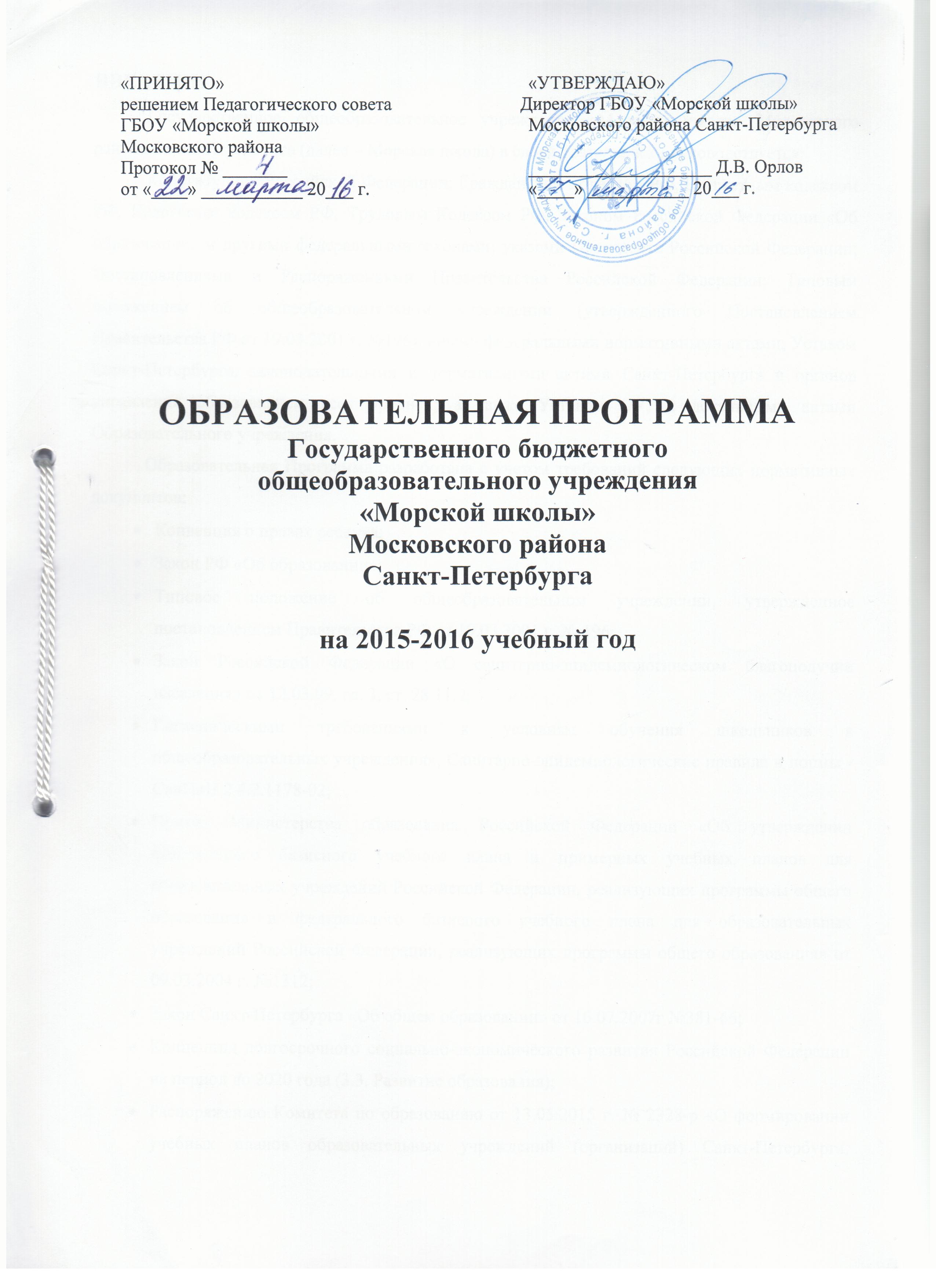 ВВЕДЕНИЕГосударственное общеобразовательное учреждение «Морской школа» Московского района Санкт-Петербурга (далее – Морская школа) в своей деятельности руководствуется: Конституцией Российской Федерации; Гражданским кодексом РФ, Бюджетным кодексом РФ, Налоговым кодексом РФ, Трудовым Кодексом РФ, Законом Российской Федерации «Об образовании» и другими федеральными законами; указами Президента Российской Федерации; Постановлениями и Распоряжениями Правительства Российской Федерации; Типовым положением об общеобразовательном учреждении (утвержденного Постановлением Правительства РФ от 19.03.2001 г. №196), иными федеральными нормативными актами; Уставом Санкт-Петербурга, законодательными и нормативными актами Санкт-Петербурга и органов управления образованием всех уровней; а также Уставом ОУ, и локальными актами Образовательного учреждения.Образовательная Программа разработана с учетом требований следующих нормативных документов:Конвенция о правах ребенка;Закон РФ «Об образовании»;Типовое положение об общеобразовательном учреждении, утвержденное постановлением Правительства РФ от 19.03.2001 г. № 196;Закон Российской Федерации «О санитарно-эпидемиологическом благополучии населения» от 12.03.99, гл. 3, ст. 28.11.2;Гигиеническими требованиями к условиям обучения школьников в общеобразовательных учреждениях, Санитарно-эпидемиологические правила и нормы - СанПиН 2.4.2.1178-02;Приказ Министерства образования Российской Федерации «Об утверждении федерального базисного учебного плана и примерных учебных планов для образовательных учреждений Российской Федерации, реализующих программы общего образования и федерального базисного учебного плана для образовательных учреждений Российской Федерации, реализующих программы общего образования» от 09.03.2004 г. №1312;Закон Санкт-Петербурга «Об общем образовании» от 16.07.2007г №381-66;Концепция долгосрочного социально-экономического развития Российской Федерации на период до 2020 года (3.3. Развитие образования);Распоряжению Комитета по образованию от 13.05.2015 г. № 2328-р «О формировании учебных планов образовательных учреждений (организаций) Санкт-Петербурга, реализующих образовательные программы общего образования, на 2015-2016 учебный год»,Инструктивно-методическое письмо о формировании учебного плана образовательных учреждений Санкт-Петербурга, реализующих основные общеобразовательные программы, на 2015-2016 учебный год;рекомендации СПб АППО по выполнению Базисного учебного плана;документы региональных органов образования;Распоряжение Правительства Российской Федерации от 07.09.2010 № 1507-р « О плане действий по модернизации общего образования на 2011 -2015 годы»;Стратегия развития системы образования Санкт-Петербурга в 2011-2020 гг. «Петербургская Школа 2020»;Образовательное учреждение осуществляет обучение и воспитание в интересах личности, общества, государства, обеспечивает самоопределение личности, создает условия для ее самореализации, обеспечивает охрану здоровья и создание благоприятных условий для разностороннего развития личности, в том числе возможность удовлетворения потребности обучающегося в самообразовании и получении дополнительного образования.Основные цели Образовательного учреждения:обеспечение гарантии права на образование;осуществление образовательного процесса;формирование общей культуры личности обучающихся, на основе обязательного минимума содержания общеобразовательных программ, их адаптации к жизни в обществе;создание основы осознанного выбора и последующего освоения профессиональных образовательных программ; о воспитание гражданственности и любви к Родине;разработка проектных образовательных программ для разных ступеней школы с целью получения всеми учениками новых базовых знаний и навыков как гарантии всеобщего доступа к образованию; о формирование навыков, необходимых для включения в информационное общество (компьютерная грамотность, иностранные языки, технологическая культура, предпринимательство и социальные навыки); о формирование умения учиться, адаптироваться к переменам, ориентироваться в потоке информации;создание условий по организации образовательного пространства, расширяющего возможности развития «разного ученика»:талантливого, с ограниченными возможностями здоровья и особыми потребностями, мигранта, сироты и ребенка из многодетной семьи (инклюзивное образование, интегрированные образовательные среды, индивидуальные образовательные маршруты, профильная подготовка); построение в образовательном учреждении здоровьесозидающей образовательной среды, функционирующей на основе идеологии культуры здорового образа жизни, организация здоровьесозидающего уклада, введение показателей динамики здоровья детей.Образовательное учреждение реализует следующие общеобразовательные программы:основного общего образования; среднего общего образования; программы дополнительного образования детей.Содержание общеобразовательной программы соответствует (не противоречит) действующим государственным образовательным стандартам. Образовательное учреждение несет ответственность за выбор общеобразовательных программ, принятых к реализации.Образовательное учреждение обеспечивает преемственность общеобразовательных программ в соответствии со ст. 17 п. 3 Закона РФ «Об образовании».БАЗОВЫЕ ЦЕННОСТИВ своей деятельности Морская школа основывается на следующей совокупности ценностей, которые являются этической базой, основаниями для ее развития.Ключевые ценности современной отечественной педагогики: обеспечение прав и свобод личности, выполнение Конвенции о правах ребенка, общечеловеческие ценности, патриотизм, осознание себя жителем Санкт-Петербурга и хранителем его исторического и культурного наследия. Ориентация на солидарность и сотрудничество с представителями различных культур, жизнь в согласии с собой, с окружающими людьми, с природой в целом. Сочетание традиционных ценностей с новыми идеями развития. Семья, здоровье, образование, труд как основа жизнедеятельности. Профессионализм и этика трудовых отношений как основа профессиональной карьеры.Ценности, на которых уже сегодня основана и будет основываться в дальнейшем деятельность Морской школы:осознание идей гуманизации и гуманитаризации образования, понимаемых как процесс изменения типа образования;доверие и уважение друг к другу обучающихся, педагогов, родителей, гостей и помощников школы;стремление к высокой психологической комфортности для всех субъектов педагогического процесса;стремление к высокому уровню самоорганизации детского коллектива и коллектива учителей;атмосфера свободы творчества, способствующая творческому развитию обучающихся и учителей;безусловное обеспечение высокого стандарта образования для всех выпускников школы;стремление к обеспечению социальной и допрофессиональной адаптации выпускника школы.Дальнейшее совершенствование образовательного процесса основано на следующих базовых принципах:приоритет личности ребенка как субъекта познания, самопознания и самоопределения; ориентация на его личностные достижения;социо-культуро- и природособразность образовательного процесса; интеллектуализация образования через психологическое развитие обучающихся в триединстве сознания-мышления-осознания; развитие нравственных и духовных основ личности в диалоге различных научных позиций, подходов, интерпретаций предмета знания на основе развития языковой культуры всех субъектов речевого взаимодействия; диалоговое взаимодействие через освоение новых педагогических и информационных технологий как условие модернизации системы обучения; о единство учебной и внеучебной деятельности;психолого-педагогическое и валеологическое сопровождение образовательного процесса.ЦЕЛЕВОЕ НАЗНАЧЕНИЕ ОБРАЗОВАТЕЛЬНОЙ ПРОГРАММЫОбразовательная программа (далее – ОП) является одним из средств управления качеством образования, а цели Образовательной программы становятся гарантом получения качественного образования и воспитания для разных и равных детей, подростков, граждан Санкт-Петербурга, обеспечивающего интеграцию в российское и международное образовательное пространство при сохранении лидирующей позиции в России.Целью образования в Морской школе является:формирование общей культуры личности обучающегося на основе усвоения образовательного минимума содержания общеобразовательных программ с учетом поэтапного перехода на новые образовательные стандарты;адаптация обучающихся к жизни;создание основы для осознанного выбора и последующего освоения профессиональных образовательных программ.Выбирая ОП, Морская школа с одной стороны опирается на социальный заказ общества, с другой стороны учитывал свой внутренний потенциал.Различные социологические анкетирования субъектов образовательного процесса, проводимые ежегодно, позволяют анализировать изменения, проходящие в Морской школе.Образовательное учреждение осуществляет образовательный процесс в соответствии с уровнями общеобразовательных программ двух ступеней общего образования и реализует следующие образовательные программы:Основное общее образованиеОсновной целью реализации Общеобразовательной программы основного общего образования для 6 - 9 классов II ступени обучения, является достижение обучающимися уровня основного общего образования.Целями реализации общеобразовательной программы являются:создание условий для формирования широко образованной личности обучающихся;удовлетворение потребностей обучающихся в освоении познавательных и ценностных основ личностного и профессионального самоопределения;обеспечение возможностей для самопознания, развития и саморазвития личности обучающихся, раскрытия их индивидуальных способностей, развитию умений и навыков социальной коммуникации, адаптации их к жизни в обществе и функционированию системы непрерывного образования;обеспечение возможностей для овладения русским языком как важнейшим средством познания, интеллектуального, духовного и эстетического развития, формирования умений и навыков полноценного пользования богатыми ресурсами родного языка в своей речевой практике, усвоения норм литературного языка, воспитания стремления к самосовершенствованию в области языковой подготовки и культуры речевого общения;формирование представлений о литературе как виде искусства и об основных этапах развития мировой литературы и о месте в ней русской литературы, обучение средствам анализа литературного произведения, закрепление свободного владения устной и письменной речью, формирования литературного вкуса, объяснение феномена литературной классики, ее эстетической, познавательной и воспитательной ценности для разных поколений человечества;обеспечение условий для достижения допорогового уровня коммуникативного владения иностранным языком при выполнении требований к основным видам речевой деятельности (говорения, письма, чтения и аудирования), который дает им возможность продолжать языковое образование на старшей ступени в полной средней школе, используя иностранный язык как инструмент общения и познания;обеспечение математической подготовки в качестве базы для освоения технических, гуманитарных и социально-экономических дисциплин, развитие вычислительных и формально-оперативных алгебраических умений, усвоение аппарата уравнений и неравенств как основного средства математического моделирования прикладных задач, формирование пространственных представлений, развитие логического мышления;формирование представлений обучающихся о целостном характере исторического процесса и ведущих концепциях осмысления его закономерностей, способности самостоятельно ставить проблемы собственного исторического познания, вести научную полемику по проблемам методологии исторического знания, выявлять сущность исторических процессов и явлений, устанавливать между ними причинно-следственные связи, формирование исследовательского подхода к изучению истории;формирование целостного представления о тенденциях и закономерностях развития человеческого общества, экономических системах, социальной структуре, политических и правовых институтах, развитие правосознания и активной гражданской позиции обучающихся;создание у обучающихся географических образов различных территорий, представлений о литосфере, атмосфере, гидросфере и биосфере Земли, раскрытие взаимосвязей в природе, ознакомление обучающихся с территорией, демографическими особенностями, административно-территориальным делением Российской Федерации, а также с некоторыми общими экономико-географическими понятиями о народном хозяйстве и отраслях, входящих в его состав;формирование представлений о научном методе познания живых систем, основы экологической грамотности, ценностного отношения к живому, знаний о здоровом образе жизни в целях сохранения психического, физического и нравственного здоровья человека;обеспечение освоения знаний о механических, тепловых, электромагнитных и квантовых явлениях, о величинах, характеризующих эти явления, о законах, которым они подчиняются, о методах научного познания природы и формирование на этой основе представлений о физической картине мира, воспитание убежденности в его познаваемости;изучение химии элементов, формах их существования - атомах, изотопах, ионах, простых веществ, и важнейших соединений, постижение обучающимися материального единство веществ природы, их генетическая связи, формирование представлений о химическом соединении как о звене в непрерывной цепи превращений веществ участвует в круговороте химических элементов и в химической эволюции;формирование информационной культуры обучающихся, технологических навыков работы в программных средах, использования компьютера в качестве универсального инструмента для решения задач интеллектуальной деятельности, понимания роли информационных процессов в различных сферах бытия человеческого общества, значимости интеграции в мировое информационное пространство;формирование ценностного отношения к познанию и творчеству в различных областях образовательной, научной и художественной деятельности;воспитание личности исследователя, формирование исследовательского подхода к познанию окружающего мира человека и общества, развитие абстрактнотеоретического мышления обучающихся,	умений и навыков проведения исследований, выполнения проектов и творческих работ.Общеобразовательная программа основного общего образования, для 6 - 9 классов II ступени обучения обеспечивает достижение обучающимися уровня подготовки, соответствующего требованиям образовательных стандартов (с поэтапным переходом на новые ФГОС) основного общего образования.Среднее общее образованиеОсновной целью реализации общеобразовательной программы среднего общего образования для 10 - 11 классов III ступени обучения, является достижение обучающимися уровня среднего (полного) общего образования.Целями реализации общеобразовательной программы являются:создание условий для формирования широко образованной личности;удовлетворение потребностей обучающихся в освоении познавательных и ценностных основ личностного и профессионального самоопределения;обеспечение возможностей для самопознания, развития и саморазвития личности обучающихся, раскрытия их индивидуальных способностей, развитию умений и навыков социальной коммуникации, адаптации их к жизни в обществе и функционированию системы непрерывного образования;закрепление знаний по основам науки о русском языке, совершенствование умений в области фонетики, орфоэпии, графики, словообразования, лексики и фразеологии, грамматики, совершенствование навыков лингвистического анализа художественного текста; способствовать развитию речи и мышления учащихся на межпредметной основе;формирование знаний о законах развития литературы как вида искусства, о художественном мире литературного произведения и закономерностях творчества писателя, раскрытие на основе принципа историзма диалектической взаимосвязи традиции и новаторства, преемственность литературных эпох, характера ипринципов взаимодействия литературы с другими видами искусства в едином процессе развития художественной культуры человечества;обеспечение условий для достижения допорогового уровня подготовки по иностранного языку, что соответствует требованиям федеральных стандартов по иностранному языку на профильном уровне, и достижение учащимися порогового уровня коммуникативного владения иностранным языком при выполнении требований к отдельным видам речевой деятельности (говорения\ письма\ чтения или аудирования) - позволяющего учащимся сдать экзамен в формате ЕГЭ, что соответствует требованиям к уровню образованности, достаточному для продолжения образования в профильных вузах РФ и в вузах Европы;систематическое изучение функций как важнейшего математического объекта средствами алгебры и математического анализа, раскрытие политехнического и прикладного значения общих методов математики, связанных с исследованием функций, подготовка необходимого аппарата для изучения геометрии и физики.формирование целостного представления о тенденциях развития человечества, роли и месте России в мировом развитии, понимания причин возникновения глобальных экосоциальных проблем, раскрытия модернизационных процессов в истории, причин неравномерности социального развития, понимания проблем взаимоотношений между народами, войны и мира как способов существования человеческого общества, принципов построения современного миропорядка;углубление понимания и развитие способности к анализу социально-экономических, политических и духовных проблем современного общества, раскрытие закономерностей и путей развития сфер общественной жизни, обеспечение условий становления политического сознания и гражданской позиции обучающихся;формирование биоцентристского стиля мышления, направленного на установление гармоничных отношений человека с природой, обществом и самим собой, знаний о происхождении жизни и развитии биосферы Земли, формирование экологической культуры личности;обеспечение освоения системы знаний о методах научного познания природы, осовременной физической картине мира: свойствах вещества и поля, пространственно-временных закономерностях, динамических и статистических законах природы, элементарных частицах и фундаментальных взаимодействиях, строении и эволюции Вселенной; знакомство с основами фундаментальных физических теорий, овладение умениями экспериментальной деятельности;обобщение на мировоззренческом уровне знаний о веществах и соединениях, формирование понимания материального единства веществ природы, обусловленности свойств веществ их составом и строением, познаваемости сущности химических превращений с помощью научных методов, развитие умений наблюдать и объяснять химические явления, развитие интереса к химии как возможной области будущей практической деятельности;обучение обучающихся правилам безопасного поведения в опасных и чрезвычайных ситуациях природного, техногенного и антропогенного характера, подготовка подрастающего поколения к службе в Вооруженных Силах и выполнению гражданских обязанностей при возникновении чрезвычайных ситуаций мирного и военного времени;совершенствование информационной культуры обучающихся, обеспечение овладения знаниями о процессах преобразования, передачи и использования информации, раскрытие значения информационных процессов в формировании современной информационной картины мира, выделение и раскрытие роли информационных технологий в развитии современного общества;формирование ценностного отношения к познанию и творчеству в различных областях образовательной, научной и художественной деятельности;воспитание личности исследователя, формирование исследовательского подхода к познанию окружающего мира человека и общества, развитие абстрактнотеоретического мышления обучающихся, умений и навыков проведения исследований, выполнения проектов и творческих работ.обеспечение условий для последующего свободного выбора вида и профиля высшего профессионального образования на основе сформированного уровня компетентности.Общеобразовательная программа среднего общего образования для 10 -11 классов III ступени обучения обеспечивает достижение обучающимися уровня подготовки, соответствующего требованиям образовательных стандартов (с поэтапным переходом на новые ФГОС) среднего (полного) общего образования.АДРЕСНОСТЬ ПРОГРАММЫОсновное общее образованиеОбщеобразовательная программа основного общего образования для 6 - 9 классов II ступени обучения предназначена для освоения обучающимися, успешно освоившими общеобразовательные программы начального общего образования.Достижение уровня готовности к освоению общеобразовательной программы предполагает:достижение обучающимися уровня общеобразовательной подготовки, соответствующей требованиям обязательного минимума содержания начального общего образования;достижение обучающихся уровня элементарной грамотности, характеризующийся умениями анализировать грамматический и орфографический материал; выполнять разборы слов и предложений;писать изложение и сочинение на русском языке; выполнять устные вычисления с многозначными числами; моделировать решения задачи в 3 -4 действия на все арифметические действия; уметь использовать соотношения между единицами длины, площади, объема, массы, времени; рассказывать о наиболее важных событиях в истории России; понимать особенности живой и неживой природы; устанавливать связи между жизнью живых организмов и сезонными изменениями в природе;умение выполнять физические упражнения, играть в спортивные игры, предусмотренные учебными программам для начальной школы, знать правила поведения в спортивном зале;сформированность основных общеучебных умений практического характера: чтение и письмо на русском языке, отбор из доступных для возраста источников информации, удовлетворяющей познавательным интересам;сформированность основных общеучебных умений интеллектуального характера: планирование собственной образовательной деятельности, проведения простых наблюдений, сравнений, обобщений, установление причинно-следственных связей и закономерностей, формулирование кратких и развернутых ответов на вопрос учителя, несложных умозаключения;сформированность организационных, поведенческих и коммуникативных общеучебных умений: организации собственной деятельности в классе и дома, организации своего рабочего места, сосредоточение в выполнении задания, понимание возникающих трудностей, правильное поведение в природной и социальной среде в соответствии с представлениями об окружающей действительности, человеке, природе и обществе.Изучение социального заказа осуществляется в формах регулярных встреч с родителями (законными представителями) обучающихся, проведения социально-педагогических обследований, анализа откликов на информацию о деятельности Морской школы, взаимодействия с органами управления образованием. Содержание образовательных запросов и потребностей определяет ведущие ценности и цели образовательной деятельности.Прием обучающихся в 6-9 классы осуществляется в соответствии с Законом РФ «Об Образовании» на основе Правил приема обучающихся в образовательные учреждения, принятых в Санкт-Петербурге в установленном порядке, в соответствии с договором с Учредителями и Правилами приема в Образовательное учреждение, разработанными Морской школой самостоятельно и отраженными в локальных актах.Прием лиц, не достигших установленного возраста или превышающих его, иностранных граждан разрешаются Морской школой совместно с Учредителем.Прием обучающихся осуществляется с обязательным соблюдением принципа преемственности в освоении общеобразовательных программ, предусмотренного Законом РФ «Об Образовании».Количество классов в Морской школе зависит от числа поданных гражданами заявлений, а также условий, созданных для осуществления образовательного процесса с учетом санитарных норм.Наполняемость классов устанавливается в соответствии с нормативами, определенными Типовым положением об общеобразовательном учреждении, по согласованию с Учредителем (возможно комплектование классов с меньшей наполняемостью).Комплектование классов осуществляется на основании принципов равенства граждан в праве на получение образования при обязательном обеспечении пропорциональности полового и возрастного составов комплектуемых классов.Среднее общее образованиеОбщеобразовательная программа среднего общего образования для 10 - 11 классов III ступени обучения предназначена для освоения обучающимися, успешно освоившими общеобразовательные программы основного общего образования II ступени обучения.Соответствие состояния здоровья обучающихся требованиям общеобразовательной программы устанавливается при приеме документов в Морскую школу на основании медицинской карты по форме 0-26/У-2000, утвержденной приказом Министерства здравоохранения Российской Федерации от 03.07.2000 № 241.Достижение уровня готовности к освоению общеобразовательной программы предполагает:достижение обучающимися уровня общеобразовательной подготовки, соответствующему требованиям обязательного минимума содержания основного общего образования.достижение обучающихся уровня функциональной грамотности, характеризующегося практическим овладением познавательными средствами основных видов жизнедеятельности и выражающаяся в знании сведений, правил, принципов понятий и умений, составляющих основу решения стандартных задач. Обучающиеся должны уметь свободно читать сложные тексты (художественные, публицистические, научные, технические) и владеть умениями делового, уметь эксплуатировать персональный компьютер, использовать современные прикладные компьютерные программы, пользоваться ресурсами телекоммуникационной сети Internet, осуществлять пересылку и получение информации при помощи электронной почты, знать правила техники безопасности работы на персональном компьютере, уметь пользоваться другими техническими устройствами, необходимыми в познавательной деятельности и в быту, ориентироваться в нравственно-этических, социально-экономических, политических и экологических проблемах, обладать основами правовой культуры, знанием основ конституционного строя, прав, свобод и обязанностей граждан Российской Федерации и ориентироваться в наиболее важных аспектах правового статуса несовершеннолетних, ориентироваться в явлениях природы, в географии, иметь представления о мире профессий и личностно предпочтительных сферах будущей профессиональной деятельности;умение выполнять сложные физические упражнения, играть в спортивные игры, предусмотренные учебными программами основной школы, знать правила поведения в спортивном зале;сформированность основных общеучебных умений практического характера: свободно читать и понимать научный, публицистический и художественный тексты учебной, научной и справочной литературы, производить отбор, накопление, систематизацию, анализ и интерпретацию получаемой в процессе познания или исследований информации, умение создавать практико-ориентированные и социально-значимые продукты интеллектуальной деятельности в виде рефератов, исследовательских проектов, статей;сформированность основных общеучебных умений интеллектуального характера: осуществлять минимум логических действий и операций над суждениями, проводить анализ, синтез, сравнение, обобщение данных, систематизировать и классифицировать факты, предметы, процессы и явления объективной реальности, устанавливать причинно-следственные связи и закономерности, формулировать умозаключения, строить объяснение явлений в виде связных рассуждений;сформированность организационных, поведенческих и коммуникативных общеучебных умений: умения организовать собственную деятельность в различных условиях, организовать среду познавательной или исследовательской деятельности, настроить профиль пользователя персонального компьютера для решения прикладных задач, отбирать способы достижения поставленных целей, умение осуществлять контроль над процессом и результатом собственной деятельности, умение вести диалог, полемику с оппонентами, корректно и грамотно доказывать и опровергать суждения, соблюдать правила этики межличностных отношений.Изучение социального заказа осуществляется в формах регулярных встреч с родителями (законными представителями) обучающихся, проведения социально-педагогических обследований, анкетных опросов и тестирования обучающихся, анализа откликов на информацию о деятельности Морской школы, взаимодействия с органами управления образованием. Содержание образовательных запросов и потребностей определяет ведущие ценности и цели образовательной деятельности.Прием обучающихся в 10 - 11 классы осуществляется в соответствии с Законом РФ «Об образовании» на основе Правил приема обучающихся в образовательные учреждения, принятых в Санкт-Петербурге в установленном порядке, в соответствии с договором с Учредителями и Правилами приема в Образовательное учреждение, разработанными Морской школой самостоятельно и отраженными в локальных актах.Прием лиц, не достигших установленного возраста или превышающих его, иностранных граждан разрешаются Морской школой совместно с Учредителем.Прием обучающихся осуществляется с обязательным соблюдением принципа преемственности в освоении общеобразовательных программ, предусмотренного Законом РФ «Об Образовании».Прием обучающихся в 10-е классы осуществляется по переводу из 9-х классов на основании Порядка приема детей в Морскую школу при наличии заявления о приеме в школу от родителей (законных представителей).Количество классов в Образовательном учреждении зависит от числа поданных гражданами заявлений, условий и квот, определяемых в лицензии, а также условий, созданных для осуществления образовательного процесса с учетом санитарных норм.Наполняемость классов устанавливается в соответствии с нормативами, определенными Типовым положением об общеобразовательном учреждении.Комплектование классов осуществляется на основании принципов равенства граждан в праве на получение образования при обязательном обеспечении пропорциональности полового и возрастного составов комплектуемых классов.Процедура выбора индивидуального образовательного маршрута определяется в ходе овладения общеобразовательной программой на первой, второй и третьей ступенях обучения. На второй ступени обучения (при переходе в 9 класс) предоставляются большие возможности удовлетворения познавательных и творческих интересов учащихся в рамках предпрофильного обучения и перехода к профильному обучению.УЧЕБНЫЙ ПЛАНМорская школа осуществляет обучение и воспитание в интересах личности, общества, государства, обеспечивает охрану здоровья и создание благоприятных условий для разностороннего развития личности.Морская школа несет в установленном законодательством Российской Федерации порядке ответственность за качество образования и его соответствие государственным образовательным стандартам, за обоснованность применяемых форм, методов, и средств организации образовательного процесса в соответствии возрастным психофизиологическим особенностям, склонностям, способностям, интересам обучающихся, требованиям охраны их жизни и здоровья.Учебный план на 2015-2016 учебный год сформирован в соответствии с нормативными документами, с учетом образовательной программы, обеспечивающей достижение обучающимися результатов освоения основных общеобразовательных программ, установленных федеральными государственными образовательными стандартами.При составлении учебного плана общеобразовательное учреждение руководствовалось следующими нормативными документами:Федеральным Законом от 29.12.2012 № 273-ФЗ «Об образовании в Российской Федерации»;Федеральным базисным учебным планом, утвержденным приказом Министерства образования Российской Федерации от 09.03.2004 № 1312 (далее – ФБУП-2004);Федеральным компонентом государственных образовательных стандартов общего образования, утвержденным приказом Министерства образования Российской Федерации 
от 05.03.2004 № 1089 «Об утверждении федерального компонента государственных образовательных стандартов начального общего, основного общего и среднего (полного) общего образования» (для VI-XI (XII) классов);Порядком организации и осуществления образовательной деятельности по основным общеобразовательным программам – образовательным программам начального общего, основного общего и среднего общего образования, утвержденным приказом Министерства образования и науки Российской Федерации от 30.08.2013 № 1015;Распоряжением Комитета по образованию от 06.05.2015 № 2158-р «О формировании календарного учебного графика образовательных учреждений Санкт-Петербурга, реализующих основные общеобразовательные программы, в 2015/2016 учебном году»;Распоряжением Комитета по образованию от 13.05.2015 № 2328-р «О формировании учебных планов образовательных учреждений Санкт-Петербурга, реализующих основные общеобразовательные программы, на 2015/2016 учебный год»;Типовым положением о вечернем (сменном) общеобразовательном учреждении, в редакции Постановлений Правительства РФ от 09.09.96 №1058, от 20.07.2007 №459, от 18.08.2008 №617;СанПиН 2.4.2.2821-10 «Санитарно-эпидемиологические требования к условиям и организации обучения в общеобразовательных учреждениях», утвержденных постановлением Главного государственного санитарного врача Российской Федерации  от 29.12.2010 № 189;Положение о формах обучения в Государственном бюджетном общеобразовательном учреждении Центре образования №2 Московского района Санкт-Петербурга;Уставом ГБОУ «Морской школы» Московского района Санкт-Петербурга.Специфика учебного плана определяется целями и задачами реализуемых в образовательном учреждении образовательных программ. Государственное бюджетное общеобразовательное учреждение Центр образования №2 согласно лицензии (серия 78ЛО02 №0000061 регистрационный номер 1162 выдана 19.09.2014) (правоприемленник ГБОУ «Морская школа» Московского района Санкт-Петербурга, далее по тексту – Морская школа) реализует следующие общеобразовательные программы:общеобразовательная программа основного общего образования (5-9 классы);общеобразовательная программа среднего (полного) общего образования (10-11 классы).Учебный план государственного бюджетного общеобразовательного на 2015/2016 учебный год обеспечивает выполнение гигиенических требований к режиму образовательного процесса, установленных СанПиН 2.4.2.2821-10.Учебно-календарный график составлен на основании Распоряжения Комитета по образованию Правительства Санкт-Петербурга от 06.05.2015 г. № 2158-р и утвержден приказом директора Морской школы.Учебный план Морской школы предусматривает:5-летний срок освоения образовательных программ основного общего образования для VI - IX класса;2-летний срок освоения образовательных программ среднего общего для Х-XI классов. Учебный год в Морской школе начинается 01.09.2015 г. Дата окончания учебного года 25.05.2016 г.Устанавливаются следующие сроки школьных каникул (Распоряжение Комитета по образованию от 06.06.2015 г. № 2158-р):Осенние каникулы – с 31.10.2015 г. по 08.11.2015 г. (9 дней)Зимние каникулы – с 26.12.2015 г. по 10.01.2016 г. (16 дней)Весенние каникулы – с 19.03.2016 г. по 27.03.2016 г. (9 дней)Устанавливается следующая продолжительность учебного года:VI-IX классы – не менее 34 учебных недель (не включая летний экзаменационный период в IX классах);X-XI классы – не менее 34 учебных недель (не включая летний экзаменационный период в XI классах и проведение учебных сборов по основам военной службы).Продолжительность учебной недели:5-дневная: IV-VII классы;6-дневная: VIII-XI классы.Образовательная недельная нагрузка  равномерно распределена в течение учебной недели, при этом объем максимальной допустимой нагрузки в течение дня должен составлять:для обучающихся VI классов – не более 6 уроков;для обучающихся VII-XI классов – не более 7 уроков.Объем домашних заданий (по всем предметам) должен быть таким, чтобы затраты времени на его выполнение не превышали (в астрономических часах): во II-III классах – 
1,5 ч., в IV-V классах – 2 ч., в VI-VIII классах – 2,5 ч., в IX-XI классах – до 3,5 ч.Учебный год делится на четверти (VI-IX классы) и на полугодия  (X-XI классы) являющиеся периодами, по итогам которых в V-XII классах выставляются отметки за текущее освоение образовательных программ. Количество часов, отведенных на освоение обучающимися учебного плана общеобразовательного учреждения, состоящего из обязательной части и части, формируемой участниками образовательного процесса, не превышает величину недельной образовательной нагрузки.Максимальная аудиторная нагрузка обучающихся соответствует нормативным требованиям СанПиН 2.4.2.2821-10 «Санитарно-эпидемиологические требования условиям и организации обучения в общеобразовательных учреждениях» и составляет:При разработке содержания третьего часа учебного предмета «Физическая культура» учитывается состояние здоровья обучающихся и деление их в зависимости от состояния здоровья на три группы: основную, подготовительную и специальную медицинскую (письмо Министерства образования и науки Российской Федерации от 31.10.2003 № 13-51-263/123 «Об оценивании и аттестации учащихся, отнесенных по состоянию здоровья к специальной медицинской группе для занятий физической культурой»).Продолжительность урока в 6-11 классах – 45 минут.Продолжительность перемен между уроками составляет от 10 до 20 минут.В целях реализации основных общеобразовательных программ в соответствии с образовательной программой ОО осуществляется деление в VI-XI классах на две группы при проведении учебных занятий по «Иностранному языку», «Физической культуры», а также по «Информатике и ИКТ», «Физика» и «Химия» (во время проведения практических занятий) при наполняемости классов 25 и более человек.Учебная нагрузка педагогических работников определяется с учетом количества часов по учебным планам, рабочим программам учебных предметов, образовательным программам в соответствии с приказом Министерства образования и науки Российской Федерации от 22.12.2014 г. № 1601 «О продолжительности рабочего времени (нормах часов педагогической работы за ставку заработной платы) педагогических работников и о порядке определения учебной нагрузки педагогических работников, оговариваемой в трудовом договоре». При определении учебной нагрузки педагогических работников учитывается вся учебная нагрузка, предусматриваемая образовательной программой Морской школы.С целью обеспечения выполнения учебных программ федерального компонента по предметам используются единые линии учебников в соответствии с перечнем учебников, утвержденных приказом Минобрнауки РоссииМорская школа для использования при реализации образовательных программ выбирает:учебники из числа входящих в федеральный перечень учебников, рекомендуемых 
к использованию при реализации имеющих государственную аккредитацию образовательных программ начального общего, основного общего, среднего общего образования (приказ Минобрнауки России от 31.03.2014 № 253);учебные пособия, выпущенные организациями, входящими в перечень организаций, осуществляющих выпуск учебных пособий, которые допускаются к использованию 
при реализации имеющих государственную аккредитацию образовательных программ начального общего, основного общего, среднего общего образования (приказ Минобрнауки России от 14.12.2009 № 729).Учебно-методический комплекс для 6-11классов на 2015-2016учебный год УМК для изучения профильных предметовОсобенности учебного планаУчебный план составлен на основе Федерального базисного учебного плана (ФБУП-2004)Классы:Общеобразовательные: 7, 8, 9;Кадетские: 6М, 7М, 8М1, 8М2, 9М1, 9М2, 9М3.При изучении иностранного языка ведется преподавание предмета «Английский язык»;В 7-9 классах часы учебного предмета «Математика» распределены на учебные предметы: «Алгебра» (3 часа в неделю) и «Геометрия» (2 часа в неделю);В VI-VII классе ведется преподавание учебного предмета «Искусство» (музыка и ИЗО) как отдельных курсов «Музыка» (1 час в неделю) и «ИЗО» (1 час в неделю), в VIII - IXклассах в рамках предметов «изобразительное искусство» и «музыка» вводится интегрированный курс «Искусство » (1 час).На организацию предпрофильной подготовки обучающихся в IX классе отводится 102 часа.В рамках предмета «История» изучаются курсы «Всеобщая история» и «История России» без разделения на отдельные страницы. В аттестат выпускнику выставляется единая отметка по предмету «История».Региональной спецификой учебного плана является:Изучение учебного предмета «История и культура Санкт-Петербурга» в VI-IX классах (как отдельный учебный предмет);Изучение учебного предмета «Основы безопасности жизнедеятельности» в VII, IX классах (как отдельный учебный предмет);В рамках обязательной технологической подготовки обучающихся VIII класса для обучения графической грамоте и элементам графической культуры в рамках учебного предмета «Технология» обязательно изучение раздела «Черчение и графика» (в том числе с использованием ИКТ).Изучение учебного предмета «Технология» в VI-IX классах построено по модульному принципу. Обязательный минимум содержания основных образовательных программ учебного предмета «Технология» изучается в рамках направления «Индустриальные технологии».Годовой учебный план основного общего образования(общеобразовательные классы)Недельный учебный план основного общего образования (общеобразовательные классы)Годовой учебный план основного общего образования(кадетские классы)Недельный учебный план основного общего образования(кадетские классы )Перечень элективных курсовСреднее общее образование Учебный план Морской школы для X-XI классов реализует модели профильного обучения, а также обеспечивает углубленное изучение отдельных учебных предметов, предметных областей основной образовательной программы среднего общего образования.Учебный план для X-XI классов составлен на основе ФБУП-2004 и устанавливает соотношение между федеральным компонентом, региональным компонентом и компонентом образовательной организации. Федеральный компонент учебного плана представляет совокупность базовых и профильных общеобразовательных учебных предметов. Базовые общеобразовательные учебные предметы – учебные предметы федерального компонента, направленные на завершение общеобразовательной подготовки обучающихся. Профильные общеобразовательные учебные предметы – учебные предметы федерального компонента повышенного уровня, определяющие специализацию каждого конкретного профиля обучения.Морская школа формирует учебный план, выбирая различные сочетания базовых и профильных учебных предметов и учитывая нормативы учебного времени, установленные СанПиН 2.4.2.2821-10.При организации профильного обучения использованы примерные учебные планы ФБУП-2004 для социально-гумманитарного и физико-математического профилей обучения. Профильное обучение осуществляется в режиме шестидневной учебной недели.Элективные учебные предметы – обязательные учебные предметы по выбору обучающихся из компонента образовательной организации. Элективные учебные предметы выполняют три основных функции:развитие содержания одного из базовых учебных предметов, что позволяет поддерживать изучение смежных учебных предметов на профильном уровне или получать дополнительную подготовку для сдачи единого государственного экзамена;«надстройка» профильного учебного предмета, когда такой дополненный профильный учебный предмет становится в полной мере углубленным;удовлетворение познавательных интересов обучающихся в различных сферах человеческой деятельности.На изучение элективных учебных предметов отводится не менее 4 часов в неделю 
в X-XI классах (272 часа за два года обучения). Для реализации права выбора обучающимся трех-четырех элективных учебных предметов необходимо предложить не менее пяти-шести возможных вариантов.При формировании учебного плана образовательная организация выбирает элективные учебные предметы, которые имеют программу (рекомендованную к использованию или авторскую) и обеспечены учебниками и (или) учебными пособиями из указанных в п.1.7 настоящих рекомендаций. На элективных учебных предметах ведется апробация новых элективных курсов в рамках программы профильного обучения по двум направления морское и МВД (по запросам учащихся и их родителей), а также по договорам о сотрудничестве с Вузами Санкт-Петербурга (МТК, корпус Петра Великого, Университет МВД, университет им. Адмирала Макарова).Система оценивания элективного учебного предмета определяется рабочей программой учителя. При этом использование балльной системы оценивания не рекомендуется. Учебный план среднего общего образования социально - гумманитарного профиляОбязательные для изучения учебные курсы «Всеобщая история» и «История России» в учебном плане и в классном журнале записываются под одним общим названием учебного предмета «История», без разделения на отдельные страницы. Независимо от принятой в образовательной организации системы текущей и промежуточной аттестации обучающихся в аттестат выпускнику выставляется единая отметка по учебному предмету «История».На профильном уровне «Обществознание»- 2/2 часа, «Экономика» - 0,5/0,5 часа и «Право» 0,5/0,5 часа  изучаются как самостоятельные учебные предметы.Изучение естественнонаучных предметов в X-XI классах на базовом уровне учебные предметы «Химия» и «Биология» изучаются по 1 часу в неделю (всего 68 часов каждый), учебный предмет «Физика» – 2 часа в неделю (всего 136 часов). Учебный предмет «Технология» является обязательным для изучения при выборе модели универсального (непрофильного) обучения. Замена его другим учебным предметом не допускается. Региональным компонентом учебного плана является определение дополнительного времени на изучение учебного предмета «Русский язык» в X-XI классах (1 час в неделю на каждый класс (год) обучения). Второй час регионального компонента учебного плана  используется для изучения учебного предмета «Основы безопасности жизнедеятельности» по выбору образовательной организации (1 час в неделю на каждый класс (год) обучения).Учебный план среднего общего образования индустриально-технологического профиляОбязательные для изучения учебные курсы «Всеобщая история» и «История России» в учебном плане и в классном журнале записываются под одним общим названием учебного предмета «История», без разделения на отдельные страницы. Независимо от принятой в образовательной организации системы текущей и промежуточной аттестации обучающихся в аттестат выпускнику выставляется единая отметка по учебному предмету «История».На профильном уровне «Физика»- 5/5 часов, «Технология «Морское дело»» - 4/4 часа   изучаются как самостоятельные учебные предметы.Изучение естественнонаучных предметов в X-XI классах на базовом уровне учебные предметы «Химия» и «Биология» изучаются по 1 часу в неделю (всего 68 часов каждый), Региональным компонентом учебного плана является определение дополнительного времени на изучение учебного предмета «Русский язык» в X-XI классах (1 час в неделю на каждый класс (год) обучения). Второй час регионального компонента учебного плана  используется для изучения учебного предмета «Основы безопасности жизнедеятельности» по выбору образовательной организации (1 час в неделю на каждый класс (год) обучения).Очно-заочная форма обучения для освоения основного общего и среднего общего образования  учебно-консультационного пунктаУчебный план образовательных организаций для IX-XI (XII) классов реализует модели универсального (непрофильного) обучения основной образовательной программы среднего общего образования.          Учебный план для IX-XI (XII) классов составлен на основе ФБУП-2004 
и устанавливает соотношение между федеральным компонентом, региональным компонентом и компонентом образовательной организации. Федеральный компонент учебного плана представляет совокупность базовых и профильных общеобразовательных учебных предметов. Базовые общеобразовательные учебные предметы – учебные предметы федерального компонента, направленные на завершение общеобразовательной подготовки обучающихся. Образовательная организация формирует учебный план, выбирая различные сочетания базовых и профильных учебных предметов и учитывая нормативы учебного времени, установленные СанПиН 2.4.2.2821-10.При организации профильного обучения рекомендуется использовать примерные учебные планы ФБУП-2004 для разных профилей обучения. Профильное обучение осуществляется в режиме шестидневной учебной недели.Региональным компонентом учебного плана является определение дополнительного времени на изучение учебного предмета «Русский язык» в X-XI (XII) классах (1 час в неделю на каждый класс (год) обучения). Второй час регионального компонента учебного плана может использоваться для изучения другого предмета по выбору образовательной организации.Элективные учебные предметы – обязательные учебные предметы по выбору обучающихся из компонента образовательной организации. Элективные учебные предметы выполняют три основных функции:развитие содержания одного из базовых учебных предметов, что позволяет поддерживать изучение смежных учебных предметов на профильном уровне или получать дополнительную подготовку для сдачи единого государственного экзамена;«надстройка» профильного учебного предмета, когда такой дополненный профильный учебный предмет становится в полной мере углубленным;удовлетворение познавательных интересов обучающихся в различных сферах человеческой деятельности.На изучение элективных учебных предметов отводится не менее 4 часов в неделю 
в X-XI классах (272 часа за два года обучения). Для реализации права выбора обучающимся трех-четырех элективных учебных предметов необходимо предложить не менее пяти-шести возможных вариантов.При формировании учебного плана образовательная организация выбирает элективные учебные предметы, которые имеют программу (рекомендованную к использованию или авторскую) и обеспечены учебниками и (или) учебными пособиями из указанных в п.1.7 настоящих рекомендаций. Система оценивания элективного учебного предмета определяется рабочей программой учителя. При этом использование балльной системы оценивания не рекомендуется Режим функционированияОбразовательный процесс проводится во время учебного года. Продолжительность учебного года составляет 36 недель. Учебный год в соответствии с Уставом ОУ делится в 9 классах на четверти, а в 10-12 классах на полугодия, являющиеся периодами, по итогам которых выставляются отметки. Обучение осуществляется в две смены. Общая продолжительность всех общих занятий (сессий) 36 учебных недели. Число сессий 4, время их проведения определяется ежегодно педагогическим советом. Во время сессии проводятся групповые консультации, лабораторные и практические работы, а также контрольные и тестовые зачеты  по всем общеобразовательным предметам. Все занятия проводятся по расписанию утвержденному руководителем образовательной организации.Требования к уровню образования в форме экстерната определяются государственным образовательным стандартом.Особенности учебного планаЗаочная форма обучения с сессионным режимом занятий освоения образовательных программ среднего полного (общего) образования рекомендуется взрослым обучающимся, режим работы которых не позволяет им систематически присутствовать на занятиях.Часы регионального компонента отведенные на индивидуальные и групповые занятия в 9 классах распределены следующим образом:«Искусство» - 1час«Основы безопасности жизнедеятельности» - 1час  .Элективные курсы формируются в соответствии с запросами учащихся и родителей; тематика и содержание определяются и согласуются на предметных методических объединениях и утверждаются на заседании педагогического совета школы.Часы отведенные на консультационные часы распределены как элективные учебные предметы в X-XI классах за два года обучения распределены следующим образом:Русский язык – 1 час, математика – 1 час, литература – 1 час, обществознание – 1 час, Изучение учебного предмета «Физическая культура, МХК,  – 0,25 часа» в IX классе (как модуль предмета «ОБЖ»), Самообразование как форма обучения реализуется в ОУ в рамках заочной формы обучения. Самообразование предусматривает использование различных форм работы, конкретизирующих и/или обобщающих теоретический материал. Для закрепления навыков, полученных в ходе обучения применяются методы самостоятельной работы обучающихся и задания, активизирующие их творческую активность. Самообразование предполагает подготовку к практическим занятиям, включая использование основной и дополнительной литературы, рекомендованной к курсу.Годовой учебный план для IX классовобщеобразовательных учреждений (организаций), реализующих образовательную программу основного общего  образования(заочная форма)Учебный план по программе среднего (полного) общего образования за два года (вечерняя форма обучения)Годовой учебный план для X-XII классовобщеобразовательных учреждений (организаций), реализующих образовательную программу среднего общего образования(два за год)	Организация внеурочной деятельности Внеурочная деятельность осуществляется через образовательную деятельность в формах, отличных от классно-урочной, и направлено на достижение результатов освоения основной образовательной программы.Цель внеурочной деятельности – создание условий для проявления и развития ребенком своих интересов на основе свободного выбора, постижения духовно-нравственных ценностей и культурных традиций.Основная образовательная программа основного общего образования реализуется учреждением через учебный план и внеурочную деятельность, осуществляемую во второй половине дня.Внеурочные занятия общеобразовательное учреждение реализует через программы дополнительного образования детей. Образовательное учреждение предоставляет учащимся возможность выбора широкого спектра занятий, направленных на развитие школьника.Принципы организации внеурочной деятельности:Соответствие возрастным особенностям обучающихся, преемственность с технологиями учебной деятельности.Опора на традиции и положительный опыт организации внеурочной деятельности.Опора на ценности воспитательной системы школы.Свободный выбор на основе личных интересов и склонностей ребенка.Для организации внеурочной деятельности выбрана оптимизационная модель, в реализации которой принимают участие педагогические работники ОУ.Внеурочная деятельность школьников организуется в форме кружков и секций с различными видами деятельности, позволяющими в полной мере реализовать требования Федерального государственного образовательного стандарта основного общего образования.Морская школа осуществляет обучение и воспитание в интересах личности, общества, государства, обеспечивает охрану здоровья и создание благоприятных условий для разностороннего развития личности.Морская школа несет в установленном законодательством Российской Федерации порядке ответственность за качество образования и его соответствие государственным образовательным стандартам, за обоснованность применяемых форм, методов, и средств организации образовательного процесса в соответствии возрастным психофизиологическим особенностям, склонностям, способностям, интересам обучающихся, требованиям охраны их жизни и здоровья.Учебный план ГБОУ ЦО №  на 2015-2016 учебный год сформирован в соответствии с нормативными документами, с учетом образовательной программы, обеспечивающей достижение обучающимися результатов освоения основных общеобразовательных программ, установленных федеральными государственными образовательными стандартами.При составлении учебного плана общеобразовательное учреждение ГБОУ ЦО №2  руководствовалось следующими нормативными документами:Федеральным Законом от 29.12.2012 № 273-ФЗ «Об образовании в Российской Федерации»;Федеральным базисным учебным планом, утвержденным приказом Министерства образования Российской Федерации от 09.03.2004 № 1312 (далее – ФБУП-2004);Федеральным компонентом государственных образовательных стандартов общего образования, утвержденным приказом Министерства образования Российской Федерации 
от 05.03.2004 № 1089 «Об утверждении федерального компонента государственных образовательных стандартов начального общего, основного общего и среднего (полного) общего образования» (для VI-XI (XII) классов);Федеральным государственным образовательным стандартом начального общего образования, утвержденным приказом Министерства образования и науки Российской Федерации от 06.10.2009 № 373 (далее – ФГОС начального общего образования);Федеральным государственным образовательным стандартом основного общего образования, утвержденным приказом Министерства образования и науки Российской Федерации от 17.12.2010 № 1897 (далее – ФГОС основного общего образования) 
(для V классов образовательных организаций, а также для VI-VII классов образовательных организаций, участвующих в апробации ФГОС основного общего образования в 2015/2016 учебном году);Порядком организации и осуществления образовательной деятельности по основным общеобразовательным программам – образовательным программам начального общего, основного общего и среднего общего образования, утвержденным приказом Министерства образования и науки Российской Федерации от 30.08.2013 № 1015;распоряжением Комитета по образованию от 06.05.2015 № 2158-р «О формировании календарного учебного графика образовательных учреждений Санкт-Петербурга, реализующих основные общеобразовательные программы, в 2015/2016 учебном году»;распоряжением Комитета по образованию от 13.05.2015 № 2328-р «О формировании учебных планов образовательных учреждений Санкт-Петербурга, реализующих основные общеобразовательные программы, на 2015/2016 учебный год»;Типовым положением о вечернем (сменном) общеобразовательном учреждении, в редакции Постановлений Правительства РФ от 09.09.96 №1058, от 20.07.2007 №459, от 18.08.2008 №617;СанПиН 2.4.2.2821-10 «Санитарно-эпидемиологические требования 
к условиям и организации обучения в общеобразовательных учреждениях», утвержденных постановлением Главного государственного санитарного врача Российской Федерации  от 29.12.2010 № 189;Примерным положением о получении общего образования в форме экстерната, утвержденного Приказом Министерства образования РФ № 225 от 27.06.94 годаПоложение о формах обучения в Государственном бюджетном общеобразовательном учреждении Центре образования №2 Московского района Санкт-Петербурга;	Уставом ГБОУ ЦО №2 Московского района Санкт-Петербурга.Реализуемые общеобразовательные программы.Специфика учебного плана определяется целями и задачами реализуемых в образовательном учреждении образовательных программ. Государственное бюджетное общеобразовательное учреждение Центр образования №2 согласно лицензии (серия 78ЛО02 №0000061 регистрационный номер 1162 выдана 19.09.2014) реализует следующие общеобразовательные программы:общеобразовательная программа основного общего образования (5-9 классы);общеобразовательная программа среднего (полного) общего образования (10-11 классы) ;общеобразовательная программа основного общего и среднего образования для вечернего (сменного) общеобразовательного учреждения (заочная форма обучения) (5- 12 классы);общеобразовательная программа среднего (полного) общего образования за два года (10-12 классы);общеобразовательная программа среднего (полного) общего образования в форме самообразования – ЭКСТЕРНАТ (10-11 классы- два за год ) .Режим работы учреждения.Учебный план государственного бюджетного общеобразовательного учреждения Центр образования №2 на 2015/2016 учебный год обеспечивает выполнение гигиенических требований к режиму образовательного процесса, установленных СанПиН 2.4.2.2821-10 «Санитарно-эпидемиологические требования к условиям и организации обучения в общеобразовательных учреждениях», и предусматривает в соответствии с ФБУП-2004 и Типовым положением об общеобразовательном учреждении, утвержденным постановлением Правительства Российской Федерации от 19.03.2001 № 196:5-летний срок освоения образовательных программ основного общего образования для V - IX класса. Продолжительность учебного года не менее 34 учебных недель (не включая летний экзаменационный период);2-летний срок освоения образовательных программ среднего (полного) общего образования на основе различных сочетаний базовых и профильных предметов для XI класса. Продолжительность учебного года не менее 34 учебных недель (не включая летний экзаменационный период);1.4. Устанавливается следующая продолжительность учебного года:V-IX классы – не менее 34 учебных недель (не включая летний экзаменационный период в IX классах);X-XI (XII) классы – не менее 34 учебных недель (не включая летний экзаменационный период в XI (XII) классах и проведение учебных сборов по основам военной службы).Учебный год в образовательных организациях начинается 01.09.2015.Комитет по образованию устанавливает следующие сроки школьных каникул (Распоряжение КО №2158-р от 06.06.2015 года «О календарном графике и режиме работы ОО СПб»):осенние каникулы - с 31.10.2015 по 08.11.2015 (9 дней);зимние каникулы - с 26 декабря 2014 года по 10 января 2015 года (16 дней);весенние каникулы - с 19 марта 2016 по 27 марта 2016 года (9 дней).Образовательная недельная нагрузка  равномерно распределена в течение учебной недели, при этом объем максимальной допустимой нагрузки в течение дня должен составлять:для обучающихся V-VI классов – не более 6 уроков;для обучающихся VII-XI (XII) классов – не более 7 уроков.Расписание уроков составлены отдельно для обязательных и факультативных занятий. Факультативные занятия  запланированы на дни с наименьшим количеством обязательных уроков. Между началом факультативных занятий и последним уроком  перерыв продолжительностью не менее 45 минут.Объем домашних заданий (по всем предметам) должен быть таким, чтобы затраты времени на его выполнение не превышали (в астрономических часах): во II-III классах – 
1,5 ч., в IV-V классах – 2 ч., в VI-VIII классах – 2,5 ч., в IX-XI классах – до 3,5 ч.Учебный год делится на четверти (5-9 классы) и на полугодия  (10-12 классы) являющиеся периодами, по итогам которых в V-XII классах выставляются отметки за текущее освоение образовательных программ. Количество часов, отведенных на освоение обучающимися учебного плана общеобразовательного учреждения, состоящего из обязательной части и части, формируемой участниками образовательного процесса, не превышает величину недельной образовательной нагрузки.Максимальная аудиторная нагрузка обучающихся соответствует нормативным требованиям СанПиН 2.4.2.2821-10 «Санитарно-эпидемиологические требования условиям и организации обучения в общеобразовательных учреждениях» и составляет:Продолжительность учебной недели:5-дневная: 6-7 классы.Образовательная недельная нагрузка  равномерно распределена в течение учебной недели, при этом объем максимальной допустимой нагрузки в течение дня:для обучающихся 6 класса  – не более 6 уроков;для обучающихся 7 классов –  не более 7 уроков.Обучение осуществляется в одну смену (очная форма обучения).6-дневная: 8-11 классы:для обучающихся 8-11 классов –  не более 7 уроков.Обучение осуществляется в одну смену (очная форма обучения).3-дневная 9-11 классы заочной формы обучения и в форме самообразования -экстернат:для обучающихся 9-11 классов –  не более 7 уроков.Обучение осуществляется в две смены (утро и вечер).Домашние задания даются обучающимся с учетом возможности их выполнения в следующих пределах: в 5 классах - 2 ч, в 6 - 8 классах - 2,5 ч, в 9 – 12 классах - до 3,5 ч.При разработке содержания третьего часа учебного предмета «Физическая культура» учитывается состояние здоровья обучающихся и деление их в зависимости от состояния здоровья на три группы: основную, подготовительную и специальную медицинскую (письмо Министерства образования и науки Российской Федерации от 31.10.2003 № 13-51-263/123 «Об оценивании и аттестации учащихся, отнесенных по состоянию здоровья к специальной медицинской группе для занятий физической культурой»).Продолжительность урока в 5-12 классах – 45 минут.Продолжительность перемен между уроками составляет от 10 до 20 минут (очная форма обучения), от 5 до 20 минут (заочная форма обучения). Элективные учебные предметы и консультационные часы  выносятся на субботу.В целях реализации основных общеобразовательных программ в соответствии с образовательной программой ОО осуществляется деление в V-XI, XII классах на две группы при проведении учебных занятий по «Иностранному языку», «Физической культуры», а также по «Информатике и ИКТ», «Естествознание» (X-XI, XII классы) «Физика» и «Химия» (во время проведения практических занятий) при наполняемости классов 25 и более человек.Расписание звонков(очная форма обучения и 1 смена заочной формы обучения)Расписание звонков 2 смена (заочная форма обучения)Укомплектованность библиотечного фондаУчебный план реализуется с помощью УМК. Библиотечный фонд ГБОУ ЦО №2 укомплектован учебниками и учебными пособиями, включенными в Федеральный перечень на 100 %. (в соответствии с ФПУ 2014 (приказ №253)).С целью обеспечения выполнения учебных программ федерального компонента по предметам используются единые линии учебников в соответствии с перечнем учебников, утвержденных приказом Минобрнауки РоссииОбразовательные организации для использования при реализации образовательных программ выбирает:учебники из числа входящих в федеральный перечень учебников, рекомендуемых 
к использованию при реализации имеющих государственную аккредитацию образовательных программ начального общего, основного общего, среднего общего образования (приказ Минобрнауки России от 31.03.2014 № 253);учебные пособия, выпущенные организациями, входящими в перечень организаций, осуществляющих выпуск учебных пособий, которые допускаются к использованию 
при реализации имеющих государственную аккредитацию образовательных программ начального общего, основного общего, среднего общего образования (приказ Минобрнауки России от 14.12.2009 № 729).УМКУчебно-методический комплекс для 5-11классовна 2015-2016учебный год. УМК для профильных предметовОсновное общее образование Особенности учебного планаVII -IX кл.- учебный план составлен на основе Федерального базисного учебного плана с учетом проведения предпрофильной подготовки (ФБУП- 2004);Часы учебного предмета «Технология» и предпрофильная  подготовка «Информационная работа и профориентация» в 9 классе передаются в компонент ОО для организации предпрофильной подготовки обучающихся.Часы учебного предмета «Технология» в 9 классе передаются в компонент ОО.При изучении иностранного языка ведется преподавание предмета «Английский язык»;В 7-9 классах часы учебного предмета «Математика» распределены на учебные предметы: «Алгебра» (3 часа в неделю) и «Геометрия» (2 часа в неделю);Учебный план V-IX классов представлен для 5-дневной учебной недели.в VII классе ведется преподавание учебного предмета «Искусство» (музыка и ИЗО)  как отдельных курсов  «Музыка» (1 час в неделю) и «ИЗО» (1 час в неделю), в VIII - IXклассах в рамках предметов «изобразительное искусство» и «музыка» вводится интегрированный курс «Искусство » (1 час).  Часы учебного предмета «Технология» в IX классе передаются в компонент образовательного учреждения для организации предпрофильной подготовки обучающихся. На организацию предпрофильной подготовки обучающихся в IX классе отводится 34 часа в год.В рамках предмета «История» изучаются курсы «Всеобщая история» и «История России» без разделения на отдельные страницы. В аттестат выпускнику выставляется единая отметка по предмету «История».Региональной спецификой учебного плана является:Изучение учебного предмета «История и культура Санкт-Петербурга» в VII-IX классах (как отдельный учебный предмет);Изучение учебного предмета «Основы безопасности жизнедеятельности» в VII,VIII, IX классах (как отдельный учебный предмет);В рамках обязательной технологической подготовки обучающихся VIII класса для обучения графической грамоте и элементам графической культуры в рамках учебного предмета «Технология» обязательно изучение раздела «Черчение и графика» (в том числе с использованием ИКТ).Перечень элективных курсов	Организация сетевого взаимодействия ОО позволяющего усилить возможности педагогического коллектива по предоставлению качественных образовательных услуг в соответствии с профилем образовательного учреждения были даны элективные курсы для предоставления учащимся на выбор.                   Годовой учебный план основного общего образования (Морские классы и классы МВД)           Недельный учебный план основного общего образования (классы МВД)Недельный учебный план основного общего образования(Морские классы )Среднее общее образование(классы МВД) Учебный план образовательных организаций для X-XI классов реализует модели профильного обучения, а также обеспечивает углубленное изучение отдельных учебных предметов, предметных областей основной образовательной программы среднего общего образования.Учебный план для X-XI классов составлен на основе ФБУП-2004 
и устанавливает соотношение между федеральным компонентом, региональным компонентом и компонентом образовательной организации. Федеральный компонент учебного плана представляет совокупность базовых и профильных общеобразовательных учебных предметов. Базовые общеобразовательные учебные предметы – учебные предметы федерального компонента, направленные на завершение общеобразовательной подготовки обучающихся. Профильные общеобразовательные учебные предметы – учебные предметы федерального компонента повышенного уровня, определяющие специализацию каждого конкретного профиля обучения.Образовательная организация формирует учебный план, выбирая различные сочетания базовых и профильных учебных предметов и учитывая нормативы учебного времени, установленные СанПиН 2.4.2.2821-10.При организации профильного обучения использованы примерные учебные планы ФБУП-2004 для социально-гумманитарного и индустриально-технологического профилей обучения. Профильное обучение осуществляется в режиме шестидневной учебной недели.Элективные учебные предметы – обязательные учебные предметы по выбору обучающихся из компонента образовательной организации. Элективные учебные предметы выполняют три основных функции:развитие содержания одного из базовых учебных предметов, что позволяет поддерживать изучение смежных учебных предметов на профильном уровне или получать дополнительную подготовку для сдачи единого государственного экзамена;«надстройка» профильного учебного предмета, когда такой дополненный профильный учебный предмет становится в полной мере углубленным;удовлетворение познавательных интересов обучающихся в различных сферах человеческой деятельности.На изучение элективных учебных предметов отводится не менее 4 часов в неделю 
в X-XI классах (272 часа за два года обучения). Для реализации права выбора обучающимся трех-четырех элективных учебных предметов необходимо предложить не менее пяти-шести возможных вариантов.При формировании учебного плана образовательная организация выбирает элективные учебные предметы, которые имеют программу (рекомендованную к использованию или авторскую) и обеспечены учебниками и (или) учебными пособиями из указанных в п.1.7 настоящих рекомендаций. На элективных учебных предметах ведется апробация новых элективных курсов в рамках программы профильного обучения по двум направления морское и МВД (по запросам учащихся и их родителей), а также по договорам о сотрудничестве с Вузами Санкт-Петербурга (МТК, корпус Петра Великого, Университет МВД, университет им. Адмирала Макарова).Система оценивания элективного учебного предмета определяется рабочей программой учителя. При этом использование балльной системы оценивания не рекомендуется. Учебный план среднего общего образования социально - гумманитарного профиляОбязательные для изучения учебные курсы «Всеобщая история» и «История России» в учебном плане и в классном журнале записываются под одним общим названием учебного предмета «История», без разделения на отдельные страницы. Независимо от принятой в образовательной организации системы текущей и промежуточной аттестации обучающихся в аттестат выпускнику выставляется единая отметка по учебному предмету «История».На профильном уровне «Обществознание»- 2/2 часа, «Экономика» - 0,5/0,5 часа и «Право» 0,5/0,5 часа  изучаются как самостоятельные учебные предметы.Изучение естественнонаучных предметов в X-XI классах на базовом уровне учебные предметы «Химия» и «Биология» изучаются по 1 часу в неделю (всего 68 часов каждый), учебный предмет «Физика» – 2 часа в неделю (всего 136 часов). Учебный предмет «Технология» является обязательным для изучения при выборе модели универсального (непрофильного) обучения. Замена его другим учебным предметом не допускается. Региональным компонентом учебного плана является определение дополнительного времени на изучение учебного предмета «Русский язык» в X-XI классах (1 час в неделю на каждый класс (год) обучения). Второй час регионального компонента учебного плана  используется для изучения учебного предмета «Основы безопасности жизнедеятельности» по выбору образовательной организации (1 час в неделю на каждый класс (год) обучения).Учебный план среднего общего образования индустриально-технологического профиляОбязательные для изучения учебные курсы «Всеобщая история» и «История России» в учебном плане и в классном журнале записываются под одним общим названием учебного предмета «История», без разделения на отдельные страницы. Независимо от принятой в образовательной организации системы текущей и промежуточной аттестации обучающихся в аттестат выпускнику выставляется единая отметка по учебному предмету «История».На профильном уровне «Физика»- 5/5 часов, «Технология «Морское дело»» - 4/4 часа   изучаются как самостоятельные учебные предметы.Изучение естественнонаучных предметов в X-XI классах на базовом уровне учебные предметы «Химия» и «Биология» изучаются по 1 часу в неделю (всего 68 часов каждый), Региональным компонентом учебного плана является определение дополнительного времени на изучение учебного предмета «Русский язык» в X-XI классах (1 час в неделю на каждый класс (год) обучения). Второй час регионального компонента учебного плана  используется для изучения учебного предмета «Основы безопасности жизнедеятельности» по выбору образовательной организации (1 час в неделю на каждый класс (год) обучения).Заочная форма обучения для освоения основного общего и среднего общего образования  учебно-консультационного пунктаУчебный план образовательных организаций для IX-XI (XII) классов реализует модели универсального (непрофильного) обучения основной образовательной программы среднего общего образования.          Учебный план для IX-XI (XII) классов составлен на основе ФБУП-2004 
и устанавливает соотношение между федеральным компонентом, региональным компонентом и компонентом образовательной организации. Федеральный компонент учебного плана представляет совокупность базовых и профильных общеобразовательных учебных предметов. Базовые общеобразовательные учебные предметы – учебные предметы федерального компонента, направленные на завершение общеобразовательной подготовки обучающихся. Образовательная организация формирует учебный план, выбирая различные сочетания базовых и профильных учебных предметов и учитывая нормативы учебного времени, установленные СанПиН 2.4.2.2821-10.При организации профильного обучения рекомендуется использовать примерные учебные планы ФБУП-2004 для разных профилей обучения. Профильное обучение осуществляется в режиме шестидневной учебной недели.Региональным компонентом учебного плана является определение дополнительного времени на изучение учебного предмета «Русский язык» в X-XI (XII) классах (1 час в неделю на каждый класс (год) обучения). Второй час регионального компонента учебного плана может использоваться для изучения другого предмета по выбору образовательной организации.Элективные учебные предметы – обязательные учебные предметы по выбору обучающихся из компонента образовательной организации. Элективные учебные предметы выполняют три основных функции:развитие содержания одного из базовых учебных предметов, что позволяет поддерживать изучение смежных учебных предметов на профильном уровне или получать дополнительную подготовку для сдачи единого государственного экзамена;«надстройка» профильного учебного предмета, когда такой дополненный профильный учебный предмет становится в полной мере углубленным;удовлетворение познавательных интересов обучающихся в различных сферах человеческой деятельности.На изучение элективных учебных предметов отводится не менее 4 часов в неделю 
в X-XI классах (272 часа за два года обучения). Для реализации права выбора обучающимся трех-четырех элективных учебных предметов необходимо предложить не менее пяти-шести возможных вариантов.При формировании учебного плана образовательная организация выбирает элективные учебные предметы, которые имеют программу (рекомендованную к использованию или авторскую) и обеспечены учебниками и (или) учебными пособиями из указанных в п.1.7 настоящих рекомендаций. Система оценивания элективного учебного предмета определяется рабочей программой учителя. При этом использование балльной системы оценивания не рекомендуется Режим функционированияОбразовательный процесс проводится во время учебного года. Продолжительность учебного года составляет 36 недель. Учебный год в соответствии с Уставом ОУ делится в 9 классах на четверти, а в 10-12 классах на полугодия, являющиеся периодами, по итогам которых выставляются отметки. Обучение осуществляется в две смены. Общая продолжительность всех общих занятий (сессий) 36 учебных недели. Число сессий 4, время их проведения определяется ежегодно педагогическим советом. Во время сессии проводятся групповые консультации, лабораторные и практические работы, а также контрольные и тестовые зачеты  по всем общеобразовательным предметам. Все занятия проводятся по расписанию утвержденному руководителем образовательной организации.Требования к уровню образования в форме экстерната определяются государственным образовательным стандартом.Особенности учебного планаЗаочная форма обучения с сессионным режимом занятий освоения образовательных программ среднего полного (общего) образования рекомендуется взрослым обучающимся, режим работы которых не позволяет им систематически присутствовать на занятиях.Часы регионального компонента отведенные на индивидуальные и групповые занятия в 9 классах распределены следующим образом:«Искусство» - 1час«Основы безопасности жизнедеятельности» - 1час  .Элективные курсы формируются в соответствии с запросами учащихся и родителей; тематика и содержание определяются и согласуются на предметных методических объединениях и утверждаются на заседании педагогического совета школы.Часы отведенные на консультационные часы распределены как элективные учебные предметы в X-XI классах за два года обучения распределены следующим образом:Русский язык – 1 час, математика – 1 час, литература – 1 час, обществознание – 1 час, Изучение учебного предмета «Физическая культура, МХК,  – 0,25 часа» в IX классе (как модуль предмета «ОБЖ»), Самообразование как форма обучения реализуется в ОУ в рамках заочной формы обучения. Самообразование предусматривает использование различных форм работы, конкретизирующих и/или обобщающих теоретический материал. Для закрепления навыков, полученных в ходе обучения применяются методы самостоятельной работы обучающихся и задания, активизирующие их творческую активность. Самообразование предполагает подготовку к практическим занятиям, включая использование основной и дополнительной литературы, рекомендованной к курсу.Годовой учебный план для IX классовобщеобразовательных учреждений (организаций), реализующих образовательную программу основного общего  образования(заочная форма)Учебный план по программе среднего (полного) общего образования за два года (вечерняя форма обучения)Годовой учебный план для X-XII классовобщеобразовательных учреждений (организаций), реализующих образовательную программу среднего общего образования(два за год)Организация внеурочной деятельности Внеурочная деятельность осуществляется через образовательную деятельность в формах, отличных от классно-урочной, и направлено на достижение результатов освоения основной образовательной программы.Цель внеурочной деятельности – создание условий для проявления и развития ребенком своих интересов на основе свободного выбора, постижения духовно-нравственных ценностей и культурных традиций.Основная образовательная программа основного общего образования реализуется учреждением через учебный план и внеурочную деятельность, осуществляемую во второй половине дня.Внеурочные занятия общеобразовательное учреждение реализует через программы дополнительного образования детей. Образовательное учреждение предоставляет учащимся возможность выбора широкого спектра занятий, направленных на развитие школьника.Принципы организации внеурочной деятельности:Соответствие возрастным особенностям обучающихся, преемственность с технологиями учебной деятельности.Опора на традиции и положительный опыт организации внеурочной деятельности.Опора на ценности воспитательной системы школы.Свободный выбор на основе личных интересов и склонностей ребенка.Для организации внеурочной деятельности выбрана оптимизационная модель, в реализации которой принимают участие педагогические работники ОУ.Внеурочная деятельность школьников организуется в форме кружков и секций с различными видами деятельности, позволяющими в полной мере реализовать требования Федерального государственного образовательного стандарта основного общего образования.Заключение       Выполнение данного учебного плана обеспечено ресурсами, в т.ч. кадровыми (учителей высшей категории – 12чел., учителей 1 категории – 10 чел. Учителей 2 категории – 2 чел.), кандидаты педагогических и технических наук – 5 человек,  программно-методическими (индивидуальные рабочие программы в соответствии с уровнем обучения), финансовыми.ОРГАНИЗАЦИОННО-ПЕДАГОГИЧСКИЕ УСЛОВИЯ РЕАЛИЗАЦИИ ОБЩЕОБРАЗОВАТЕЛЬНОЙ ПРОГРАММЫОрганизация образовательного процесса регламентируется годовым календарным учебным графиком, согласованным с Учредителем, и расписанием занятий, которые разрабатываются и утверждаются Образовательным учреждением самостоятельно.Режим функционирования устанавливается в соответствии с СанПиН 2.4.2.2821-10 и п. 2.18., 2.19. Устава образовательного учреждения.Режим работы Центра образования № 2 составляется с учетом продолжительности пребывания учащихся в школе. Регламентируется единым расписанием учебных занятий, самоподготовки, внеурочной деятельности и дополнительного образования строится на принципах интеграции основного и дополнительного образования, обеспечивает научнообоснованное сочетание обучения, труда и отдыха, рациональное использование учебноговремени для организации проектно-исследовательской деятельности и экскурсионной работы.Образовательный процесс проводится во время учебного года. Учебный год, как правило, начинается с 1 сентября.Продолжительность учебного года составляет: для 6-11 классов - 34 недели; Продолжительность каникул:в течение учебного года не менее 30 календарных дней летом;не менее 8 календарных недель.Учебный год условно делится для 5-9 классов на четверти , для 10-11 классов на полугодия, являющиеся периодами, по итогам которых выставляются отметки за текущее освоение образовательных программ.Продолжительность учебной недели:для 6-11 классов 5 дней: 5-дневная учебная неделя установлена в целях сохранения и укрепления здоровья обучающихся, а также удовлетворения запросов родителей обучающихся.Продолжительность урока составляет для 6-11 классов 45 минутВ оздоровительных целях в школе созданы условия для реализации биологической потребности организма детей в двигательной активности (в объеме не менее 2 часов):гимнастика до учебных занятий;динамические паузы в середине занятий; проведение гимнастики и физкультминуток на уроках;подвижные игры на переменах;спортивные часы в группе продленного дня; уроки физкультуры;внеклассные спортивные мероприятия;послеурочные занятия в школьном спортивном зале.Кружки в школе проводятся во второй половине дня с 14-20 часов после перерыва, не менее 1 часа.Образовательный процесс осуществляется в рамках классно-урочной системы. Основной формой организации образовательного процесса является урок.В качестве дополнительных форм организации образовательного процесса применяются:лекциисеминарыуроки конференциилабораторные работыпрактические занятияинтегрированные урокиинтерактивные урокибинарные урокииндивидуальные консультацииурок-диспутурок-эврикаурок-спектакльурок-конкурсурок КВНурок-путешествиеаукцион знанийурок-турнирСистема образовательных технологий реализации Образовательной программы для основного общего образования строится на основе принципов развивающего обучения и обеспечивает дифференциацию и индивидуализацию обучения, создает условия для формирования системы познавательных интересов, развития познавательных интересов, обеспечивает подготовку к самостоятельной познавательной и исследовательской деятельности, развитие коммуникативных умений и творческих способностей.В системе образовательных технологий основного общего образованияведущими являются:технологии организации групповой работы: работа в парах постоянного и сменного состава, межгрупповая работа, работа в дифференцированных группах; технологии учебных мастерских: мастерская построения знаний,технологии проблемного обучения, организации поисковой деятельности, исследовательская технология;технология учебных экскурсий по предметутехнологии учебных проектов, обучения в сотрудничестве; информационно-коммуникативные технологии, в том числе интернет-технологии для получение справочной информации; игровые технологии: дидактические, сюжетные, ролевые игры, игры- драматизации и творческие игры, и технология ситуационного моделирования.Система образовательных технологий реализации Образовательной программы для среднего (полного) образования строится на основе принципов развивающего обучения и обеспечивает дифференциацию и индивидуализацию обучения, создает условия для формирования системы познавательных интересов, развития познавательных интересов, обеспечивает подготовку к самостоятельной познавательной и исследовательской деятельности, развитие коммуникативных умений и творческих способностей ведущими являются:технологии организации групповой работы: работа в парах постоянного и сменного состава, межгрупповая работа, работа в дифференцированных группах; технологии учебных мастерских: мастерская построения знаний, мастерская создания текста;технологии проблемного обучения, организации эвристической деятельности, исследовательская технология; технология учебных экскурсий по предмету о технологии учебных проектов, обучения в сотрудничестве; интернет - технологии: дистанционное обучение, получение справочной информации;информационно-коммуникативные технологии;игровые технологии: дидактические, сюжетные, ролевые игры, игры- драматизации и творческие игры, и технология ситуационного моделирования;технология учебных экскурсий по предмету: очных и заочных (на основе использования ТСО и компьютерной техники), музейных и внемузейных, пешеходных и автобусных, монографических, тематических, комплексных.Реализация Общеобразовательной программы предполагает использование учебно-методического комплекса, позволяющего достигать уровня образовательной подготовки обучающихся, предусмотренного образовательными стандартами.Первоначальный выбор Образовательной программы осуществляется родителями (законными представителями) обучающихся в процессе выбора образовательного учреждения.Процедура выбора общеобразовательной программы предполагает ознакомление с нормативными документами, регламентирующими деятельность Образовательного учреждения, содержанием общеобразовательной программы и системой дополнительного образования обучающихся.Формы ознакомления с общеобразовательной программой:индивидуальные консультации;родительские собрания;использование ресурсов web-страницы Образовательного учреждения. Изменение общеобразовательной программы, осваиваемой обучающимся возможно в случаях:Основное общее обучениеИзменение общеобразовательной программы, осваиваемой обучающимся в 5 - 9 классах, возможно в случаях:перехода в другой класс, другое общеобразовательное учреждение,на домашнее обучение или на семейную форму обучения по желанию родителей (законных представителей) обучающихся.Процедура изменения общеобразовательной программы в связи с переходом в другое общеобразовательное учреждение, на домашнее обучение или на семейную форму обучения по желанию родителей (законных представителей) обучающихся включает:Заявление родителей (законных представителей) обучающегося о переходе в другое общеобразовательное учреждение, на домашнее обучение или на семейную форму обучения;Ознакомление родителей (законных представителей) обучающегося с порядком перехода в другое общеобразовательное учреждение, на домашнее обучение или на семейную форму обучения;Перевод обучающегося на домашнее обучение или на семейную форму обучения на основании решения Педагогического совета и договора с родителями (законными представителями) или перевод в другое общеобразовательное учреждение.Среднее обучение.Изменение общеобразовательной программы, осваиваемой обучающимся в 10 - 11 классах, возможно в случаях:изменения профиля образовательного маршрута, по желанию обучающегося при наличии в параллели классов, реализующих различные профили;перехода в другое общеобразовательное учреждение, на домашнее обучение или на семейную форму обучения по желанию родителей (законных представителей) обучающихся.Процедура изменения общеобразовательной программы в связи с изменением профиля образовательного маршрута, по желанию обучающегося включает:Заявление родителей (законных представителей) обучающегося о переходе на другой профиль образовательного маршрута при наличии в параллели классов, реализующих различные профили;Перевод обучающегося в параллельный класс на основании решения Педагогического совета при подтверждении возможности осваивать учебную программу расширенного уровня другого образовательного компонента без потери качества общеобразовательной подготовки.Процедура изменения общеобразовательной программы в связи с переходом в другое общеобразовательное учреждение, на домашнее обучение или на семейную форму обучения по желанию родителей (законных представителей) обучающихся включает:Заявление родителей (законных представителей) обучающегося о переходе в другое общеобразовательное учреждение, на домашнее обучение или на семейную форму обучения;Ознакомление родителей (законных представителей) обучающегося с порядком перехода в другое общеобразовательное учреждение, на домашнее обучение или на семейную форму обучения;Перевод обучающегося на домашнее обучение или на семейную форму обучения на основании решения Педагогического совета и договора с родителями (законными представителями) или перевод в другое общеобразовательное учреждение.ДИАГНОСТИЧЕСКИЕ ОТСЛЕЖИВАНИЯДиагностическое отслеживание заключается в том, что оно связывает воедино все компоненты Образовательной программы.Диагностическое отслеживание носит непрерывный характер, позволяющий вносить коррективы по ходу процесса обучения. Все объекты диагностического отслеживания находятся в развитии и тесно связаны между собой. Основными принципами диагностического отслеживания являются:соответствие содержания констатирующей диагностики требованиям образовательных стандартов;однозначность интерпретации результатов;непрерывность диагностического отслеживания; приоритет потребностей и возможностей учащихся; обсуждение результатов диагностического отслеживания до родителей; обоснованность проектирования коррекционного обучения; действенность рекомендаций по корректировке индивидуального образовательного маршрута.Функции диагностического отслеживания классифицируются как информационные, оценочные и формирующие.Диагностическое отслеживание:помогает приспособить образовательную программу к потребностям каждого ученика и таким образом повысить учебную мотивацию;позволяет выстраивать индивидуальный образовательный маршрут учащегося с учетом его интересов; позволяет проектировать совершенствование обучения, о позволяет проектировать коррекционное обучение;позволяет обосновать обращение к службе сопровождения для дальнейшего всестороннего индивидуально-ориентированного диагностирования. Диагностическое отслеживание проявляется в единстве пяти функций: Диагностика актуальных достижений учащегося в рамках образовательного стандарта. Информация о затруднении в учении или значительном продвижении учащихся в обучении. Установление соответствия достигнутых результатов прогнозируемым. Дифференциация возможностей учащихся. Определение перспективы дальнейшего обучения.Каждый этап диагностического отслеживания сообщается родителям.ФОРМЫ АТТЕСТАЦИИ, КОНТРОЛЯ И УЧЕТА ДОСТИЖЕНИЙ ОБУЧАЮЩИХСЯАттестация обучающихся осуществляется по 5-балльной системе (минимальный балл «1»; максимальный балл «5»). Учитель, проверяя и оценивая работы, в том числе контрольные, устные ответы обучающихся, достигнутые ими навыки и умения, выставляет отметку в классный журнал. В процессе обучения выставляются промежуточные отметки по 5-балльной системе за освоение учебных дисциплин за четверть. В конце учебного года выставляются годовые итоговые отметки по 5-балльной системе на основании отметок, полученных обучающимся при прохождении промежуточной аттестации, а также на основании отметок, выставленных по итогам триместров.Ежегодная промежуточная аттестация по отдельным предметам проводится в конце учебного года. Система отметок при промежуточной аттестации — по 5-балльной системе (минимальный балл «1», максимальный балл «5»).Решение о проведении промежуточной аттестации в текущем учебном году принимается Педагогическим советом Морской школы не позднее чем за 2 недели до предполагаемого начала проведения аттестации. Педагогический совет определяет конкретные формы, порядок и сроки проведения промежуточной аттестации. Решение Педагогического совета Морской школы по данному вопросу доводится до сведения участников образовательного процесса приказом директора Центра образования № 2 не позднее чем за 2 недели до предполагаемого начала проведения аттестации.Основное общее образованиеОсвоение Общеобразовательной программы основного общего образования для 5 - 9 классов II ступени обучения завершается обязательной государственной (итоговой) аттестацией выпускников.Государственная (итоговая) аттестация выпускников Образовательного учреждения осуществляется в соответствии с Положением о государственной (итоговой) аттестации общеобразовательных учреждений Российской Федерации, утверждаемым Министерством образования Российской Федерации.Выпускникам Образовательного учреждения после прохождения ими государственной (итоговой) аттестации выдается документ государственного образца об уровне образования, заверенный печатью Образовательного учреждения с изображением государственного герба Российской Федерации.Формами текущей аттестации являются:устные опросы,проверочные и самостоятельные письменные работы; о практические и лабораторные работы; о тестирование;диагностические контрольные работы;Формами промежуточной аттестации являются:тестирование; контрольная работа;диагностическая контрольная работа; защита реферата;защита учебно-исследовательской работы;защита информационного проекта; зачет.Формами итогового контроля являются:контрольные письменные работы в конце учебного года;зачеты;тесты;защита реферата или учебно-исследовательской работы.Формами повторной аттестации являются:тестирование;контрольная письменная работа; зачет.Формами государственной (итоговой) аттестации являются:письменный экзамен; устный экзамен; ГИА.Обучающиеся, освоившие в полном объеме Общеобразовательную программу, переводятся в следующий класс. В порядке исключения в следующий класс могут быть условно переведены обучающиеся, имеющие по итогам учебного года академическую задолженность по одному предмету.Перевод обучающегося в следующий класс в любом случае производится по решению Педагогического совета.В случае несогласия обучающегося, его родителей (законных представителей) с результатами промежуточной аттестации, а также с оценкой знаний по предмету за четверть или учебный год, обучающемуся предоставляется возможность сдать экзамен по соответствующему предмету комиссии, образованной Педагогическим советом Образовательного учреждения. При несогласии обучающегося, его родителей (законных представителей) с результатами повторной аттестации обучающемуся, его родителям (законным представителям) предоставляется право обратиться в апелляционную комиссию Отдела образования Администрации Московского района Санкт-Петербурга.В целях учета достижений обучающихся в процессе реализации общеобразовательной программы в урочной и внеурочной деятельности применяется система форм, определяемых Педагогическим советом на основании учета мнения педагогического работника и родительской общественности.Основными формами учета достижений обучающихся в процессе деятельности на уроках являются:проверка усвоения крупных тематических блоков и сквозных тем в форме деловых игр, семинаров, уроков-погружений, уроков-турниров, конференций, уроков-путешествий; рейтинг учебных достижений обучающегося, класса, параллели, ступени обучения;Основными формами учета достижений обучающихся во внеурочной деятельности являются:проведение школьных туров предметных олимпиад, участие в районных и городских олимпиадах, конкурсах научных работ, в научно-практических конференций учащихся;подведение итогов участия учащихся в спортивных соревнованиях и досуговых мероприятиях;выставки творческих работ обучающихся;участие в создании сборников исследовательских и творческих работ; защита проектов.Учет достижений учащихся осуществляется классным руководителем, заместителем директора по учебно-воспитательной работе в 5 - 11 классах и заместителем директора по воспитательной работе.Среднее  общее образованиеОсвоение общеобразовательной программы среднего (полного) общего образования, обеспечивающей дополнительную подготовку обучающихся по предметам физико-математического профиля для 10-11 классов III ступени завершается обязательной государственной (итоговой) аттестацией выпускников.Государственная (итоговая) аттестация выпускников Образовательного учреждения осуществляется в соответствии с Положением о государственной (итоговой) аттестации общеобразовательных учреждений Российской Федерации, утверждаемым Министерством образования Российской Федерации.Выпускникам Образовательного учреждения после прохождения ими государственной (итоговой) аттестации выдается документ государственного образца об уровне образования, заверенный печатью Образовательного учреждения с изображением государственного герба Российской Федерации.Выпускники, достигшие особых успехов при освоении общеобразовательных программ среднего (полного) общего образования, награждаются в установленном порядке почетным знаком.Обязательными формами текущей аттестации являются:устные опросы,проверочные и самостоятельные письменные работы; практические и лабораторные работы;тестирование;диагностические контрольные работы.Обязательным формами промежуточной аттестации являются:тестирование;контрольная работа;диагностическая контрольная работа;защита реферата;защита учебно-исследовательской работы; защита информационного проекта; зачет.Обязательными формами итогового контроля являются:контрольные письменные работы в конце учебного года;зачеты; тестирование.Обязательными формами повторной аттестации являются:тестирование;контрольная письменная работа;зачет.Обязательными формами государственной (итоговой) аттестации являются:экзамен в формате ЕГЭ по математике и русскому языку.Обучающиеся, освоившие в полном объеме Общеобразовательную программу, переводятся в следующий класс. В порядке исключения в следующий класс могут быть условно переведены обучающиеся, имеющие по итогам учебного года академическую задолженность по одному предмету.Перевод обучающегося в следующий класс в любом случае производится по решению Педагогического совета Образовательного учреждения.В случае несогласия обучающегося, его родителей (законных представителей) с результатами промежуточной аттестации, а также с оценкой знаний по предмету за четверть, полугодие или учебный год, обучающемуся предоставляется возможность сдать экзамен по соответствующему предмету комиссии, образованной Советом Образовательного учреждения. При несогласии обучающегося, его родителей (законных представителей) с результатами повторной аттестации обучающемуся, его родителям (законным представителям) предоставляется право обратиться в апелляционную комиссию Отдела образования Администрации Московского района Санкт-Петербурга.В целях учета достижений обучающихся в процессе реализации общеобразовательной программы в урочной и внеурочной деятельности применяется система форм, определяемых Педагогическим советом на основании учета мнения педагогического работника и родительской общественности.Основными формами учета достижений обучающихся в процессе деятельности на уроках являются:проверка усвоения крупных тематических блоков и сквозных тем в форме деловых игр, семинаров, уроков-погружений, уроков-диспутов, конференций, КВН;рейтинг учебных достижений обучающегося, класса, параллели, ступени обучения.Основными формами учета достижений обучающихся во внеурочной деятельности являются:проведение школьных туров предметных олимпиад, участие в районных и городских олимпиадах, конкурсах научных работ;проведение ежегодной школьной научно-практической конференции; подведение итогов участия учащихся в спортивных соревнованиях и досуговых мероприятиях;издание сборников творческих и исследовательских работ учащихся; выставки творческих работ обучающихся;Конкурс портфолио классов ( в перспективе портфолио учащихся).Учет достижений учащихся осуществляется классным руководителем, заместителем директора по учебно-воспитательной работе в 5-11 классах и заместителем директора по воспитательной работе.РЕЗУЛЬТАТЫ ОСВОЕНИЯ ОБРАЗОВАТЕЛЬНОЙ ПРОГРАММЫЗадача педагогов школы - воспитать ВЫПУСКНИКА, обладающего следующими качествами:готовность к жизни в современном мире, ориентация в его проблемах, ценностях, нравственных нормах, понимание особенностей жизни в крупном городе, ориентация в возможностях этой жизни для развития своих духовных запросов, ориентация в научном понимании мира, умение ставить реалистические жизненные цели и быть способным их достигать;наличие продуманной и практически реализуемой жизненной стратегии по сохранению и развитию своего физического, психического и нравственного здоровья;способность к творческому созиданию своей личной жизни, ее осмысленной организации на основе национальных и общечеловеческих ценностей, любви к своей Родине и уважения традиций иных национальных культур; о коммуникативная культура, владение навыками делового общения, простраивание межличностных отношений, способствующих самореализации, достижению успеха в общественной и личной жизни; о высокая познавательная мотивация, готовность выпускника основной школы к достижению высокого уровня образованности на основе осознанного выбора программ общего и профессионального образования; о совмещение рационалистического и эмоционально-ценностного подходов к жизни, умение здраво и логично мыслить, принимать обдуманные решения;способность к выбору профессии, ориентации в политической жизни общества, выбору социально ценных форм досуговой деятельности, к самостоятельному решению семейно-бытовых проблем, защите своих прав и осознанию своих обязанностей; о адекватная самооценка (внутренняя гармония и самоконтроль); о стремление к продуктивной жизни (максимальной реализации своего индивидуально-личностного потенциала).Основное общее образованиеРезультатом освоения общеобразовательной программы основного общего образования для 5-9 классов II ступени обучения является достижение обучающимися уровня общеобразовательной подготовки, соответствующему требованиям обязательного минимума содержания основного общего образования.Допускается не освоение обучающимся компонентов учебной программы по физической культуре в случае освобождения от занятий физической культурой по состоянию здоровья.Достигаемым уровнем образованности является уровень функциональной грамотности, характеризующаяся практическим овладением познавательными средствами основных видов жизнедеятельности и выражающаяся в знании сведений, правил, принципов понятий и умений, составляющих основу решения стандартных задач. Обучающиеся должны уметь свободно читать сложные тексты (художественные, публицистические, научные, технические) и владеть умениями делового письма, уметь эксплуатировать персональный компьютер, использовать современные прикладные компьютерные программы, пользоваться ресурсами телекоммуникационной сети Internet, осуществлять пересылку и получение информации при помощи электронной почты, знать правила техники безопасности работы на персональном компьютере, уметь пользоваться другими техническими устройствами, необходимыми в познавательной деятельности и в быту, ориентироваться в нравственно-этических, социально-экономических, политических и экологических проблемах, обладать основами правовой культуры, знанием основ конституционного строя, прав, свобод и обязанностей граждан Российской Федерации и ориентироваться в наиболее важных аспектах правового статуса несовершеннолетних, ориентироваться в явлениях природы, в географии, иметь представления о мире профессий и личностно предпочтительных сферах будущей профессиональной деятельности.Программа позволяет добиваться следующих личностных, предметных и матапредметных результатов освоения образовательной программы основного общего образования:Результаты, характеризующие уровень филологической образованности обучающихся:производить все виды разборов: фонетический, морфемный, словообразовательный, морфологический, синтаксический;находить в предложениях места для постановки знаков препинания, обосновывать их выбор и расставлять знаки препинания в соответствии с изученными в 5-9 классах пунктуационными правилами, находить и исправлять пунктуационные ошибки;находить в словах изученные орфограммы, уметь обосновывать их выбор, правильно писать слова с изученными орфограммами, находить и исправлять орфографические ошибки;адекватное понимание информации устного и письменного сообщения (коммуникативной установки, темы текста, основной мысли; основной и дополнительной информации); владение разными видами чтения (поисковым, просмотровым, ознакомительным, изучающим) текстов разных стилей и жанров; адекватное восприятие на слух текстов разных стилей и жанров; владение разными видами аудирования (выборочным, ознакомительным, детальным);способность извлекать информацию из различных источников, включая средства массовой информации, компактдиски учебного назначения, ресурсы Интернета; свободно пользоваться словарями различных типов, справочной литературой, в том числе и на электронных носителях;овладение приемами отбора и систематизации материала на определенную тему; умение вести самостоятельный поиск информации; способность к преобразованию, сохранению и передаче информации, полученной в результате чтения или аудирования;умение сопоставлять и сравнивать речевые высказывания с точки зрения их содержания, стилистических особенностей и использованных языковых средств;способность определять цели предстоящей учебной деятельности (индивидуальной и коллективной), последовательность действий, оценивать достигнутые результаты и адекватно формулировать их в устной и письменной форме; умение воспроизводить прослушанный или прочитанный текст с заданной степенью свернутости (план, пересказ, конспект, аннотация); умение создавать устные и письменные тексты разных типов, стилей речи и жанров с учетом замысла, адресата и ситуации общения; о способность свободно, правильно излагать свои мысли в устной и письменной форме, соблюдать нормы построения текста (логичность, последовательность, связность, соответствие теме и др.); адекватно выражать свое отношение к фактам и явлениям окружающей действительности, к прочитанному, услышанному, увиденному;владение различными видами монолога (повествование, описание, рассуждение; сочетание разных видов монолога) и диалога (этикетный, диалог-расспрос, диалог- побуждение, диалог-обмен мнениями и др.; сочетание разных видов диалога);соблюдение в практике речевого общения основных орфоэпических, лексических, грамматических, стилистических норм современного русского литературного языка; соблюдение основных правил орфографии и пунктуации в процессе письменного общения;способность участвовать в речевом общении, соблюдая нормы речевого этикета;адекватно использовать жесты, мимику в процессе речевого общения; способность осуществлять речевой самоконтроль в процессе учебной деятельности и в повседневной практике речевого общения; способность оценивать свою речь с точки зрения ее содержания, языкового оформления; умение находить грамматические и речевые ошибки, недочеты, исправлять их; совершенствовать и редактировать собственные тексты; умение выступать перед аудиторией сверстников с небольшими сообщениями, докладом, рефератом; участие в спорах, обсуждениях актуальных тем с использованием различных средств аргументации; умение понимать проблему, выдвигать гипотезу, структурировать материал, подбирать аргументы для подтверждения собственной позиции, выделять причинно следственные связи в устных и письменных высказываниях, формулировать выводы; умение самостоятельно организовывать собственную деятельность, оценивать ее, определять сферу своих интересов; умение работать с разными источниками информации, находить ее, анализировать, использовать в самостоятельной деятельности;понимание ключевых проблем изученных произведений русского фольклора и фольклора других народов, древнерусской литературы, литературы XVIII в., русских писателей XIX—XX вв., литературы народов России и зарубежной литературы;понимание связи литературных произведений с эпохой их написания, выявление заложенных в них вневременных, непреходящих нравственных ценностей и их современного звучания; о умение анализировать литературное произведение: определять его принадлежность к одному из литературных родов и жанров; понимать и формулировать тему, идею, нравственный пафос литературного произведения, характеризовать его героев, сопоставлять героев одного или нескольких произведений;определение в произведении элементов сюжета, композиции, изобразительно-выразительных средств языка, понимание их роли в раскрытии идейно-художественного содержания произведения (элементы филологического анализа); владение элементарной литературоведческой терминологией при анализе литературного произведения; о приобщение к духовно-нравственным ценностям русской литературы и культуры, сопоставление их с духовно-нравственными ценностями других народов;формулирование собственного отношения к произведениям русской литературы, их оценка; собственная интерпретация (в отдельных случаях) изученных литературных произведений;понимание авторской позиции и свое отношение к ней;восприятие на слух литературных произведений разных жанров, осмысленное чтение и адекватное восприятие;умение пересказывать прозаические произведения или их отрывки с использованием образных средств русского языка и цитат из текста; отвечать на вопросы по прослушанному или прочитанному тексту; создавать устные монологические высказывания разного типа; уметь вести диалог;написание изложений и сочинений на темы, связанные с тематикой, проблематикой изученных произведений, классные и домашние творческие работы, рефераты на литературные и общекультурные темы;понимание образной природы литературы как явлении словесного искусства; эстетическое восприятие произведений литературы; формирование эстетического вкуса.Результаты, характеризующие владение иностранным языком:начинать, вести/поддерживать и заканчивать различные виды диалогов в стандартных ситуациях общения, соблюдая нормы речевого этикета, при необходимости переспрашивая, уточняя;расспрашивать собеседника и отвечать на его вопросы, высказывая свое мнение, просьбу, отвечать на предложение собеседника согласием/отказом в пределах изученной тематики и усвоенного лексико-грамматического материала;рассказывать о себе, своей семье, друзьях, своих интересах и планах на будущее;сообщать краткие сведения о своем городе/селе, о своей стране и странах изучаемого языка;описывать события/явления, передавать основное содержание, основную мысль прочитанного или услышанного, выражать свое отношение к прочитанному/услышанному, давать краткую характеристику персонажей; воспринимать на слух и полностью понимать речь учителя, одноклассников; воспринимать на слух и понимать основное содержание несложных аутентичных аудио- и видеотекстов, относящихся к разным коммуникативным типам речи (сообщение/рассказ/интервью);воспринимать на слух и выборочно понимать с опорой на языковую догадку, контекст, краткие несложные аутентичные прагматические аудио- и видеотексты, выделяя значимую/нужную/ необходимую информацию;читать аутентичные тексты разных жанров и стилей преимущественно с пониманием основного содержания; читать несложные аутентичные тексты разных жанров и стилей с полным и точным пониманием и с использованием различных приемов смысловой переработки текста (языковой догадки, выборочного перевода), а также справочных материалов; уметь оценивать полученную информацию, выражать свое мнение;читать аутентичные тексты с выборочным пониманием значимой/ нужной/ интересующей информации; письменной речи; заполнять анкеты и формуляры; писать поздравления, личные письма с опорой на образец с употреблением формул речевого этикета, принятых в стране/странах изучаемого языка;составлять план, тезисы устного или письменного сообщения; кратко излагать результаты проектной деятельности;применение правил написания слов, изученных в основной школе; адекватное произношение и различение на слух всех звуков иностранного языка; соблюдение правильного ударения в словах и фразах;соблюдение ритмико-интонационных особенностей предложений различных коммуникативных типов (утвердительное, вопросительное, отрицательное, повелительное); правильное членение предложений на смысловые группы; распознавание и употребление в речи основных значений изученных лексических единиц (слов, словосочетаний, реплик- клише речевого этикета); знание основных способов словообразования (аффиксации, словосложения, конверсии);понимание и использование явлений многозначности слов иностранного языка, синонимии, антонимии и лексической сочетаемости;распознавание и употребление в речи основных морфологических форм и синтаксических конструкций изучаемого иностранного языка; знание признаков изученных грамматических явлений (видо-временных форм глаголов, модальных глаголов и их эквивалентов, артиклей, существительных, степеней сравнения прилагательных и наречий, местоимений, числительных, предлогов); знание основных различий систем иностранного и русского/родного языков;знание национально-культурных особенностей речевого и неречевого поведения в своей стране и странах изучаемого языка; применение этих знаний в различных ситуациях формального и неформального межличностного и межкультурного общения;распознавание и употребление в устной и письменной речи основных норм речевого этикета (реплик-клише, наиболее распространенной оценочной лексики), принятых в странах изучаемого языка;знание употребительной фоновой лексики и реалий страны/стран изучаемого языка, некоторых распространенных образцов фольклора (скороговорки, поговорки, пословицы);знакомство с образцами художественной, публицистической и научно-популярной литературы;представление об особенностях образа жизни, быта, культуры стран изучаемого языка (всемирно известных достопримечательностях, выдающихся людях и их вкладе в мировую культуру);представление о сходстве и различиях в традициях своей страны и стран изучаемого языка;понимание роли владения иностранными языками в современном мире;умение выходить из трудного положения в условиях дефицита языковых средств при получении и приеме информации за счет использования контекстуальной догадки, игнорирования языковых трудностей, переспроса, словарных замен, жестов, мимики;умение сравнивать языковые явления родного и иностранного языков на уровне отдельных грамматических явлений, слов, словосочетаний, предложений;владение приемами работы с текстом: умение пользоваться определенной стратегией чтения/аудирования в зависимости от коммуникативной задачи (читать/слушать текст с разной глубиной понимания); умение действовать по образцу/аналогии при выполнении упражнений и составлении собственных высказываний в пределах тематики основной школы; готовность и умение осуществлять индивидуальную и совместную проектную работу;умение пользоваться справочным материалом (грамматическим и лингвострановедческим справочниками, двуязычным| и толковым словарями, мультимедийными средствами);владение способами и приемами дальнейшего самостоятельного изучения иностранных языков;представление о языке как средстве выражения чувств, эмоций, основе культуры мышления; достижение взаимопонимания в процессе устного и письменного общения с носителями иностранного языка, установления межличностных и межкультурных контактов в доступных пределах; представление о целостном полиязычном, поликультурном мире, осознание места и роли родного и иностранных языков в этом мире как средства общения, познания, самореализации и социальной адаптации;приобщение к ценностям мировой культуры как через источники информации на иностранном языке (в том числе мультимедийные), так и через непосредственное участие в школьных обменах, туристических поездках, молодежных форумах; о владение элементарными средствами выражения чувств и эмоций на иностранном языке;стремление к знакомству с образцами художественного творчества на иностранном языке и средствами иностранного языка;развитие чувства прекрасного в процессе обсуждения современных тенденций в живописи, музыке, литературе;умение рационально планировать свой учебный труд; умение работать в соответствии с намеченным планом;стремление вести здоровый образ жизни (режим труда и отдыха, питание, спорт, фитнес).Результаты, характеризующие уровень математической подготовки:умение ясно, точно, грамотно излагать свои мысли в устной и письменной речи, понимать смысл поставленной задачи, выстраивать аргументацию, приводить примеры и контрпримеры; критичность мышления, умение распознавать логически некорректные высказывания, отличать гипотезу от факта; представление о математической науке как сфере человеческой деятельности, об этапах ее развития, о ее значимости для развития цивилизации; креативность мышления, инициатива, находчивость, активность при решении математических задач; о умение контролировать процесс и результат учебной математической деятельности;способность к эмоциональному восприятию математических объектов, задач, решений, рассуждений;первоначальные представления об идеях и о методах математики как об универсальном языке науки и техники, о средстве моделирования явлений и процессов;умение видеть математическую задачу в контексте проблемной ситуации в других дисциплинах, в окружающей жизни;умение находить в различных источниках информацию, необходимую для решения математических проблем, и представлять ее в понятной форме; принимать решение в условиях неполной и избыточной, точной и вероятностной информации; умение понимать и использовать математические средства наглядности (графики, диаграммы, таблицы, схемы и др.) для иллюстрации, интерпретации, аргументации; умение выдвигать гипотезы при решении учебных задач и понимать необходимость их проверки;умение применять индуктивные и дедуктивные способы рассуждений, видеть различные стратегии решения задач; понимание сущности алгоритмических предписаний и умение действовать в соответствии с предложенным алгоритмом; умение самостоятельно ставить цели, выбирать и создавать алгоритмы для решения учебных математических проблем; умение планировать и осуществлять деятельность, направленную на решение задач исследовательского характера; умение работать с математическим текстом (структурирование, извлечение необходимой информации); владение базовым понятийным аппаратом;развитие представлений о числе; овладение символьным языком математики; изучение элементарных функциональных зависимостей; освоение основных фактов и методов планиметрии; знакомство с простейшими пространственными телами и их свойствами; формирование представлений о статистических закономерностях в реальном мире и о различных способах их изучения, об особенностях выводов и прогнозов, носящих вероятностный характер; овладение практически значимыми математическими умениями и навыками, их применение к решению математических и нематематических задач, предполагающее умение;сравнивать числа, упорядочивать наборы чисел; понимать связь отношений «больше» и «меньше» с расположением точек на координатной прямой; выполнять устные, письменные, инструментальные вычисления; проводить несложные практические расчеты с использованием при необходимости справочных материалов, калькулятора, компьютера; выполнять алгебраические преобразования рациональных выражений, применять их для решения учебных математических задач и задач, возникающих в смежных учебных предметах; пользоваться математическими формулами и самостоятельно составлять формулы зависимостей между величинами на основе обобщения частных случаев и эксперимента;решать линейные и квадратные уравнения и неравенства, а также приводимые к ним уравнения, неравенства, системы; применять графические представления для решения и исследования уравнений, неравенств, систем; применять полученные умения для решения задач из математики, смежных предметов, практики; о строить графики функций, описывать их свойства, использовать функционально-графические представления для описания и анализа учебных математических задач и реальных зависимостей;использовать геометрический язык для описания предметов окружающего мира;выполнять чертежи, делать рисунки, схемы по условию задачи; измерять длины отрезков, величины углов, использовать формулы для нахождения периметров, площадей и объемов геометрических фигур; применять знания о геометрических фигурах и их свойствах для решения геометрических и практических задач; использовать основные способы представления и анализа статистических данных;решать задачи на нахождение частоты и вероятности случайных событий; применять изученные понятия, результаты и методы при решении задач из различных разделов курса, в том числе задач, не сводящихся к непосредственному применению известных алгоритмов; точно и грамотно выражать свои мысли в устной и письменной речи, применяя математическую терминологию и символику; использовать различные языки математики (словесный, символический, графический);обосновывать суждения, проводить классификацию, доказывать математические утверждения.Результаты, характеризующие уровень историко-обществоведческой подготовки:овладение целостными представлениями об историческом пути народов своей страны и человечества как необходимой основой для миропонимания и познания современного общества;способность применять понятийный аппарат исторического знания и приемы исторического анализа для раскрытия сущности и значения событий и явлений прошлого и современности; умения изучать и систематизировать информацию из различных исторических и современных источников, раскрывая ее социальную принадлежность и познавательную ценность; расширение опыта оценочной деятельности на основе осмысления жизни и деяний личностей и народов в истории своей страны и человечества в целом; готовность применять исторические знания для выявления и сохранения исторических и культурных памятников своей страны и мира; указывать хронологические рамки и периоды ключевых процессов, а также даты важнейших событий отечественной и всеобщей истории; соотносить год с веком, устанавливать последовательность и длительность исторических событий; характеризовать место, обстоятельства, участников, результаты важнейших исторических событий; группировать (классифицировать) факты по различным признакам; читать историческую карту с опорой на легенду;проводить поиск необходимой информации в одном или нескольких источниках (материальных, текстовых, изобразительных и др.); сравнивать данные разных источников, выявлять их сходство и различия;рассказывать (устно или письменно) об исторических событиях, их участниках; характеризовать условия и образ жизни, занятия людей в различные исторические эпохи;на основе текста и иллюстраций учебника, дополнительной литературы, макетов и т. п. составлять описание исторических объектов, памятников;различать факт (событие) и его описание (факт источника, факт историка);соотносить единичные исторические факты и общие явления;называть характерные, существенные признаки исторических событий и явлений;раскрывать смысл, значение важнейших исторических понятий;сравнивать исторические события и явления, определять в них общее и различия;излагать суждения о причинах и следствиях исторических событий;приводить оценки исторических событий и личностей, изложенные в учебной литературе;определять и объяснять (аргументировать) свое отношение к наиболее значительным событиям и личностям в истории и их оценку;применять исторические знания для раскрытия причин и оценки сущности современных событий;использовать знания об истории и культуре своего и других народов в общении с людьми в школе и внешкольной жизни как основу диалога в поликультурной среде;способствовать сохранению памятников истории и культуры (участвовать в создании школьных музеев, учебных и общественных мероприятиях по поиску и охране памятников истории и культуры); ориентироваться в нравственно-этических, социально-экономических, правовых и политических проблемах, как прошлого, так и современного общества; мотивированность и направленность на активное и созидательное участие в будущем в общественной и государственной жизни; заинтересованность не только в личном успехе, но и в развитии различных сторон жизни общества, в благополучии и процветании своей страны; ценностные ориентиры, основанные на идеях патриотизма, любви и уважения к Отечеству; на отношении к человеку, его правам и свободам как высшей ценности; на стремлении к укреплению исторически сложившегося государственного единства; на признании равноправия народов, единства разнообразных культур; на убежденности в важности для общества семьи и семейных традиций; на осознании необходимости поддержания гражданского мира и согласия и своей ответственности за судьбу страны перед нынешними и грядущими поколениями; Результаты, характеризующие уровень географической подготовки:понимание роли и места географической науки в системе научных дисциплин, ее роли в решении современных практических задач человечества и глобальных проблем;представление о современной географической научной картине мира и владение основами научных географических знаний (теорий, концепций, принципов, законов и базовых понятий);умение работать с разными источниками географической информации; умение выделять, описывать и объяснять существенные признаки географических объектов и явлений; картографическая грамотность;владение элементарными практическими умениями применять приборы и инструменты для определения количественных и качественных характеристик компонентов географической среды; умение вести наблюдения за объектами, процессами и явлениями географической среды, их изменениями в результате природных и антропогенных воздействий, оценивать их последствия; умение применять географические знания в повседневной жизни для объяснения и оценки разнообразных явлений и процессов, адаптации к условиям проживания на определенной территории, самостоятельного оценивания уровня безопасности окружающей среды как сферы жизнедеятельности;умения соблюдать меры безопасности в случае природных стихийных бедствий и техногенных катастроф.Результаты, характеризующие уровень естественнонаучной подготовки обучающихся:выделение существенных признаков биологических объектов (отличительных признаков живых организмов; клеток и организмов растений, животных, грибов и бактерий; организма человека; видов, экосистем; биосферы) и процессов (обмен веществ и превращение энергии, питание, дыхание, выделение, транспорт веществ, рост, развитие, размножение, регуляция жизнедеятельности организма, круговорот веществ и превращение энергии в экосистемах); приведение доказательств (аргументация) родства человека с млекопитающими животными; взаимосвязи человека и окружающей среды; зависимости здоровья человека от состояния окружающей среды; необходимости защиты окружающей среды; соблюдения мер профилактики заболеваний, вызываемых растениями, животными, бактериями, грибами и вирусами, травматизма, стрессов, ВИЧ- инфекции вредных привычек, нарушения осанки, зрения, слуха, инфекционных и простудных заболеваний; классификация — определение принадлежности биологических объектов к определенной систематической группе; объяснение роли биологии в практической деятельности людей; места и роли человека в природе; родства, общности происхождения и эволюции растений и животных (на примере сопоставления отдельных групп); роли различных организмов в жизни человека; значения биологического разнообразия для сохранения биосферы; механизмов наследственности и изменчивости, проявления наследственных заболеваний у человека, видообразования и приспособленности;различение на таблицах частей и органоидов клетки, органов и систем органов человека; на живых объектах и таблицах органов цветкового растения, органов и систем органов животных, растений разных отделов, животных отдельных типов и классов; наиболее распространенных растений и домашних животных; съедобных и ядовитых грибов; опасных для человека растений и животных;сравнение биологических объектов и процессов, умение делать выводы и умозаключения на основе сравнения; о выявление изменчивости организмов; приспособлений организмов к среде обитания; типов взаимодействия разных видов в экосистеме; взаимосвязей между особенностями строения клеток, тканей, органов, систем органов и их функциями;овладение методами биологической науки: наблюдение и описание биологических объектов и процессов; постановка биологических экспериментов и объяснение их результатов;знание основных правил поведения в природе и основ здорового образа жизни; анализ и оценка последствий деятельности человека в природе, влияния факторов риска на здоровье человека. о знание и соблюдение правил работы в кабинете биологии;соблюдение правил работы с биологическими приборами и инструментами (препаровальные иглы, скальпели, лупы, микроскопы);освоение приемов оказания первой помощи при отравлении ядовитыми грибами, растениями, укусах животных, простудных заболеваниях, ожогах, обморожениях, травмах, спасении утопающего; рациональной организации труда и отдыха, выращивания и размножения культурных растений и домашних животных, ухода за ними; проведения наблюдений за состоянием собственного организма;знания о природе важнейших физических явлений окружающего мира и понимание смысла физических законов, раскрывающих связь изученных явлений; умения пользоваться методами научного исследования явлений природы, проводить наблюдения, планировать и выполнять эксперименты, обрабатывать результаты измерений, представлять результаты измерений с помощью таблиц, графиков и формул, обнаруживать зависимости между физическими величинами, объяснять полученные результаты и делать выводы, оценивать границы погрешностей результатов измерений; умения применять теоретические знания по физике на практике, решать физические задачи на применение полученных знаний; умения и навыки применять полученные знания для объяснения принципов действия важнейших технических устройств, решения практических задач повседневной жизни, обеспечения безопасности своей жизни, рационального природопользования и охраны окружающей среды;формирование убеждения в закономерной связи и познаваемости явлений природы, в объективности научного знания, в высокой ценности науки в развитии материальной и духовной культуры людей;развитие теоретического мышления на основе формирования умений устанавливать факты, различать причины и следствия, строить модели и выдвигать гипотезы, отыскивать и формулировать доказательства выдвинутых гипотез, выводить из экспериментальных фактов и теоретических моделей физические законы;коммуникативные умения докладывать о результатах своего исследования, участвовать в дискуссии, кратко и точно отвечать на вопросы, использовать справочную литературу и другие источники информации;давать определения изученных понятий: вещество (химический элемент, атом, ион, молекула, кристаллическая решетка, вещество, простые и сложные вещества, химическая формула, относительная атомная масса, относительная молекулярная масса, валентность, оксиды, кислоты, основания, соли, амфотерность, индикатор, периодический закон, периодическая система, периодическая таблица, изотопы, химическая связь, электроотрицательность, степень окисления, электролит); химическая реакция (химическое уравнение, генетическая связь, окисление, восстановление, электролитическая диссоциация, скорость химической реакции);описывать демонстрационные и самостоятельно проведенные эксперименты, используя для этого естественный (русский, родной) язык и язык химии;описывать и различать изученные классы неорганических соединений, простые и сложные вещества, химические реакции;классифицировать изученные объекты и явления;наблюдать демонстрируемые и самостоятельно проводимые опыты, химические реакции, протекающие в природе и в быту;делать выводы и умозаключения из наблюдений, изученных химических закономерностей, прогнозировать свойства неизученных веществ по аналогии со свойствами изученных; структурировать изученный материал и химическую информацию, полученную из других источников;моделировать строение атомов элементов первого – третьего периодов (в рамках изученных положений теории Э. Резерфорда), строение простейших молекул;анализировать и оценивать последствия для окружающей среды бытовой и производственной деятельности человека, связанной с переработкой веществ; проводить химический эксперимент;оказывать первую помощь при отравлениях, ожогах и других травмах, связанных с веществами и лабораторным оборудованием.Результаты, характеризующие уровень сформированности информационной культуры:знать виды информационных процессов; примеры источников и приемников информации; основные свойства алгоритма, типы алгоритмических конструкций: следование, ветвление, цикл; понятие вспомогательного алгоритма;назначение и функции используемых информационных и коммуникационных технологий;уметь выполнять базовые операции над объектами: цепочками символов, числами, списками, деревьями; проверять свойства этих объектов; выполнять и строить простые алгоритмы;оперировать информационными объектами, используя графический интерфейс: открывать, именовать, сохранять объекты, архивировать и разархивировать информацию, пользоваться меню и окнами, справочной системой; предпринимать меры антивирусной безопасности;создавать информационные объекты, в том числе: структурировать текст, используя нумерацию страниц, списки, ссылки, оглавления; проводить проверку правописания; использовать в тексте таблицы, изображения; создавать и использовать различные формы представления информации: формулы, графики, диаграммы, таблицы (в том числе динамические, электронные, в частности - в практических задачах), переходить от одного представления данных к другому; создавать рисунки, чертежи, графические представления реального объекта, в частности, в процессе проектирования с использованием основных операций графических редакторов, учебных систем автоматизированного проектирования; осуществлять простейшую обработку цифровых изображений; создавать записи в базе данных; создавать презентации на основе шаблонов;искать информацию с применением правил поиска (построения запросов) в базах данных, компьютерных сетях, некомпьютерных источниках информации (справочниках и словарях, каталогах, библиотеках) при выполнении заданий и проектов по различным учебным дисциплинам;пользоваться персональным компьютером и его периферийным оборудованием (принтером, сканером, модемом, мультимедийным проектором, цифровой камерой, цифровым датчиком); следовать требованиям техники безопасности, гигиены, эргономики и ресурсосбережения при работе со средствами информационных и коммуникационных технологий;знать основные технологии создания, редактирования, оформления, сохранения, передачи информационных объектов различного типа с помощью современных программных средств информационных и коммуникационных технологий;знать назначение и виды информационных моделей, описывающих реальные модели и процессы;создавать web-страницы средствами специальных программ, публиковать ресурсы в сети Интернет, использовать электронную почту, ICQ, CHAT, конференции и форумы для обсуждения проблемы в режиме удаленного доступа.Результаты, характеризующие уровень сформированности ОБЖ ифизической культуры:знать об опасных и чрезвычайных ситуациях; влиянии их последствий на безопасность личности, общества и государства; о государственной системе обеспечения защиты населения от чрезвычайных ситуаций; об организации подготовки населения к действиям в условиях опасных и чрезвычайных ситуаций; о здоровом образе жизни; об оказании первой медицинской помощи при неотложных состояниях; о правах и обязанностях граждан в области безопасности жизнедеятельности;умение предвидеть возникновение опасных ситуаций по характерным признакам их появления, а также на основе анализа специальной информации, получаемой из различных источников;умения применять полученные теоретические знания на практике - принимать обоснованные решения и вырабатывать план действий в конкретной опасной ситуации с учетом реально складывающейся обстановки и индивидуальных возможностей; о умения анализировать явления и события природного, техногенного и социального характера, выявлять причины их возникновения и возможные последствия, проектировать модели личного безопасного поведения; о знания устройства и принципов действия бытовых приборов и других технических средств, используемых в повседневной жизни; локализация возможных опасных ситуаций, связанных с нарушением работы технических средств и правил их эксплуатации; о умения оказывать первую медицинскую помощь;знать и понимать роль физической культуры и спорта в формировании здорового образа жизни, организации активного отдыха и профилактики вредных привычек; о основы формирования двигательных действий и развития физических качеств; о способы закаливания организма и основные приемы самомассажа; уметь составлять и выполнять комплексы упражнений утренней и корригирующей гимнастики с учетом индивидуальных особенностей организма; выполнять акробатические, гимнастические, легкоатлетические упражнения (комбинации),технические действия спортивных игр;выполнять комплексы общеразвивающих упражнений на развитие основных физических качеств, адаптивной (лечебной) физической культуры с учетом состояния здоровья и физической подготовленности;осуществлять наблюдения за своим физическим развитием и физической подготовленностью, контроль за техникой выполнения двигательных действий и режимами физической нагрузки; соблюдать безопасность при выполнении физических упражнений и проведении туристических походов; осуществлять судейство школьных соревнований по одному из программных видов спорта;использовать приобретенные знания и умения в практической деятельности и повседневной жизни для проведения самостоятельных занятий по формированию индивидуального телосложения и коррекции осанки, развитию физических качеств, совершенствованию техники движений;включения занятий физической культурой и спортом в активный отдых и досуг.Результаты, характеризующие уровень сформированности предметов художественно-эстетической направленности:познавать мир через визуальный художественный образ, представлять место и роль изобразительного искусства в жизни человека и общества; осваивать основы изобразительной грамоты, особенности образно-выразительного языка разных видов изобразительного искусства, художественных средств выразительности;приобретать практические навыки и умения в изобразительной деятельности; различать изученные виды пластических искусств;воспринимать и анализировать смысл (концепцию) художественного образа произведений пластических искусств;описывать произведения изобразительного искусства и явления культуры, используя для этого специальную терминологию, давать определения изученных понятий;формировать эмоционально-ценностное отношение к искусству и к жизни, осознавать систему общечеловеческих ценностей; о развивать эстетический (художественный) вкус как способность чувствовать и воспринимать пластические искусства во всем многообразии их видов и жанров;понимать ценность художественной культуры разных народов мира и место в ней отечественного искусства;уважать культуру других народов; осваивать эмоционально-ценностное отношение к искусству и к жизни, духовно-нравственный потенциал, аккумулированный в произведениях искусства; ориентироваться в системе моральных норм и ценностей, представленных в произведениях искусства;организовывать диалоговые формы общения с произведениями искусства; развивать художественное мышление, вкус, воображение и фантазию, формировать единство эмоционального и интеллектуального восприятия на материале пластических искусств;воспринимать эстетические ценности, высказывать мнение о достоинствах произведений высокого и массового изобразительного искусства, уметь выделять ассоциативные связи и осознавать их роль в творческой деятельности; о проявлять устойчивый интерес к искусству, художественным традициям своего народа и достижениям мировой культуры; формировать эстетический кругозор; применять различные выразительные средства, художественные материалы и техники в своей творческой деятельности; о правильно пользоваться чертежными инструментами;выполнять геометрические построения (деление отрезков, углов, окружностей на равные части, сопряжения); наблюдать и анализировать форму несложных предметов (с натуры и по графическим изображениям), выполнять технический рисунок; выполнять чертежи предметов простой формы, выбирая необходимое количество изображений (видов, разрезов, сечений), в соответствии с ГОСТами ЕСКД;читать чертежи несложных изделий;деталировать чертежи сборочной единицы, состоящие из 5-6 несложных деталей, выполняя эскиз (чертеж) одной из них; осуществлять преобразование простой геометрической формы детали с последующим выполнением чертежа видоизмененной детали; о изменять положение предмета в пространстве относительно осей координат и выполнять чертеж детали в новом положении; личностное, эмоционально-прочувствованное общение с произведениями искусства;наблюдение, выявление интонационно-жанровой основы изучаемых музыкальных произведений, их стилевых особенностей; моделирование художественно-творческого процесса в слушательской, исполнительской деятельности; поиск и выделение значимых связей и отношений между частями музыкального целого; выделение характерных причинно-следственных связей; сравнение, сопоставление, классификация произведений музыкального искусства по одному или нескольким предложенным основаниям; поиск оригинальных решений и самостоятельное выполнение учебно-творческих задач; адекватное восприятие и переживание эмоционально-смыслового содержания музыки; освоение знаний о музыкальном искусстве, музыкальной культуре; воплощение своего личностно-ценностного отношения к музыке и музыкальной деятельности в процессе коллективного музицирования; умение вступать в речевое общение, участвовать в диалоге, полилоге; использование различных источников информации;Уровню функциональной грамотности соответствует уровень сформированности общеучебных умений и навыков, установленный на основе применения диагностических материалов, предусмотренных методическими материалами к реализуемым учебным программам.К основным общеучебным умениям относятся:учебные умения практического характера: свободно читать и понимать научный, публицистический и художественный тексты учебной, научной и справочной литературы, производить отбор, накопление, систематизацию, анализ и интерпретацию получаемой в процессе познания или исследований информации, умение создавать практико-ориентированные и социально-значимые продукты интеллектуальной деятельности в виде рефератов, исследовательских проектов, статей;учебные умения интеллектуального характера: осуществлять минимум логических действий и операций над суждениями, проводить анализ, синтез, сравнение, обобщение данных, систематизировать и классифицировать факты, предметы, процессы и явления объективной реальности, устанавливать причинно-следственные связи и закономерности, формулировать умозаключения, строить объяснение явлений в виде связных рассуждений;организационные, поведенческие и коммуникативные умения: умения организовать собственную деятельность в различных условиях, организовать среду познавательной или исследовательской деятельности, настроить профиль пользователя персонального компьютера для решения прикладных задач, отбирать способы достижения поставленных целей, умение осуществлять контроль над процессом и результатом собственной деятельности, умение вести диалог, полемику с оппонентами, корректно и грамотно доказывать и опровергать суждения, соблюдать правила этики межличностных отношений.Основное общее образование является базой для получения среднего (полного) общего образования и выбора обучающимися общеобразовательных программ среднего (полного) общего образования для 10-11 классов III ступени обучения.Среднее (полное) общее образованиеРезультатом освоения общеобразовательной программы среднего (полного) общего образования, обеспечивающей дополнительную подготовку обучающихся по образования.Уровень образованности выпускника характеризуется повышенным уровнем общей культуры, овладением учащимися методологическими знаниями, теоретическими средствами познавательной и практической деятельности и способами продуктивной деятельности в различных областях.Допускается неосвоение обучающимся компонентов учебной программы по физической культуре в случае освобождения от занятий физической культурой по состоянию здоровья.Достигаемым уровнем образованности является уровень:общекультурной компетентности во всех образовательных областях, предполагающий, сформированность осознанного выбора сферы познавательных интересов, устойчивого стремления к самообразованию в избранной области познания, владение необходимыми методами самообразования и самопознания, сформированность умения критически оценивать собственную познавательную и творческую деятельность, определять границы своих познаний и проектировать перспективы их расширения, сформированность ценностного отношения к явлениям окружающего мира;допрофессиональной компетентности в образовательных компонентах «Английский язык», и образовательных областях «Обществознание» и «Технология», предполагающий сформированность знаний первоисточников по профилирующим дисциплинам, основных фактов, общих и частных понятий, закономерностей, научных теорий, овладение методами решения прикладных задач, сформированность специальных функциональных умений, необходимых для осуществления учебного и научного познания в избранной области (подбор необходимой справочной, учебной и научной литературы, анализ библиографии по интересующей проблеме, проведение исследования проблемы, анализ и интерпретация полученных данных, обобщение результатов познавательной деятельности в виде картотек, свода справочной информации, таблицы, реферата, статьи или литературно-художественного текста различных жанров), сформированность социальной и психологической готовности к получению высшего профессионального образования, ориентации в системе высших учебных заведений, осуществляющих соответствующую профессиональную подготовку, представлений о системе требований к уровню подготовке абитуриентов и профессиях, требующих практического применения полученных знаний;основ методологической компетентности, достигаемый отдельными обучающимися осуществлявшими систематическую индивидуальную самостоятельную познавательно-исследовательскую деятельность в образовательных областях «Филология», «Обществознание» и «Технология», предполагающий сформированность знаний о ведущих концепциях и важнейших теоретических работах, определяющих развитие научного знания в избранной области, сформированность знаний об источниках научной информации, являющихся объектом осознанного познавательного интереса, представлений об историческом развитии данной области знаний, сформированность осознанной готовности к получению высшего профессионального образования как средства подготовки к научной деятельности в избранном направлении.Программа позволяет добиваться следующих личностных, предметных и матапредметных результатов освоения образовательной программы среднего (полного) общего образования:Результаты, характеризующие владение иностранным языком:знать значения новых лексических единиц, связанных с тематикой данного этапа и с соответствующими ситуациями общения; знать языковой материал: идиоматические выражения, оценочную лексику, единицы речевого этикета, обслуживающие ситуации общения в рамках новых тем, в том числе профильно-ориентированных; знать новые значения изученных глагольных форм (видо-временных, неличных), средств и способов выражения модальности, условия, предположения, причины, следствия, побуждения к действию; знать лингвострановедческую и страноведческую информацию, расширенную за счет новой тематики и проблематики речевого общения, с учетом выбранного профиля;умение вести диалог (диалог-расспрос, диалог-обмен мнениями/суждениями, диалог-побуждение к действию, этикетный диалог и их комбинации) в ситуациях официального и неофициального общения в бытовой, социокультурной и учебно-трудовой сферах, используя аргументацию, эмоционально-оценочные средства; рассказывать, рассуждать в связи с изученной тематикой, проблематикой прочитанных/прослушанных текстов, описывать события, излагать факты, делать сообщения, в том числе связанные с тематикой выбранного профиля;создавать словесный социокультурный портрет своей страны и стран/ страны изучаемого языка на основе разнообразной страноведческой и культуроведческой информации;понимать относительно полно (общий смысл) высказывания на изучаемом иностранном языке в различных ситуациях общения; понимать основное содержание аутентичных аудио- или видеотекстов познавательного характера на темы, связанные с личными интересами или с выбранным профилем, выборочно извлекать из них необходимую информацию; оценивать важность/новизну информации, определять свое отношение к ней; читать аутентичные тексты разных стилей (публицистические, художественные, научно-популярные, прагматические, а также несложные специальные тексты, связанные с тематикой выбранного профиля), используя основные виды чтения (ознакомительное, изучающее, просмотровое/ поисковое) в зависимости от коммуникативной задачи; описывать явления, события, излагать факты в письме личного и делового характера; заполнять различные виды анкет, сообщать сведения о себе в форме, принятой в стране/странах изучаемого языка, составлять письменные материалы, необходимые для презентации результатов проектной деятельности;использовать приобретенные знания и умения в практической деятельности и повседневной жизни для: успешного взаимодействия в различных ситуациях общения, в том числе профильно-ориентированных; соблюдения этикетных норм межкультурного общения; расширения возможностей в использовании новых информационных технологий в профессионально-ориентированных целях; использовать приобретенные знания и умения в практической деятельности и повседневной жизни для: расширения возможностей трудоустройства и продолжения образования; участия в профильно-ориентированных Интернет-форумах, межкультурных проектах, конкурсах, олимпиадах; обогащения своего мировосприятия, осознания места и роли родного и иностранного языков в сокровищнице мировой культуры.Результаты, характеризующие уровень математической подготовки:выполнять арифметические действия, сочетая устные и письменные приемы, применение вычислительных устройств; находить значения корня натуральной степени, степени с рациональным показателем, логарифма, используя при необходимости вычислительные устройства; пользоваться оценкой и прикидкой при практических расчетах;проводить по известным формулам и правилам преобразования буквенных выражений, включающих степени, радикалы, логарифмы и тригонометрические функции;вычислять значения числовых и буквенных выражений, осуществляя необходимые подстановки и преобразования;определять значение функции по значению аргумента при различных способах задания функции; о строить графики изученных функций; описывать по графику поведение и свойства функций, находить по графику функции наибольшие и наименьшие значения;решать уравнения, простейшие системы уравнений, используя свойства функций и их графиков; вычислять производные и первообразные элементарных функций; исследовать в простейших случаях функции на монотонность, находить наибольшие и наименьшие значения функций, строить графики многочленов и простейших рациональных функций с использованием аппарата математического анализа; вычислять в простейших случаях площади с использованием первообразной; решать прикладные задачи, в том числе социально-экономические и физические, на наибольшие и наименьшие значения, на нахождение скорости и ускорения;решать рациональные, показательные и логарифмические уравнения и неравенства, простейшие иррациональные и тригонометрические уравнения, их системы; составлять уравнения и неравенства по условию задачи; использовать для приближенного решения уравнений и неравенств графический метод; изображать на координатной плоскости множества решений простейших уравнений и их систем; решать простейшие комбинаторные задачи методом перебора, а также с использованием известных формул; вычислять в простейших случаях вероятности событий на основе подсчета числа исходов;анализировать реальные числовые данные, представленных в виде диаграмм, графиков;анализировать информацию статистического характера;распознавать на чертежах и моделях пространственные формы; соотносить трехмерные объекты с их описаниями, изображениями; описывать взаимное расположение прямых и плоскостей в пространстве, аргументировать свои суждения об этом расположении; анализировать в простейших случаях взаимное расположение объектов в пространстве; изображать основные многогранники и круглые тела; выполнять о чертежи по условиям задач; строить простейшие сечения куба, призмы, пирамиды;использовать при решении стереометрических задач планиметрические факты и методы; проводить доказательные рассуждения в ходе решения задач;Результаты, характеризующие уровень естественнонаучной подготовки обучающихся:знать основные положения биологических теорий (клеточная, эволюционная теория Ч.Дарвина); учение В.И.Вернадского о биосфере; сущность законов Г.Менделя, закономерностей изменчивости;знать строение биологических объектов: клетки; генов и хромосом; вида и экосистем (структура); знать сущность биологических процессов: размножение, оплодотворение, действие искусственного и естественного отбора, формирование приспособленности, образование видов, круговорот веществ и превращения энергии в экосистемах и биосфере; понимать вклад выдающихся ученых в развитие биологической науки; биологическую терминологию и символику;объяснять: роль биологии в формировании научного мировоззрения; вклад биологических теорий в формирование современной естественнонаучной картины мира; единство живой и неживой природы, родство живых организмов; отрицательное влияние алкоголя, никотина, наркотических веществ на развитие зародыша человека; влияние мутагенов на организм человека, экологических факторов на организмы; взаимосвязи организмов и окружающей среды; причины эволюции, изменяемости видов, нарушений развития организмов, наследственных заболеваний, мутаций, устойчивости и смены экосистем; необходимости сохранения многообразия видов;решать элементарные биологические задачи; составлять элементарные схемы скрещивания и схемы переноса веществ и энергии в экосистемах (цепи питания);описывать особей видов по морфологическому критерию;выявлять приспособления организмов к среде обитания, источники мутагенов в окружающей среде (косвенно), антропогенные изменения в экосистемах своей местности;сравнивать: биологические объекты (химический состав тел живой и неживой природы, зародыши человека и других млекопитающих, природные экосистемы и агроэкосистемы своей местности), процессы (естественный и искусственный отбор, половое и бесполое размножение) и делать выводы на основе сравнения; о анализировать и оценивать различные гипотезы сущности жизни, происхождения жизни и человека, глобальные экологические проблемы и пути их решения, последствия собственной деятельности в окружающей среде; изучать изменения в экосистемах на биологических моделях;находить информацию о биологических объектах в различных источниках (учебных текстах, справочниках, научно-популярных изданиях, компьютерных базах данных, ресурсах Интернет) и критически ее оценивать;соблюдать меры профилактики отравлений, вирусных и других заболеваний, стрессов, вредных привычек (курение, алкоголизм, наркомания); правил поведения в природной среде;оказывать первую помощь при простудных и других заболеваниях, отравлении пищевыми продуктами; оценивать этические аспекты некоторых исследований в области биотехнологии (клонирование, искусственное оплодотворение);знать основные географические понятия и термины; традиционные и новые методы географических исследований; знать особенности размещения основных видов природных ресурсов, их главные месторождения и территориальные сочетания; численность и динамику населения мира, отдельных регионов и стран, их этногеографическую специфику; различия в уровне и качестве жизни населения, основные направления миграций; проблемы современной урбанизации; понимать географические аспекты отраслевой и территориальной структуры мирового хозяйства, размещения его основных отраслей; географическую специфику отдельных стран и регионов, их различия по уровню социально-экономического развития, специализации в системе международного географического разделения труда; географические аспекты глобальных проблем человечества;понимать особенности современного геополитического и геоэкономического положения России, ее роль в международном географическом разделении труда;определять и сравнивать по разным источникам информации географические тенденции развития природных, социально-экономических и геоэкологических объектов, процессов и явлений; оценивать и объяснять ресурсообеспеченность отдельных стран и регионов мира, их демографическую ситуацию, уровни урбанизации и территориальной концентрации населения и производства, степень природных, антропогенных и техногенных изменений отдельных территорий; применять разнообразные источники географической информации для проведения наблюдений за природными, социально-экономическими и геоэкологическими объектами, процессами и явлениями, их изменениями под влиянием разнообразных факторов; о составлять комплексную географическую характеристику регионов и стран мира; таблицы, картосхемы, диаграммы, простейшие карты, модели, отражающие географические закономерности различных явлений и процессов, их территориальные взаимодействия; о сопоставлять географические карты различной тематики;выявлять и объяснять географические аспекты различных текущих событий и ситуаций;находить и применять географическую информацию, включая карты, статистические материалы, геоинформационные системы и ресурсы Интернета; правильной оценки важнейших социально-экономических событий международной жизни, геополитической и геоэкономической ситуации в России, других странах и регионах мира, тенденций их возможного развития; о понимать географическую специфику крупных регионов и стран мира в условиях глобализации, стремительного развития международного туризма и отдыха, деловых и образовательных программ, различных видов общения;понимать смысл понятий: физическое явление, гипотеза, закон, теория, вещество, взаимодействие, электромагнитное поле, волна, фотон, атом, атомное ядро, пикирующие излучения, планета, звезда, галактика, Вселенная;понимать смысл физических величин: скорость, ускорение, масса, сила, импульс, работа, механическая энергия, внутренняя энергия, абсолютная температура, средняя кинетическая энергия частиц вещества, количество теплоты, элементарный электрический заряд; понимать смысл физических законов классической механики, всемирного тяготения, сохранения энергии, импульса и электрического заряда, термодинамики, электромагнитной индукции, фотоэффекта;понимать вклад российских и зарубежных ученых, оказавших наибольшее влияние на развитие физики; о описывать и объяснять физические явления и свойства тел: движение небесных тел и искусственных спутников Земли; свойства газов, жидкостей и твердых тел; электромагнитную индукции, распространение электромагнитных волн; волновые свойства света; излучение и поглощение света атомом; фотоэффект;отличать гипотезы от научных теорий; делать выводы на основе экспериментальных данных; приводить примеры, показывающие, что: наблюдения и эксперимент являются основой для выдвижения гипотез и теорий, позволяют проверить истинность теоретических выводов; физическая теория дает возможность объяснять известные явления природы и научные факты, предсказывать еще неизвестные явления;приводить примеры практического использования физических знаний: законов механики, термодинамики и электродинамики в энергетике; различных видов электромагнитных излучений для развития радио- и телекоммуникаций, квантовой физики в создании ядерной энергетики, лазеров;воспринимать и на основе полученных знаний самостоятельно оценивать информацию, содержащуюся в сообщениях СМИ, Интернете, научно-популярных статьях;использовать приобретенные знания и умения в практической деятельности и в повседневной жизни для обеспечения безопасности жизнедеятельности в процессе использования транспортных средств, бытовых электроприборов, средств радио- и телекоммуникационной связи, для рационального природопользования и защиты окружающей среды;знать важнейшие химические понятия: вещество, химический элемент, атом, молекула, относительные атомная и молекулярная массы, ион, аллотропия, изотопы, химическая связь, электроотрицательность, валентность, степень окисления, моль, молярная масса, молярный объем, вещества молекулярного и немолекулярного строения, растворы, электролит и неэлектролит, электролитическая диссоциация, окислитель и восстановитель, окисление и восстановление, тепловой эффект реакции, скорость химической реакции, катализ, химическое равновесие, углеродный скелет, функциональная группа, изомерия, гомология; знать основные законы химии: сохранения массы веществ, постоянства состава, периодический закон; знать основные теории химии: химической связи, электролитической диссоциации, строения органических соединений; о знать важнейшие вещества и материалы: основные металлы и сплавы; серная, соляная, азотная и уксусная кислоты; щелочи, аммиак, минеральные удобрения, метан, этилен, ацетилен, бензол, этанол, жиры, мыла, глюкоза, сахароза, крахмал, клетчатка, белки, искусственные и синтетические волокна, каучуки, пластмассы;называть изученные вещества по «тривиальной» или международной номенклатуре;определять: валентность и степень окисления химических элементов, тип химической связи в соединениях, заряд иона, характер среды в водных растворах неорганических соединений, окислитель и восстановитель, принадлежность веществ к различным классам органических соединений; о характеризовать: элементы малых периодов по их положению в периодической системе Д. И. Менделеева; общие химические свойства металлов, неметаллов, основных классов неорганических и органических соединений; строение и химические свойства изученных органических соединений;объяснять: зависимость свойств веществ от их состава и строения; природу химической связи (ионной, ковалентной, металлической), зависимость скорости химической реакции и положения химического равновесия от различных факторов;выполнять химический эксперимент по распознаванию важнейших неорганических и органических веществ; о соблюдать правила техники безопасности при обращении с химической посудой, лабораторным оборудованием и химическими реактивами; личного поведения в химической лаборатории, повседневной жизни при обращении с веществами, способствующими защите окружающей среды от загрязнения; оказания первой помощи себе и пострадавшим от неумелого обращения с веществами.Результаты, характеризующие уровень подготовки обучающихся по основам безопасности жизнедеятельности и физической культуры:знать основные составляющие здорового образа жизни и их влияние на безопасность личности; основы ре продуктивного здоровья и влияние на него различных факторов;понимать потенциальные опасности природного, техногенного и социального происхождения, характерные для региона проживания; знать основные задачи государственных служб по защите населения и территорий от чрезвычайных ситуаций природного и техногенного характера; основы российского законодательства об обороне государства и воинской обязанности граждан РФ;знать состав и предназначение Вооруженных Сил Российской Федерации; порядок первоначальной постановки на воинский учет, медицинского освидетельствования, призыва на военную службу; о знать основные права и обязанности граждан до призыва на военную службу, во время прохождения военной службы и пребывания в запасе; основные виды военно-профессиональной деятельности; особенности прохождения военной службы по призыву и контракту, а также альтернативной гражданской службы; о знать требования, предъявляемые на военной службе к уровню подготовленности призывника; предназначение, структуру и задачи РСЧС; о предназначение, структуру и задачи Гражданской обороны РФ;применять основные способы защиты от чрезвычайных ситуаций природного и техногенного характера; практически использовать необходимые навыки в области гражданской обороны; пользоваться средствами индивидуальной и коллективной защиты;оценивать уровень своей подготовленности и осуществлять осознанное самоопределение по отношению к военной службе;использовать приобретенные знания и умения в практической деятельности и повседневной жизни: для ведения здорового образа жизни;при оказании первой медицинской помощи; для развития у себя духовных и физических качеств, необходимых для военной службы; при обращении в случае необходимости в службы экстренной помощи;знать о влиянии оздоровительных систем физического воспитания на укрепление здоровья, увеличение продолжительности жизни, о профилактике профессиональных заболеваний; знать правила и способы планирования систем индивидуальных занятий физическими упражнениями различной целевой направленности; выполнять индивидуально подобранные комплексы упражнений из современных оздоровительных систем физического воспитания (шейпинга, атлетической гимнастики и адаптивной физической культуры); выполнять простейшие приемы самомассажа;преодолевать искусственные и естественные препятствия с использованием разнообразных способов передвижения; выполнять приемы защиты и самообороны, страховки и самостраховки; осуществлять творческое сотрудничество в коллективных формах занятий физической культурой;использовать приобретенные знания и умения в практической деятельности и повседневной жизни для повышения работоспособности, укрепления и сохранения здоровья; подготовки к профессиональной деятельности и службе в Вооруженных силах Российской Федерации; организации и проведения индивидуального, коллективного и семейного отдыха, участия в массовых спортивных соревнованиях; активной творческой деятельности, выбора и формирования здорового образа жизни.Результаты, характеризующие уровень филологической образованности обучающихся:понимать связь языка и истории, культуры русского и других народов; понимать смысл понятий: речевая ситуация и ее компоненты, литературный язык, языковая норма, культура речи; знать основные единицы и уровни языка, их признаки и взаимосвязь; орфоэпические, лексические, грамматические, орфографические и пунктуационные нормы современного русского литературного языка; нормы речевого поведения в социально-культурной, учебно-научной, официально-деловой сферах общения; осуществлять речевой самоконтроль; оценивать устные и письменные высказывания с точки зрения языкового оформления, эффективности достижения поставленных коммуникативных задач; о анализировать языковые единицы с точки зрения правильности, точности и уместности их употребления; проводить лингвистический анализ текстов различных функциональных стилей и разновидностей языка; использовать основные виды чтения (ознакомительно-изучающее, ознакомительнореферативное и др.) в зависимости от коммуникативной задачи; извлекать необходимую информацию из различных источников: учебно-научных текстов, справочной литературы, средств массовой информации, в том числе представленных в электронном виде на различных информационных носителях; создавать устные и письменные монологические и диалогические высказывания различных типов и жанров в учебно-научной (на материале изучаемых учебных дисциплин), социально-культурной и деловой сферах общения; применять в практике речевого общения основные орфоэпические, лексические, грамматические нормы современного русского литературного языка; соблюдать в практике письма орфографические и пунктуационные нормы современного русского литературного языка; соблюдать нормы речевого поведения в различных сферах и ситуациях общения, в том числе при обсуждении дискуссионных проблем; использовать основные приемы информационной переработки устного и письменного текста;понимать образную природу словесного искусства; содержание изученных литературных произведений; знать основные факты жизни и творчества писателей-классиков XIX— XX вв.; основные закономерности историко-литературного процесса и черты литературных направлений; основные теоретико-литературные понятия; уметь воспроизводить содержание литературного произведения;анализировать и интерпретировать художественное произведение, используя сведения по истории и теории литературы (тематика, проблематика, нравственный пафос, система образов, особенности композиции, изобразительно-выразительные средства языка, художественная деталь); анализировать эпизод (сцену) изученного произведения, объяснять его связь с проблематикой произведения; соотносить художественную литературу с общественной жизнью и культурой; раскрывать конкретно-историческое и общечеловеческое содержание изученных литературных произведений; выявлять «сквозные темы» и ключевые проблемы русской литературы; соотносить произведение с литературным направлением эпохи; оопределять род и жанр произведения; сопоставлять литературные произведения; выявлять авторскую позицию;выразительно читать изученные произведения (или их фрагменты), соблюдая нормы литературного произношения; о аргументировано формулировать свое отношение к прочитанному произведению;описать рецензии на прочитанные произведения и сочинения разных жанров на литературные темы.Результаты, характеризующие уровень историко-обществоведческой подготовки:знать основные факты, процессы и явления, характеризующие целостность и системность отечественной и всемирной истории; периодизацию всемирной и отечественной истории; знать современные версии и трактовки важнейших проблем отечественной и всемирной истории; историческую обусловленность современных общественных процессов; особенности исторического пути России, ее роль в мировом сообществе;проводить поиск исторической информации в источниках разного типа; критически анализировать источник исторической информации (характеризовать авторство источника, время, обстоятельства и цели его создания); анализировать историческую информацию, представленную в разных знаковых системах (текст, карта, таблица, схема, аудиовизуальный ряд); различать в исторической информации факты и мнения, исторические описания и исторические объяснения; устанавливать причинно-следственные связи между явлениями, пространственные и временные рамки изучаемых исторических процессов и явлений; участвовать в дискуссиях по историческим проблемам, формулировать собственную позицию по обсуждаемым вопросам, используя для аргументации исторические сведения; представлять результаты изучения исторического материала в формах конспекта, реферата, рецензии;определять собственную позицию по отношению к явлениям современной жизни, исходя из их исторической обусловленности; использовать навыки исторического анализа при критическом восприятии получаемой извне социальной информации;соотносить свои действия и поступки окружающих с исторически возникшими формами социального поведения; осознавать себя как представителя исторически сложившегося гражданского, этнокультурного, конфессионального сообщества, гражданина России; понимать биосоциальную сущность человека, основные этапы и факторы социализации личности, место и роль человека в системе общественных отношений; тенденции развития общества в целом как сложной динамичной системы, а также важнейших социальных институтов; понимать необходимость регулирования общественных отношений, сущность социальных норм, механизмы правового регулирования; особенности социально-гуманитарного познания;характеризовать основные социальные объекты, выделяя их существенные признаки, закономерности развития; анализировать актуальную информацию о социальных объектах, выявляя их общие черты и различия; устанавливать соответствия между существенными чертами и признаками изученных социальных явлений и обществоведческими терминами и понятиями;объяснять: причинно-следственные и функциональные связи изученных социальных объектов (включая взаимодействия человека и общества, важнейших социальных институтов, общества и природной среды, общества и культуры, взаимосвязи подсистем и элементов общества);раскрывать на примерах изученные теоретические положения и понятия социально-экономических и гуманитарных наук;осуществлять поиск социальной информации, представленной в различных знаковых системах (текст, схема, таблица, диаграмма, аудиовизуальный ряд); извлекать из неадаптированных оригинальных текстов (правовых, научно-популярных, публицистических	и др.) знания по заданным темам;истематизировать, анализировать и обобщать неупорядоченную социальную информацию; различать в ней факты и мнения, аргументы и выводы; оценивать действия субъектов социальной жизни, включая личности, группы, организации, с точки зрения социальных норм, экономической рациональности; формулировать на основе приобретенных обществоведческих знаний собственные суждения и аргументы по определенным проблемам; подготовить устное выступление, творческую работу по социальной проблематике; применять социально-экономические и гуманитарные знания в процессе решения познавательных задач по актуальным социальным проблемам; критически воспринимать информацию, получаемой в межличностном общении и в массовой коммуникации; осуществления самостоятельного поиска, анализа и использования собранной социальной информации;уметь решать практические жизненные проблемы, возникающих в социальной деятельности;ориентироваться в актуальных общественных событиях, определения личной гражданской позиции; предвидеть возможные последствия определенных социальных действий; оценивать происходящие события и поведения людей с точки зрения морали и права;осуществления конструктивного взаимодействия людей с разными убеждениями, культурными ценностями и социальным положением; о понимать функции денег, банковскую систему, причины различий в уровне оплаты труда, основные виды налогов, организационно-правовые формы предпринимательства, виды ценных бумаг, факторы экономического роста; приводить примеры: факторов производства и факторных доходов, общественных благ, внешних эффектов, российских предприятий разных организационных форм, глобальных экономических проблем;описывать: действие рынка, основные формы заработной платы и стимулирования труда, инфляцию, основные статьи госбюджета России, экономический рост, глобализацию мировой экономики; о объяснять: взаимовыгодность добровольного обмена, причины неравенства доходов, виды инфляции, причины международной торговли; получать и оценивать экономическую информацию; составлять семейный бюджет;оценивать собственные экономические действия в качестве потребителя, члена семьи и гражданина.Результаты, характеризующие уровень сформированности информационной культуры:объяснять различные подходы к определению понятия «информация»; различать методы измерения количества информации: вероятностный и алфавитный; знать единицы измерения информации; знать назначение наиболее распространенных средств автоматизации информационной деятельности (текстовых редакторов, текстовых процессоров, графических редакторов, электронных таблиц, баз данных, компьютерных сетей);знать назначение и виды информационных моделей, описывающих реальные объекты или процессы; назначение и функции операционных систем; оценивать достоверность информации, сопоставляя различные источники;распознавать информационные процессы в различных системах; использовать готовые информационные модели, оценивать их соответствие реальному объекту и целям моделирования; осуществлять выбор способа представления информации в соответствии с поставленной задачей; иллюстрировать учебные работы с использованием средств информационных технологий;создавать информационные объекты сложной структуры, в том числе гипертекстовые;просматривать, создавать, редактировать, сохранять записи в базах данных; о осуществлять поиск информации в базах данных, компьютерных сетях и пр., представлять числовую информацию различными способами (таблица, массив, график, диаграмма и пр.); соблюдать правила техники безопасности и гигиенические рекомендации при использовании средств ИКТ; использовать приобретенные знания и умения в практической деятельности и повседневной жизни для: эффективной организации индивидуального информационного пространства; автоматизации коммуникационной деятельности; эффективного применения информационных образовательных ресурсов в учебной деятельности.Уровню компетентности соответствует уровень сформированности общеучебных умений и навыков, установленный на основе применения диагностических материалов, предусмотренных методическими материалами к реализуемым учебным программам.К основным общеучебным умениям относятся:учебные умения практического характера: свободно читать, понимать и анализировать философский, научный, публицистический и художественный тексты, ставить и выполнять исследовательские задачи по отбору, накоплению, систематизации, анализу и интерпретации получаемой информации, умение создавать практико-ориентированные и социально-значимые продукты интеллектуальной деятельности, писать большие научные сочинения объемом до 30 страниц, выполнять информационные проекты; учебные умения интеллектуального характера: осуществлять логические операции над суждениями, и умозаключениями, проводить анализ, синтез, сравнение, обобщение данных, систематизировать и классифицировать факты, предметы, процессы и явления объективной реальности, устанавливать причинно-следственные связи и закономерности, формулировать гипотезы и доказывать их; организационные, поведенческие и коммуникативные умения: краткосрочное и среднесрочное проектирование собственной деятельности, организация среды образовательной и исследовательской деятельности, включая использование технических и информационных ресурсов, отбирать средства достижения поставленных целей, вести очную, заочную и дистанционную научную полемику, умение осуществлять контроль над процессом и результатом собственной деятельности, определять границы собственной компетентности.Среднее (полное) общее образование является базой для получения среднего и высшего профессионального образования.Предполагаемый итог реализации Образовательной Программы - это «Модель выпускника».«Модель выпускника» школы является ориентиром для построения образовательного процесса, согласования деятельности различных ее звеньев и структур, проектирования индивидуальных образовательных траекторий.Выпускник школы — это здоровая, воспитанная и образованная личность, владеющая навыками, необходимыми для включения в информационное общество (компьютерная грамотность, иностранные языки, технологическая культура, предпринимательство, социальные навыки); с устойчивыми морально-нравственными позициями, желающая и умеющая получать знания, использовать их на практике, готовая к продолжению обучения, умеющая принимать самостоятельные решения и нести за них ответственность.Образовательная Программа - открыта для внесения корректив, предполагает постоянный анализ выполнения разделов программы с учетом новых реальностей образовательного процесса.1.Основное общее образование4 года(6-9 классы)2.Среднее (полное) общее образование2 года(10-11 классы)3.Дополнительная образовательная программа6-11 классыклассыКоличество часов в неделюКоличество часов в неделюКоличество часов в неделюКоличество часов в неделюКоличество часов в неделюКоличество часов в неделюклассыVIVIIVIIIIXXXIОчная форма обучения (5-дневная учебная неделя)3032Очная форма обучения (6-дневная учебная неделя)36363737Очно-заочная форма202121Компонентыучебного дняВремя урокаПродолжительность перемены1 урок9.00 – 9.45      10 мин.2 урок9.55-10.4020 мин.3 урок11.00-11.4510 мин.4 урок11.55-12.4020 мин.5 урок13.00-13.4510 мин.6 урок13.55-14.4010 мин.7 урок14.50-15.35ПредметАвтор и заглавиеКлИздательствоРусский языкБарановМ.Г.ЛадыженскаяТ.А.ТростенцоваЛ.аА.АлександроваО.М.ГригорянЛ.Т.КулибабаИ.И2011 20146Просвещ.Русский языкБарановМ.Г.ЛадыженскаяТ.А.ТростенцоваЛ.А.ГригорянЛ.Т.КулибабаИ.И.201120147Просвещ.Русский языкТростенцоваЛ.А.ЛадыженскаяТ.А.ДейкинаА.Д.АлександроваО.М.20118Просвещ.Русский языкТростенцоваЛ.А.ЛадыженскаяТ.А.ДейкинаА.Д.АлександроваО.М.2011 20149Просвещ.Русский языкВласенковА.И.Рыбченкова Л.М.200810-11ПросвещРусский языкГрековВ.Ф.КрючковС.Е.ЧешкоЛ.А. 2011 201410-11ПросвещЛитератураКоровинаВ.Я.Журавлев В.И.Коровин В.И 20115Просвещ.ЛитератураПолухина В.П.Коровина В.Я.Журавлев В.П.Коровин В.И. 2011 20146Просвещ.ЛитератураКоровин В.И. 2011 20147Просвещ.ЛитератураКоровинаВ.Я.Журавлев В.И.Коровин В.И 2011 20148Просвещ.ЛитератураКоровинаВ.Я.Журавлев В.И.Коровин В.И 2011 20149Просвещ.ЛитератураКоровинВ.И.201410Просвещ.ЛитератураАгеносов В.В.2009 201411ДрофаИностранный язык (английский)Афанасьева О.В.МихееваИ.В.20115ДрофаИностранный язык (английский)Афанасьева О.В.МихееваИ.В.2011 20146ДрофаИностранный язык (английский)Афанасьева О.В.МихееваИ.В.201120147ДрофаИностранный язык (английский)Афанасьева О.В.МихееваИ.В.201120148ДрофаИностранный язык (английский)Афанасьева О.В.МихееваИ.В.2011 20149ДрофаИностранный язык (английский)КузовлевВ.П.ЛапаН М.ПерегудоваЭ.Ш 200710-11ПросвещМатематикаВиленкинН.Я.Жохов В.И.ЧесноковА.С. 20115МнемозинаМатематикаВиленкинН.Я.Жохов В.И.ЧесноковА.С. 2011 20126МнемозиМатематикаАлимовШ.А.Колягин Ю.М.СидоровЮ.В.2011 20147Просвещ.МатематикаАлимовШ.А.Колягин Ю.М.СидоровЮ.В.2011 20148Просвещ.МатематикаАлимовШ.А.Колягин Ю.М.СидоровЮ.В.2011 20149Просвещ.МатематикаАлимовШ.А.Колягин Ю.М.СидоровЮ.В.2007201410-11Просвещ.МатематикаАтанисянЛ.С.БутузовС.Б.КадомцевС Б.2011 20147-9Просвещ.МатематикаАтанисянЛ.С.БутузовС.Б.КадомцевС Б.2011201410-11Просвещ.ИнформатикаУгриновичН 20147БИНОМИнформатикаУгринович Н.20148БИНОМИнформатикаУгринович Н.20149БИНОМИнформатикаУгринович Н.201410БИНОМИнформатикаУгринович Н.201411БИНОМИсторияВигасинН.Я.ГодерГ.И.СвеницкаяИ.С.20115Просвещ.ИсторияАгибаловаВ.В.2011 20146Просвещ.ИсторияДаниловА.А.КосулинаЛ.Г.20086Просвещ.ИсторияДаниловА.А.КосулинаЛ.Г.История России 2008 20147Просвещ.ИсторияЮдовскаяА.Я.Баранов П.А.Ванюшкина Л.М 201120147Просвещ.ИсторияДаниловА.А.КосулинаЛ.ГИстория России2008 20148Просвещ.ИсторияЮдовскаяА.Я.Баранов П.А.Ванюшкина Л.М 201120148Просвещ.ИсторияДаниловА.А.КосулинаЛ.Г.БрандЛ.ГИстория России 2011 20149Просвещ.ИсторияАлексашкина Л.И. Всеощая история 2011 20149МнемозиИсторияСорока-ЦюпаО.С. Новейшая история 20119Просвещ.ИсторияАлексашкина Л.И.ГоловинаВ.А. Всеобщ.ая история 2011 201410МнемозиИсторияАлексашкина Л.И.Головина ВАВсеобщая история2011 201411МнемозиИсторияДаниловА.А.КосулинаЛ.Г.БрандЛ.Л.201410ПросвещИстория.АлексашкинаЛ.Н.ДаниловА.К.КосулинаЛ 201411ПросвещОбществознаниеБоголюбовЛ.Н.ИвановаЛ.Ф. 20145ПросвещОбществознаниеБоголюбовЛ.Н.ИвановаЛ.Ф. 2011 20146ПросвещОбществознаниеБоголюбов Л.Н.Иванова Л.Ф. 201120147Просвещ.ОбществознаниеБоголюбов Л.Н.Иванова Л.Ф. 20118Просвещ.ОбществознаниеБоголюбов Л.Н.Иванова Л.Ф. 201120149Просвещ.ОбществознаниеБоголюбов Л.Н.ЛабезниковаА.Ю.201110ПросвещОбществознаниеБоголюбов Л.Н.ЛабезниковаА.Ю.201111ПросвещХимияГабриелянО.С. 2011 20148ДрофаХимияГабриелянО.С. 2006 20149ДрофаХимияГабриелянО.С. 2006 201410ДрофаХимияГабриелянО.С. 2006 201411ДрофаБиологияСонин И.И. 2011 20146ДрофаБиологияЗахаровВ.Б.Сонин И.И.201120147ДрофаБиологияЗахаровВ.Б.МамонтовС.Г.Сонин В.И.ЗахароваЕ.Г.2011 20148дрофаБиологияЗахаровВ.Б.МамонтовС.Г.Сонин В.И.ЗахароваЕ.Г.20149дрофаБиологияСивоглазов В.Л.Агафонова И.Б.Захарова Е,Г 201110-11ДрофаФизикаПерышкинА.В.20147ДрофаФизикаПерышкинА.В.2011 20148ДрофаФизикаПерышкинА.В.ГутникЕ.М.201120149ДрофаФизикаМякишевГ.Я.БуховцевБ.Б.СотскийН.Н. 2008,  201410ПросвещФизикаМякишевГ.Я.БуховцевБ.Б.. 2008,  201410ПросвещОБЖСмирновА.Г.ХренникокБ.О.20115ПросвещОБЖСмирновА.Г.ХренникокБ.О.2011 20146ПросвещОБЖСмирновА.Г.ХренникокБ.О.2011 20147ПросвещОБЖСмирновА.Г.ХренникокБ.О.2011 20148ПросвещОБЖСмирновА.Г.ХренникокБ.О.20119ПросвещОБЖСмирновА.Г.ХренникокБ.О.201110ПросвещОБЖСмирновА.Г.ХренникокБ.О.201111ПросвещМузыкаСергееваГ.П.КритскаяВ.Д.20115ПросвещМузыкаСергееваГ.П.КритскаяВ.Д.20116ПросвещМузыкаСергееваГ.П.КритскаяВ.Д.20117ПросвещИЗОГоряеваН.А.ОстровскаяО.В.20115ПросвехИЗОНеменскаял.А.20116ПросвещИЗОПитерских А.С.Гуров Г.Е.20117-8Просвещ.ИЗОСергееваГ.И.20118-9Просвещ.МХКРапацкаяЛ.А.200610ВладосМХКРапацкаяЛ.А.200611ВладосФизическая культураВиленскийМ.Я. 20145- 6 -7ПросвещФизическая культураЛяхВ.И. 20148-9ПросвещФизическая культураЛяхВ.И. 201410-11ПросвещискусствоСергеева Г.И., 20119ПросвещениеИстория и культура Санкт-ПетербургаЕрмолаева Л.К., 20146СПБ СМИО ПрессИстория и культура Санкт-ПетербургаЕрмолаева Л.К., 20117СПБ СМИО ПрессИстория и культура Санкт-ПетербургаЕрмолаева Л.К., 20118СПБ СМИО ПрессИстория и культура Санкт-ПетербургаЕрмолаева Л.К., 20119СПБ СМИО ПрессПредметАвтор и заглавиеКлИздательствоСоциально-гуманитарный профильСоциально-гуманитарный профильСоциально-гуманитарный профильСоциально-гуманитарный профильИстория.
Всеобщая история. Углублённый уровеньЗагладин Н.В., 
Симония Н.А.10ООО "Русское слово-учебник"История.
Всеобщая история. Углублённый уровеньЗагладин Н.В.11ООО "Русское слово-учебник"История. История России. Ч.1.Сахаров А.Н., Буганов В.И. (под ред.Сахарова А.Н.)10ОАО "Издательство" Просвещение"История. История России. Ч.2.Буганов В.И.,Зырянов П.Н., Сахаров А.Н. (под ред. Сахарова А.Н.) 10ОАО "Издательство" Просвещение"История. История России.Шестаков В.А., (под ред. Сахарова А.Н.)11ОАО "Издательство" Просвещение"Экономика. Учебник для 10,11 классов. Базовый курс.Липсиц И.В.10-11ООО Издательство "ВИТА-ПРЕСС"Право. Базовый и углублённый уровниНикитин А.Ф., Никитина Т.И.10-11ООО "ДРОФА"Физико-математический профильФизико-математический профильФизико-математический профильФизико-математический профильФизикаКабардин О.Ф., Орлов В.А., Эвенчик Э.Е. и др. (под ред. Пинского А.А., Кабардина О.Ф.) 10ОАО "Издательство" Просвещение"ФизикаКабардин О.Ф., Глазунов А.Т., Орлов В.А. и др. (под ред. Пинского А.А., Кабардина О.Ф.) 11ОАО "Издательство" Просвещение"Алгебра и начала математического анализа и геометрия (базовый и углубленный уровень)Колягин Ю.М., Ткачева М.В., Федорова Н.Е., 201510-11ОАО "Издательство" Просвещение"Учебные предметыВсегоВсегоВсегоВсегоВсегоВсегоУчебные предметыVIIVIIIIXВСЕГОРусский язык13610268306Литература6868102238Иностранный язык102102102306Алгебра102102102510геометрия686868510Информатика и ИКТ3468102История686868204Обществознание (включая экономику и право)343434102География686868204Физика686868204Химия6868136Биология686868204Искусство343468Музыка3434ИЗО3434Технология6834102Основы безопасности жизнедеятельности3434Физическая культура102102102510Итого:1020105410203094Региональный компонент и компонент образовательной организации при шестидневной учебной неделеРегиональный компонент и компонент образовательной организации при шестидневной учебной неделеРегиональный компонент и компонент образовательной организации при шестидневной учебной неделеРегиональный компонент и компонент образовательной организации при шестидневной учебной неделеРегиональный компонент и компонент образовательной организации при шестидневной учебной неделеРегиональный компонент и компонент образовательной организации при шестидневной учебной неделеАлгебра171734Геометрия171734История и культура Санкт-Петербурга343468Основы безопасности жизнедеятельности683434Элективные предметы102102История3434Итого:170204374Предельно допустимая учебная нагрузка 
при шестидневной учебной неделе122412242448Региональный компонент и компонент образовательной организации при пятидневной учебной неделеРегиональный компонент и компонент образовательной организации при пятидневной учебной неделеРегиональный компонент и компонент образовательной организации при пятидневной учебной неделеРегиональный компонент и компонент образовательной организации при пятидневной учебной неделеРегиональный компонент и компонент образовательной организации при пятидневной учебной неделеРегиональный компонент и компонент образовательной организации при пятидневной учебной неделеИстория и культура Санкт-Петербурга3434Основы безопасности жизнедеятельности3434Итого:6868Предельно допустимая учебная нагрузка 
при пятидневной учебной неделе1088Учебные предметыКоличество часов в неделюКоличество часов в неделюКоличество часов в неделюКоличество часов в неделюКоличество часов в неделюВсегоУчебные предметыVIIVIIIIXВсегоФедеральный компонентФедеральный компонентФедеральный компонентФедеральный компонентФедеральный компонентФедеральный компонентФедеральный компонентРусский язык4329Литература2237Иностранный язык3339Алгебра3339Геометрия2226Информатика и ИКТ123История2226Обществознание (включая экономику и право)1113География2226Физика2226Химия224Биология2226Искусство 112Музыка 11ИЗО11Технология213Основы безопасности жизнедеятельности11Физическая культура3339Итого:30313091Региональный компонент и компонент образовательной организации при шестидневной учебной неделеРегиональный компонент и компонент образовательной организации при шестидневной учебной неделеРегиональный компонент и компонент образовательной организации при шестидневной учебной неделеРегиональный компонент и компонент образовательной организации при шестидневной учебной неделеРегиональный компонент и компонент образовательной организации при шестидневной учебной неделеРегиональный компонент и компонент образовательной организации при шестидневной учебной неделеРегиональный компонент и компонент образовательной организации при шестидневной учебной неделеИстория и культура Санкт-Петербурга112Алгебра0,50,51Геометрия 0,50,51Основы безопасности жизнедеятельности213история11Элективные курсы33Итого:5611Предельно допустимая учебная нагрузка при шестидневной учебной недели363672Региональный компонент и компонент образовательной организации при пятидневной учебной неделеРегиональный компонент и компонент образовательной организации при пятидневной учебной неделеРегиональный компонент и компонент образовательной организации при пятидневной учебной неделеРегиональный компонент и компонент образовательной организации при пятидневной учебной неделеРегиональный компонент и компонент образовательной организации при пятидневной учебной неделеРегиональный компонент и компонент образовательной организации при пятидневной учебной неделеРегиональный компонент и компонент образовательной организации при пятидневной учебной неделеИстория и культура Санкт-Петербурга11Основы безопасности жизнедеятельности11Итого:22Предельно допустимая учебная нагрузка 
при пятидневной учебной неделе3232Учебные предметыУчебные предметыВсегоВсегоВсегоВсегоВсегоВсегоВсегоУчебные предметыУчебные предметыVIVIIVIIIIXВСЕГОРусский языкРусский язык20413610268510ЛитератураЛитература686868102306Иностранный языкИностранный язык102102102102408МатематикаМатематика170680АлгебраАлгебра102102102680геометриягеометрия686868680Информатика и ИКТИнформатика и ИКТ3468102ИсторияИстория68686868272Обществознание (включая экономику и право)Обществознание (включая экономику и право)34343434136ГеографияГеография34686868238ФизикаФизика686868204ХимияХимия6868136БиологияБиология34686868238ИскусствоИскусство343468МузыкаМузыка343468ИЗОИЗО343468ТехнологияТехнология686834170Основы безопасности жизнедеятельностиОсновы безопасности жизнедеятельности3434Физическая культураФизическая культура102102102102408Итого:Итого:9521020105410204046Региональный компонент и компонент образовательной организации при шестидневной учебной неделеРегиональный компонент и компонент образовательной организации при шестидневной учебной неделеРегиональный компонент и компонент образовательной организации при шестидневной учебной неделеРегиональный компонент и компонент образовательной организации при шестидневной учебной неделеРегиональный компонент и компонент образовательной организации при шестидневной учебной неделеРегиональный компонент и компонент образовательной организации при шестидневной учебной неделеРегиональный компонент и компонент образовательной организации при шестидневной учебной неделеАлгебраАлгебра171734ГеометрияГеометрия171734История и культура Санкт-ПетербургаИстория и культура Санкт-Петербурга343468Основы безопасности жизнедеятельностиОсновы безопасности жизнедеятельности683434Элективные предметыЭлективные предметы102102Иностранный язык (английский)Иностранный язык (английский)3434Технология Технология 3434Итого:Итого:170204374Предельно допустимая учебная нагрузка 
при шестидневной учебной неделеПредельно допустимая учебная нагрузка 
при шестидневной учебной неделе122412242448Региональный компонент и компонент образовательной организации при пятидневной учебной неделеРегиональный компонент и компонент образовательной организации при пятидневной учебной неделеРегиональный компонент и компонент образовательной организации при пятидневной учебной неделеРегиональный компонент и компонент образовательной организации при пятидневной учебной неделеРегиональный компонент и компонент образовательной организации при пятидневной учебной неделеРегиональный компонент и компонент образовательной организации при пятидневной учебной неделеРегиональный компонент и компонент образовательной организации при пятидневной учебной неделеИстория и культура Санкт-ПетербургаИстория и культура Санкт-Петербурга343468Основы безопасности жизнедеятельностиОсновы безопасности жизнедеятельности343468Итого:Итого:6868136Предельно допустимая учебная нагрузка при пятидневной учебной неделеПредельно допустимая учебная нагрузка при пятидневной учебной неделе102010882108Учебные предметыКоличество часов в неделюКоличество часов в неделюКоличество часов в неделюКоличество часов в неделюКоличество часов в неделюВсегоУчебные предметыIVVIIVIIIIXВсегоФедеральный компонентФедеральный компонентФедеральный компонентФедеральный компонентФедеральный компонентФедеральный компонентФедеральный компонентРусский язык643215Литература22239Иностранный язык333312Математика55Алгебра533314Геометрия2226Информатика и ИКТ2125История12227Обществознание (включая экономику и право)11114География12227Физика2226Химия224Биология12227Искусство 112Музыка112ИЗО112Технология «Морское дело»2215Основы безопасности жизнедеятельности11Физическая культура333312Итого:28303130119Региональный компонент и компонент образовательной организации при шестидневной учебной неделеРегиональный компонент и компонент образовательной организации при шестидневной учебной неделеРегиональный компонент и компонент образовательной организации при шестидневной учебной неделеРегиональный компонент и компонент образовательной организации при шестидневной учебной неделеРегиональный компонент и компонент образовательной организации при шестидневной учебной неделеРегиональный компонент и компонент образовательной организации при шестидневной учебной неделеРегиональный компонент и компонент образовательной организации при шестидневной учебной неделеИстория и культура Санкт-Петербурга112Алгебра0,50,51Геометрия 0,50,51Основы безопасности жизнедеятельности111Элективные курсы33Иностранный язык (английский)11Технология11Итого:5611Предельно допустимая учебная нагрузка при шестидневной учебной неделе363672Региональный компонент и компонент образовательной организации при пятидневной учебной неделеРегиональный компонент и компонент образовательной организации при пятидневной учебной неделеРегиональный компонент и компонент образовательной организации при пятидневной учебной неделеРегиональный компонент и компонент образовательной организации при пятидневной учебной неделеРегиональный компонент и компонент образовательной организации при пятидневной учебной неделеРегиональный компонент и компонент образовательной организации при пятидневной учебной неделеРегиональный компонент и компонент образовательной организации при пятидневной учебной неделеИстория и культура Санкт-Петербурга112Основы безопасности жизнедеятельности112Итого:224Предельно допустимая учебная нагрузка 
при пятидневной учебной неделе303262№ п.п.Название ЭККлассКол-во часовАвторГБОУГод утвержденияНазвание предметной комиссии1"Грамматика английского языка»934Бекман А.А.ГБОУ гимназия № 6282014Секция по иностранным языкам2"Тригонометрический калейдоскоп"934Лукичева Е.Ю.СПб АППО2014секция по математике3"Математика для каждого"912-68Лукичева Е.Ю., Лоншакова Т.Е.СПб АППО2014секция по математике4«Я и профессия»934Басова И.П.СПб АППО2014Секция по технологии и  профориентационной работе5«Заговори, чтобы я тебя узнал»934Л.К. ЕгороваСПб АППо, ЭНМС №1 13.05.2014Секция русского языка6«Технология физического элемента»934Агишев Б.А., Каминская С.В.АППО, РЭС20.02.2014Секция физики7«Компьютерная графика»935Поляков Константин ЮрьевичГБОУ СОШ № 1632014секция по информатике8"Удивительная Вселенная" 916Медяник М.В.ГБОУ СОШ № 1882014Секция физики9"Решение задач по механике различными методами" 934Винницкая С.А.ГБОУ СОШ № 139 2014Секция физики№ п.п.Название ЭККлассКол-во часовАвторГБОУГод утвержденияНазвание предметной комиссии1«Введение в теорию и практику перевода научно-технической литературы с английского языка на русский»  10-11136Рощина Евгения КонстантиновнаГБОУ  СОШ № 13 с углубленным изучением английского языка 2014секция по иностранным языкам2"Решение задач с параметрами"1134/68Малова О.П.СПб АППО, ГБОУ СОШ № 513 2014секция по математике3"Решение задач с модулем"1034Туркова Е.Н.СПб АППО, ГБОУ СОШ № 309 2014секция по математике4«Начертательная геометрия и графика» 1068Линева М.А.ГБОУ лицей № 2652014секция по МХК, музыке, ИЗО и черчению5 «Начертательная геометрия и графика» 1168Линева М.А.ГБОУ лицей № 2652014секция по МХК, музыке, ИЗО и черчению6«Компьютерная графика»10-1135Поляков Константин ЮрьевичГБОУ СОШ № 1632014секция по информатике7«WEB-конструирование»10-1135Поляков Константин ЮрьевичГБОУ СОШ № 1632014секция по информатике8"Решение задач" 10 (11)68Смирнова О.А., Медяник М.В.ГБОУ СОШ № 187 2014Секция физики9"Методы решения физических задач" 1134Рукавицына Е.Т.ГБОУ СОШ № 265 2014Секция физики10"Практикум по истории России с древнейших времен до конца XIX в."1068Журавлева О.Н.СПб АППО2014Секция по истории и обществознанию11"Изучение актуальных вопросов истории России XX - начала Xxi веков"10-1135Рябов Ю.А.СПб АППО2014Секция по истории и обществознанию12"Современная Британия"10-1168Аветова Т.Ю.ГБОУ гимназия № 6282014Секция по иностранным языкам13"Военное страноведение на английском языке"10-1168Барабошина И.М., Белоусова С.Ю., Рослик М.А.ФГКОУ "Нахимовское военно-морское училище"2014Секция по иностранным языкам14Основы криминалистики10-1168Игошин Н.А. «Университет МВД»апробация15Введение в специальность 1034Игошин Н.А. «Университет МВД»апробация16Закон и правонарушение – класс.1134Игошин Н.А. «Университет МВД»апробация17Основы психологии  10-1168Игошин Н.А. «Университет МВД»апробация18История ОВД 10-1168Игошин Н.А. «Университет МВД»апробацияФедеральный компонентФедеральный компонентФедеральный компонентФедеральный компонентОбязательные учебные предметы на базовом уровнеОбязательные учебные предметы на базовом уровнеОбязательные учебные предметы на базовом уровнеОбязательные учебные предметы на базовом уровнеИнвариантная частьУчебные предметыКоличество часов за два года обученияКоличество часов за два года обученияИнвариантная частьУчебные предметыБазовый уровеньИнвариантная частьРусский язык68 (1/1)Инвариантная частьЛитература204 (3/3)Инвариантная частьИностранный язык204 (3/3)Инвариантная частьМатематика272 (4/4)Инвариантная частьОсновы безопасности жизнедеятельности68 (1/1)Инвариантная частьФизическая культура204 (3/3)Учебные предметы по выбору на базовом или профильном уровняхУчебные предметы по выбору на базовом или профильном уровняхУчебные предметы по выбору на базовом или профильном уровняхУчебные предметы по выбору на базовом или профильном уровняхВариативная частьУчебные предметыКоличество часов за два года обученияКоличество часов за два года обученияВариативная частьУчебные предметыБазовый уровеньПрофильный уровеньВариативная частьИстория-272 (4/4)Вариативная частьОбществознание204 (2/2)Вариативная частьЭкономика34 (0,5/0,5)Вариативная частьПраво34 (0,5/0,5)Вариативная частьГеография68 (1/1)Вариативная частьФизика136 (2/2)Вариативная частьХимия68 (1/1)Вариативная частьБиология68 (1/1)Вариативная частьИнформатика и ИКТ68 (1/1)Вариативная частьМировая художественная культура68 (1/1)Вариативная частьТехнология68 (1/1)Вариативная частьВсего:не более 2108(не более 31 / не более 31)не более 2108(не более 31 / не более 31)Вариативная частьРегиональный компонентРегиональный компонентРегиональный компонентВариативная частьОсновы безопасности жизнедеятельности68 (1/1)68 (1/1)Вариативная частьРусский язык68(1/1)68(1/1)Вариативная частьВсего:136 (2/2)136 (2/2)Вариативная частьКомпонент образовательной организацииКомпонент образовательной организацииКомпонент образовательной организацииВариативная частьЭлективные курсы272 (4/4)272 (4/4)Вариативная частьВсего:272 ( 4 /  4)272 ( 4 /  4)Итого:Итого:2516 (37/37)2516 (37/37)Предельно допустимая учебная нагрузка 
при шестидневной учебной неделеПредельно допустимая учебная нагрузка 
при шестидневной учебной неделе2516 (37/37)2516 (37/37)Федеральный компонентФедеральный компонентФедеральный компонентФедеральный компонентОбязательные учебные предметы на базовом уровнеОбязательные учебные предметы на базовом уровнеОбязательные учебные предметы на базовом уровнеОбязательные учебные предметы на базовом уровнеИнвариантная частьУчебные предметыКоличество часов за два года обученияКоличество часов за два года обученияИнвариантная частьУчебные предметыБазовый уровеньИнвариантная частьРусский язык68 (1/1)Инвариантная частьЛитература204 (3/3)Инвариантная частьИностранный язык204 (3/3)Инвариантная частьМатематика272 (4/4)Инвариантная частьИстория136 (2/2)Инвариантная частьОбществознание (включая экономику и право)136 (2/2)Инвариантная частьФизическая культура204 (3/3)Учебные предметы по выбору на базовом или профильном уровняхУчебные предметы по выбору на базовом или профильном уровняхУчебные предметы по выбору на базовом или профильном уровняхУчебные предметы по выбору на базовом или профильном уровняхВариативная частьУчебные предметыКоличество часов за два года обученияКоличество часов за два года обученияВариативная частьУчебные предметыБазовый уровеньПрофильный уровеньВариативная частьГеография68 (1/1)Вариативная частьФизика340 (5/5)Вариативная частьХимия68 (1/1)Вариативная частьБиология68 (1/1)Вариативная частьИнформатика и ИКТ68 (1/1)Вариативная частьТехнология «Морское дело»272 (4/4)Вариативная частьВсего:не более 2108(не более 31 / не более 31)не более 2108(не более 31 / не более 31)Вариативная частьРегиональный компонентРегиональный компонентРегиональный компонентВариативная частьОсновы безопасности жизнедеятельности68 (1/1)68 (1/1)Вариативная частьРусский язык68(1/1)68(1/1)Вариативная частьВсего:136 (2/2)136 (2/2)Вариативная частьКомпонент образовательной организацииКомпонент образовательной организацииКомпонент образовательной организацииВариативная частьЭлективные курсы272 (4/4)272 (4/4)Вариативная частьВсего:272 ( 4 /  4)272 ( 4 /  4)Итого:Итого:2516 (37/37)2516 (37/37)Предельно допустимая учебная нагрузка 
при шестидневной учебной неделеПредельно допустимая учебная нагрузка 
при шестидневной учебной неделе2516 (37/37)2516 (37/37)Учебные предметыУчебные предметыКоличество часовв неделю. IX классКоличество часовв год. IX классРусский языкРусский язык272ЛитератураЛитература272Иностранный язык (английский)Иностранный язык (английский)136Алгебра и начала анализаАлгебра и начала анализаАлгебраАлгебра136ГеометрияГеометрия136Информатика и ИКТИнформатика и ИКТОбществознание(«Экономика» и «Право»)Обществознание(«Экономика» и «Право»)136ИсторияИстория136ЕстествознаниеФизика136ЕстествознаниеХимия136ЕстествознаниеБиология136ГеографияГеография136ОБЖОБЖ0,518Физическая культураФизическая культура0,518Мировая художественная культураМировая художественная культураРегиональный компонентРегиональный компонентИскусствоИскусство136Информатика и ИКТИнформатика и ИКТ136Русский языкРусский языкМатематикаМатематикаВсегоВсего16544СамоподготовкаСамоподготовка17612Групповые занятия и консультацииГрупповые занятия и консультации136Учебные предметыКоличество часов в неделю по классамКоличество часов в неделю по классамКоличество часов в неделю по классамКоличество часов в неделю по классамКоличество часов за два года обученияУчебные предметы1-й год обучения(10 класс)2-й год обучения (11класс)2-й год обучения (11класс)2-й год обучения (11класс)Количество часов за два года обученияРусский язык 2222136Литература2222136Иностранный язык111168Математика3333204История111168Обществознание111168География111168Физика1222102Химия111168Биология111168Физкультура111168МХК111168ОБЖ111168Информатика и ИКТ111168Итого в неделю1819191968Количество учебных недель34343434ИТОГО6126466466461258Самостоятельная работа5275275275271054ВСЕГО11391173117311732312Групповые занятия и консультации333204204Учебные предметыУчебные предметыКоличество часовв неделю. X классКоличество часовв год. X классКоличество часовв неделю. XI классКоличество часовв год. XI классИТОГОРусский языкРусский язык11713855ЛитератураЛитература23423855Иностранный язык (английский)Иностранный язык (английский)11711936Алгебра и начала анализаАлгебра и начала анализа11711936АлгебраАлгебраГеометрияГеометрия11711936Информатика и ИКТИнформатика и ИКТ0,254.250,2559,25Обществознание(«Экономика» и «Право»)Обществознание(«Экономика» и «Право»)11711936ИсторияИстория11711936ЕстествознаниеФизика11711936ЕстествознаниеХимия11711936ЕстествознаниеБиология11711936ГеографияГеография11711936ОБЖОБЖ0,254,250,2559,25Физическая культураФизическая культура0,254,250,2559,25Мировая художественная культураМировая художественная культура0,254,250,2559,25Региональный компонентРегиональный компонентРусский языкРусский язык11711936МатематикаМатематика11711936ВсегоВсего1525515255510СамоподготовкаСамоподготовка1932319323646Элективные курсыЭлективные курсы4684761019578205781156НаправленностьНаименование программыПедагогическая нагрузкаХудожественнаяВокальная студия12Художественная Хореография 28Социально-педагогическаяКлуб юных друзей правопорядка4Социально-педагогическаяПервая помощь4Социально-педагогическаяЖурналистика в школе4Физкультурно-спортивнаяВолейбол 2Физкультурно-спортивнаяОздоровительная физкультура2Физкультурно-спортивнаяАзбука самообороны6Физкультурно-спортивнаяФитнес «Красота, грация, движение»4ТехническаяАвтодело 333ТехническаяСудомоделирование 4ТехническаяИнформатика и информационные технологии6136классыVVIVIIVIIIIXXXIXIIМаксимальная нагрузка, часов (очная форма обучения)(5-дневная учебная неделя)29303233333434--Максимальная нагрузка для 5-12 классов центра образования и открытых (сменных) школ, часов (заочная форма обучения)(5-дневная учебная неделя)1414141414141414Максимальная нагрузка, по программе среднего (полного) общего образования за два года, часов-----1818-Максимальная нагрузка для 9-12 классов, реализующих образовательную программу среднего (полного) общего образования (индивидуальное обучение), часов----16141515Компонентыучебного дняВремя урокаПродолжительность переменыГрафик питания1 урок9.00 – 9.45      10 мин.2 урок9.55-10.4020 мин.3 урок11.00-11.4510 мин.средняя школа4 урок11.55-12.4020 мин.старшая школа5 урок13.00-13.4510 мин.6 урок13.55-14.4010 мин.7 урок14.50-15.35с 16.20Работа кружков и спортивных секций, внеклассная работа (для очной формы обучения)Компонентыучебного дняВремя урокаПродолжительность перемены0 урок17.10 – 17.555мин.1 урок18.00 – 18.455мин.2 урок18.50 – 19.355мин.3 урок19.40 – 20.255мин.4 урок20.30 – 21.155мин.5 урок21.20 – 22.055мин.ПредметАвтор и заглавиеКлИздательствоРусский языкЛадыженскаяТ.Л.БарановМ.Т.ТростенцоваЛ.АГригорянЛ.Т.КулибабаИ.И.ЛадыженскаяН.В.20115Просвещ.БарановМ.Г.ЛадыженскаяТ.А.ТростенцоваЛ.аА.АлександроваО.М.ГригорянЛ.Т.КулибабаИ.И2011 20146Просвещ.БарановМ.Г.ЛадыженскаяТ.А.ТростенцоваЛ.А.ГригорянЛ.Т.КулибабаИ.И.201120147Просвещ.ТростенцоваЛ.А.ЛадыженскаяТ.А.ДейкинаА.Д.АлександроваО.М.20118Просвещ.ТростенцоваЛ.А.ЛадыженскаяТ.А.ДейкинаА.Д.АлександроваО.М.2011 20149Просвещ.ВласенковА.И.Рыбченкова Л.М.200810-11ПросвещГрековВ.Ф.КрючковС.Е.ЧешкоЛ.А. 2011 201410-11ПросвещЛитерат.КоровинаВ.Я.Журавлев В.И.Коровин В.И 20115Просвещ.Полухина В.П.Коровина В.Я.Журавлев В.П.Коровин В.И. 2011 20146Просвещ.Коровин В.И. 2011 20147Просвещ.КоровинаВ.Я.Журавлев В.И.Коровин В.И 2011 20148Просвещ.КоровинаВ.Я.Журавлев В.И.Коровин В.И 2011 20149Просвещ.КоровинВ.И.201410Просвещ.Агеносов В.В.2009 201411ДрофаАнгл.яз.Афанасьева О.В.МихееваИ.В.20115ДрофаАфанасьева О.В.МихееваИ.В.2011 20146ДрофаАфанасьева О.В.МихееваИ.В.201120147ДрофаАфанасьева О.В.МихееваИ.В.201120148ДрофаАфанасьева О.В.МихееваИ.В.2011 20149ДрофаКузовлевВ.П.ЛапаН М.ПерегудоваЭ.Ш 200710-11ПросвещМатема- тикаВиленкинН.Я.Жохов В.И.ЧесноковА.С. 20115МнемозинаВиленкинН.Я.Жохов В.И.ЧесноковА.С. 2011 20126МнемозиАлимовШ.А.Колягин Ю.М.СидоровЮ.В.2011 20147Просвещ.АлимовШ.А.Колягин Ю.М.СидоровЮ.В.2011 20148Просвещ.АлимовШ.А.Колягин Ю.М.СидоровЮ.В.2011 20149Просвещ.АлимовШ.А.Колягин Ю.М.СидоровЮ.В.2007201410-11Просвещ.АтанисянЛ.С.БутузовС.Б.КадомцевС Б.2011 20147-9Просвещ.АтанисянЛ.С.БутузовС.Б.КадомцевС Б.2011201410-11Просвещ.Инфор-матикаУгриновичН 20147БИНОМУгринович Н.20148БИНОМУгринович Н.20149БИНОМУгринович Н.201410БИНОМУгринович Н.201411БИНОМИсторияВигасинН.Я.ГодерГ.И.СвеницкаяИ.С.20115Просвещ.АгибаловаВ.В.2011 20146Просвещ.ДаниловА.А.КосулинаЛ.Г.20086Просвещ.ДаниловА.А.КосулинаЛ.Г.История России 2008 20147Просвещ.ЮдовскаяА.Я.Баранов П.А.Ванюшкина Л.М 201120147Просвещ.ДаниловА.А.КосулинаЛ.ГИстория России2008 20148Просвещ.ЮдовскаяА.Я.Баранов П.А.Ванюшкина Л.М 201120148Просвещ.ДаниловА.А.КосулинаЛ.Г.БрандЛ.ГИстория России 2011 20149Просвещ.Алексашкина Л.И. Всеощая история 2011 20149МнемозиСорока-ЦюпаО.С. Новейшая история 20119Просвещ.Алексашкина Л.И.ГоловинаВ.А. Всеобщ.ая история 2011 201410МнемозиАлексашкина Л.И.Головина ВАВсеобщая история2011 201411МнемозиДаниловА.А.КосулинаЛ.Г.БрандЛ.Л.201410Просвещ.АлексашкинаЛ.Н.ДаниловА.К.КосулинаЛ 201411ПросвещОбщест-БоголюбовЛ.Н.ИвановаЛ.Ф. 20145ПросвещвознаниеБоголюбовЛ.Н.ИвановаЛ.Ф. 2011 20146ПросвещБоголюбов Л.Н.Иванова Л.Ф. 201120147Просвещ.Боголюбов Л.Н.Иванова Л.Ф. 20118Просвещ.Боголюбов Л.Н.Иванова Л.Ф. 201120149Просвещ.Боголюбов Л.Н.ЛабезниковаА.Ю.201110ПросвещБоголюбов Л.Н.ЛабезниковаА.Ю.201111ПросвещПриродо-ведениеПлешаковА.А.СонинН.И.20115ДрофаГерасимоваТ.П.НеклюковаН.П.20146ДрофаКоринскаяВ.А.ДушинаИ.В.ЩеневВ.А.20147ДрофаБариноваИ.И.20148ДрофаДронов В,П.Савельева Т.Е.20119ПросвещГладкийЮ.Н.НиколинаВ.В.201410Просвещ.ГладкийЮ.Н.НиколинаВ.В.201410Просвещ.ХимияГабриелянО.С. 2011 20148ДрофаГабриелянО.С. 2006 20149ДрофаГабриелянО.С. 2006 201410ДрофаГабриелянО.С. 2006 201411ДрофаБиологияСонин И.И. 2011 20146ДрофаЗахаровВ.Б.Сонин И.И.201120147ДрофаЗахаровВ.Б.МамонтовС.Г.Сонин В.И.ЗахароваЕ.Г.2011 20148дрофаЗахаровВ.Б.МамонтовС.Г.Сонин В.И.ЗахароваЕ.Г.20149дрофаСивоглазов В.Л.Агафонова И.Б.Захарова Е,Г 201110-11ДрофаФизикаПерышкинА.В.20147ДрофаПерышкинА.В.2011 20148ДрофаПерышкинА.В.ГутникЕ.М.201120149ДрофаМякишевГ.Я.БуховцевБ.Б.СотскийН.Н. 2008,  201410ПросвещМякишевГ.Я.БуховцевБ.Б.. 2008,  201410ПросвещОБЖСмирновА.Г.ХренникокБ.О.20115ПросвещСмирновА.Г.ХренникокБ.О.2011 20146ПросвещСмирновА.Г.ХренникокБ.О.2011 20147ПросвещСмирновА.Г.ХренникокБ.О.2011 20148ПросвещСмирновА.Г.ХренникокБ.О.20119ПросвещСмирновА.Г.ХренникокБ.О.201110ПросвещСмирновА.Г.ХренникокБ.О.201111ПросвещМузыкаСергееваГ.П.КритскаяВ.Д.20115ПросвещСергееваГ.П.КритскаяВ.Д.20116ПросвещСергееваГ.П.КритскаяВ.Д.20117ПросвещИЗОГоряеваН.А.ОстровскаяО.В.20115ПросвехНеменскаял.А.20116ПросвещПитерских А.С.Гуров Г.Е.20117-8Просвещ.СергееваГ.И.20118-9Просвещ.МХКРапацкаяЛ.А.200610ВладосРапацкаяЛ.А.200611ВладосФиз-раВиленскийМ.Я. 20145- 6 -7ПросвещЛяхВ.И. 20148-9ПросвещЛяхВ.И. 201410-11ПросвещМорские узлы и такелажные работы«Теория и устройство корабляАвтор: Кузнецов С.А.. Жинкин В.Б. Учебник - С - Пб.: Судостроение,  - 335 с. Минобразование5-9кл10-11ПредметАвтор и заглавиеКлИздательствоИстория.
Всеобщая история. Углублённый уровеньЗагладин Н.В., 
Симония Н.А.10ООО "Русское слово-учебник"История.
Всеобщая история. Углублённый уровеньЗагладин Н.В.11ООО "Русское слово-учебник"История. История России. Ч.1.Сахаров А.Н., Буганов В.И. (под ред.Сахарова А.Н.)10ОАО "Издательство" Просвещение"История. История России. Ч.2.Буганов В.И.,Зырянов П.Н., Сахаров А.Н. (под ред. Сахарова А.Н.) 10ОАО "Издательство" Просвещение"История. История России.Шестаков В.А., (под ред. Сахарова А.Н.)11ОАО "Издательство" Просвещение"Экономика. Учебник для 10,11 классов. Базовый курс.Липсиц И.В.10-11ООО Издательство "ВИТА-ПРЕСС"Право. Базовый и углублённый уровниНикитин А.Ф., Никитина Т.И.10-11ООО "ДРОФА"ФизикаКабардин О.Ф., Орлов В.А., Эвенчик Э.Е. и др. (под ред. Пинского А.А., Кабардина О.Ф.) 10ОАО "Издательство" Просвещение"ФизикаКабардин О.Ф., Глазунов А.Т., Орлов В.А. и др. (под ред. Пинского А.А., Кабардина О.Ф.) 11ОАО "Издательство" Просвещение"№ п.п.Название ЭККлассКол-во часовАвторГБОУГод утвержденияНазвание предметной комиссии1"Грамматика английского языка»934Бекман А.А.ГБОУ гимназия № 6282014Секция по иностранным языкам2"Тригонометрический калейдоскоп"934Лукичева Е.Ю.СПб АППО2014секция по математике3"Математика для каждого"912-68Лукичева Е.Ю., Лоншакова Т.Е.СПб АППО2014секция по математике4«Я и профессия»934Басова И.П.СПб АППО2014Секция по технологии и  профориентационной работе5«Заговори, чтобы я тебя узнал»934Л.К. ЕгороваСПб АППо, ЭНМС №1 13.05.2014Секция русского языка6«Технология физического элемента»934Агишев Б.А., Каминская С.В.АППО, РЭС20.02.2014Секция физики7«Компьютерная графика»935Поляков Константин ЮрьевичГБОУ СОШ № 1632014секция по информатике8"Удивительная Вселенная" 916Медяник М.В.ГБОУ СОШ № 1882014Секция физики9"Решение задач по механике различными методами" 934Винницкая С.А.ГБОУ СОШ № 139 2014Секция физикиУчебные предметыКоличество часов в годКоличество часов в годКоличество часов в годКоличество часов в годКоличество часов в годВсегоУчебные предметыVIVIIVIIIIXВсегоФедеральный компонентФедеральный компонентФедеральный компонентФедеральный компонентФедеральный компонентФедеральный компонентФедеральный компонентРусский язык20413610268714Литература686868102374Иностранный язык102102102102510Математика170170170170850Информатика и ИКТ3468102История68686868340Обществознание (включая экономику и право)34343434136География34686868238Физика686868204Химия6868136Биология34686868238Искусство343468Музыка343468ИЗО343468Технология686834238Основы безопасности жизнедеятельности3434Физическая культура102102102102510Итого:9521020105410204964Региональный компонент и компонент образовательной организации при шестидневной учебной неделе170204374Предельно допустимая учебная нагрузка 
при шестидневной учебной неделе122412242448Региональный компонент и компонент образовательной организации при пятидневной учебной неделе6868136Предельно допустимая учебная нагрузка 
при пятидневной учебной неделе102010882584Учебные предметыКоличество часов в неделюКоличество часов в неделюКоличество часов в неделюКоличество часов в неделюКоличество часов в неделюВсегоУчебные предметыVIIVIIIIXВсегоФедеральный компонентФедеральный компонентФедеральный компонентФедеральный компонентФедеральный компонентФедеральный компонентФедеральный компонентРусский язык4329Литература2237Иностранный язык3339Алгебра3339Геометрия2226Информатика и ИКТ123История2226Обществознание (включая экономику и право)1113География2226Физика2226Химия224Биология2226Искусство 112Музыка 11ИЗО11Технология213Основы безопасности жизнедеятельности11Физическая культура3339Итого:30313091Региональный компонент при шестидневной учебной неделеРегиональный компонент при шестидневной учебной неделеРегиональный компонент при шестидневной учебной неделеРегиональный компонент при шестидневной учебной неделеРегиональный компонент при шестидневной учебной неделеРегиональный компонент при шестидневной учебной неделеРегиональный компонент при шестидневной учебной неделеИстория и культура Санкт-Петербурга112Алгебра112Основы безопасности жизнедеятельности11Итого:235Компонент образовательной организации при шестидневной учебной неделеКомпонент образовательной организации при шестидневной учебной неделеКомпонент образовательной организации при шестидневной учебной неделеКомпонент образовательной организации при шестидневной учебной неделеКомпонент образовательной организации при шестидневной учебной неделеКомпонент образовательной организации при шестидневной учебной неделеКомпонент образовательной организации при шестидневной учебной неделеИстория11Предпрофильная  подготовка «Информационная работа и профориентация»11Элективный курс 22Основы безопасности жизнедеятельности22Итого:336Предельно допустимая учебная нагрузка 
при шестидневной учебной неделе363672Региональный компонент и компонент образовательной организации при пятидневной учебной неделеРегиональный компонент и компонент образовательной организации при пятидневной учебной неделеРегиональный компонент и компонент образовательной организации при пятидневной учебной неделеРегиональный компонент и компонент образовательной организации при пятидневной учебной неделеРегиональный компонент и компонент образовательной организации при пятидневной учебной неделеРегиональный компонент и компонент образовательной организации при пятидневной учебной неделеРегиональный компонент и компонент образовательной организации при пятидневной учебной неделеИстория и культура Санкт-Петербурга11Основы безопасности жизнедеятельности11Итого:22Предельно допустимая учебная нагрузка 
при пятидневной учебной неделе3232Учебные предметыКоличество часов в неделюКоличество часов в неделюКоличество часов в неделюКоличество часов в неделюКоличество часов в неделюВсегоУчебные предметыIVVIIVIIIIXВсегоФедеральный компонентФедеральный компонентФедеральный компонентФедеральный компонентФедеральный компонентФедеральный компонентФедеральный компонентРусский язык643215Литература22239Иностранный язык333312Математика55Алгебра533314Геометрия2226Информатика и ИКТ2125История12227Обществознание (включая экономику и право)11114География12227Физика2226Химия224Биология12227Искусство 112Музыка112ИЗО112Технология «Морское дело»2215Основы безопасности жизнедеятельности11Физическая культура333312Итого:28303130119Региональный компонент при шестидневной учебной неделеРегиональный компонент при шестидневной учебной неделеРегиональный компонент при шестидневной учебной неделеРегиональный компонент при шестидневной учебной неделеРегиональный компонент при шестидневной учебной неделеРегиональный компонент при шестидневной учебной неделеРегиональный компонент при шестидневной учебной неделеИстория и культура Санкт-Петербурга112Алгебра112Основы безопасности жизнедеятельности11Итого:235Компонент образовательной организации при шестидневной учебной неделеКомпонент образовательной организации при шестидневной учебной неделеКомпонент образовательной организации при шестидневной учебной неделеКомпонент образовательной организации при шестидневной учебной неделеКомпонент образовательной организации при шестидневной учебной неделеКомпонент образовательной организации при шестидневной учебной неделеКомпонент образовательной организации при шестидневной учебной неделеПредпрофильная  подготовка «Информационная работа и профориентация»11Элективный курс 11Иностранный язык (английский)11Технология «Морское дело»123Основы безопасности жизнедеятельности11Итого:347Предельно допустимая учебная нагрузка 
при шестидневной учебной неделе363672Региональный компонент и компонент образовательной организации при пятидневной учебной неделеРегиональный компонент и компонент образовательной организации при пятидневной учебной неделеРегиональный компонент и компонент образовательной организации при пятидневной учебной неделеРегиональный компонент и компонент образовательной организации при пятидневной учебной неделеРегиональный компонент и компонент образовательной организации при пятидневной учебной неделеРегиональный компонент и компонент образовательной организации при пятидневной учебной неделеРегиональный компонент и компонент образовательной организации при пятидневной учебной неделеИстория и культура Санкт-Петербурга112Основы безопасности жизнедеятельности112Итого:224Предельно допустимая учебная нагрузка 
при пятидневной учебной неделе303262№ п.п.Название ЭККлассКол-во часовАвторГБОУГод утвержденияНазвание предметной комиссии1«Введение в теорию и практику перевода научно-технической литературы с английского языка на русский»  10-11136Рощина Евгения КонстантиновнаГБОУ  СОШ № 13 с углубленным изучением английского языка 2014секция по иностранным языкам2"Решение задач с параметрами"1134/68Малова О.П.СПб АППО, ГБОУ СОШ № 513 2014секция по математике3"Решение задач с модулем"1034Туркова Е.Н.СПб АППО, ГБОУ СОШ № 309 2014секция по математике4«Начертательная геометрия и графика» 1068Линева М.А.ГБОУ лицей № 2652014секция по МХК, музыке, ИЗО и черчению5 «Начертательная геометрия и графика» 1168Линева М.А.ГБОУ лицей № 2652014секция по МХК, музыке, ИЗО и черчению6«Компьютерная графика»10-1135Поляков Константин ЮрьевичГБОУ СОШ № 1632014секция по информатике7«WEB-конструирование»10-1135Поляков Константин ЮрьевичГБОУ СОШ № 1632014секция по информатике8"Решение задач" 10 (11)68Смирнова О.А., Медяник М.В.ГБОУ СОШ № 187 2014Секция физики9"Методы решения физических задач" 1134Рукавицына Е.Т.ГБОУ СОШ № 265 2014Секция физики10"Практикум по истории России с древнейших времен до конца XIX в."1068Журавлева О.Н.СПб АППО2014Секция по истории и обществознанию11"Изучение актуальных вопросов истории России XX - начала Xxi веков"10-1135Рябов Ю.А.СПб АППО2014Секция по истории и обществознанию12"Современная Британия"10-1168Аветова Т.Ю.ГБОУ гимназия № 6282014Секция по иностранным языкам13"Военное страноведение на английском языке"10-1168Барабошина И.М., Белоусова С.Ю., Рослик М.А.ФГКОУ "Нахимовское военно-морское училище"2014Секция по иностранным языкам14Основы криминалистики10-1168Игошин Н.А. «Университет МВД»апробация15Введение в специальность 1034Игошин Н.А. «Университет МВД»апробация16Закон и правонарушение – класс.1134Игошин Н.А. «Университет МВД»апробация17Основы психологии  10-1168Игошин Н.А. «Университет МВД»апробация18История ОВД 10-1168Игошин Н.А. «Университет МВД»апробацияФедеральный компонентФедеральный компонентФедеральный компонентФедеральный компонентОбязательные учебные предметы на базовом уровнеОбязательные учебные предметы на базовом уровнеОбязательные учебные предметы на базовом уровнеОбязательные учебные предметы на базовом уровнеИнвариантная частьУчебные предметыКоличество часов за два года обученияКоличество часов за два года обученияИнвариантная частьУчебные предметыБазовый уровеньИнвариантная частьРусский язык68 (1/1)Инвариантная частьЛитература204 (3/3)Инвариантная частьИностранный язык204 (3/3)Инвариантная частьМатематика272 (4/4)Инвариантная частьОсновы безопасности жизнедеятельности68 (1/1)Инвариантная частьФизическая культура204 (3/3)Учебные предметы по выбору на базовом или профильном уровняхУчебные предметы по выбору на базовом или профильном уровняхУчебные предметы по выбору на базовом или профильном уровняхУчебные предметы по выбору на базовом или профильном уровняхВариативная частьУчебные предметыКоличество часов за два года обученияКоличество часов за два года обученияВариативная частьУчебные предметыБазовый уровеньПрофильный уровеньВариативная частьИстория-272 (4/4)Вариативная частьОбществознание204 (2/2)Вариативная частьЭкономика34 (0,5/0,5)Вариативная частьПраво34 (0,5/0,5)Вариативная частьГеография68 (1/1)Вариативная частьФизика136 (2/2)Вариативная частьХимия68 (1/1)Вариативная частьБиология68 (1/1)Вариативная частьИнформатика и ИКТ68 (1/1)Вариативная частьМировая художественная культура68 (1/1)Вариативная частьТехнология68 (1/1)Вариативная частьВсего:не более 2108(не более 31 / не более 31)не более 2108(не более 31 / не более 31)Вариативная частьРегиональный компонентРегиональный компонентРегиональный компонентВариативная частьОсновы безопасности жизнедеятельности68 (1/1)68 (1/1)Вариативная частьРусский язык68(1/1)68(1/1)Вариативная частьВсего:136 (2/2)136 (2/2)Вариативная частьКомпонент образовательной организацииКомпонент образовательной организацииКомпонент образовательной организацииВариативная частьЭлективные курсы272 (4/4)272 (4/4)Вариативная частьВсего:272 ( 4 /  4)272 ( 4 /  4)Итого:Итого:2516 (37/37)2516 (37/37)Предельно допустимая учебная нагрузка 
при шестидневной учебной неделеПредельно допустимая учебная нагрузка 
при шестидневной учебной неделе2516 (37/37)2516 (37/37)Федеральный компонентФедеральный компонентФедеральный компонентФедеральный компонентОбязательные учебные предметы на базовом уровнеОбязательные учебные предметы на базовом уровнеОбязательные учебные предметы на базовом уровнеОбязательные учебные предметы на базовом уровнеИнвариантная частьУчебные предметыКоличество часов за два года обученияКоличество часов за два года обученияИнвариантная частьУчебные предметыБазовый уровеньИнвариантная частьРусский язык68 (1/1)Инвариантная частьЛитература204 (3/3)Инвариантная частьИностранный язык204 (3/3)Инвариантная частьМатематика272 (4/4)Инвариантная частьИстория136 (2/2)Инвариантная частьОбществознание (включая экономику и право)136 (2/2)Инвариантная частьФизическая культура204 (3/3)Учебные предметы по выбору на базовом или профильном уровняхУчебные предметы по выбору на базовом или профильном уровняхУчебные предметы по выбору на базовом или профильном уровняхУчебные предметы по выбору на базовом или профильном уровняхВариативная частьУчебные предметыКоличество часов за два года обученияКоличество часов за два года обученияВариативная частьУчебные предметыБазовый уровеньПрофильный уровеньВариативная частьГеография68 (1/1)Вариативная частьФизика340 (5/5)Вариативная частьХимия68 (1/1)Вариативная частьБиология68 (1/1)Вариативная частьИнформатика и ИКТ68 (1/1)Вариативная частьТехнология «Морское дело»272 (4/4)Вариативная частьВсего:не более 2108(не более 31 / не более 31)не более 2108(не более 31 / не более 31)Вариативная частьРегиональный компонентРегиональный компонентРегиональный компонентВариативная частьОсновы безопасности жизнедеятельности68 (1/1)68 (1/1)Вариативная частьРусский язык68(1/1)68(1/1)Вариативная частьВсего:136 (2/2)136 (2/2)Вариативная частьКомпонент образовательной организацииКомпонент образовательной организацииКомпонент образовательной организацииВариативная частьЭлективные курсы272 (4/4)272 (4/4)Вариативная частьВсего:272 ( 4 /  4)272 ( 4 /  4)Итого:Итого:2516 (37/37)2516 (37/37)Предельно допустимая учебная нагрузка 
при шестидневной учебной неделеПредельно допустимая учебная нагрузка 
при шестидневной учебной неделе2516 (37/37)2516 (37/37)Учебные предметыУчебные предметыКоличество часовв неделю. IX классКоличество часовв год. IX классРусский языкРусский язык272ЛитератураЛитература272Иностранный язык (английский)Иностранный язык (английский)136Алгебра и начала анализаАлгебра и начала анализаАлгебраАлгебра136ГеометрияГеометрия136Информатика и ИКТИнформатика и ИКТОбществознание(«Экономика» и «Право»)Обществознание(«Экономика» и «Право»)136ИсторияИстория136ЕстествознаниеФизика136ЕстествознаниеХимия136ЕстествознаниеБиология136ГеографияГеография136ОБЖОБЖ0,518Физическая культураФизическая культура0,518Мировая художественная культураМировая художественная культураРегиональный компонентРегиональный компонентИскусствоИскусство136Информатика и ИКТИнформатика и ИКТ136Русский языкРусский языкМатематикаМатематикаВсегоВсего16544СамоподготовкаСамоподготовка17612Групповые занятия и консультацииГрупповые занятия и консультации136Учебные предметыКоличество часов в неделю по классамКоличество часов в неделю по классамКоличество часов в неделю по классамКоличество часов в неделю по классамКоличество часов за два года обученияУчебные предметы1-й год обучения(10 класс)2-й год обучения (11класс)2-й год обучения (11класс)2-й год обучения (11класс)Количество часов за два года обученияРусский язык 2222136Литература2222136Иностранный язык111168Математика3333204История111168Обществознание111168География111168Физика1222102Химия111168Биология111168Физкультура111168МХК111168ОБЖ111168Информатика и ИКТ111168Итого в неделю1819191968Количество учебных недель34343434ИТОГО6126466466461258Самостоятельная работа5275275275271054ВСЕГО11391173117311732312Групповые занятия и консультации333204204Учебные предметыУчебные предметыКоличество часовв неделю. X классКоличество часовв год. X классКоличество часовв неделю. XI классКоличество часовв год. XI классИТОГОРусский языкРусский язык11713855ЛитератураЛитература23423855Иностранный язык (английский)Иностранный язык (английский)11711936Алгебра и начала анализаАлгебра и начала анализа11711936АлгебраАлгебраГеометрияГеометрия11711936Информатика и ИКТИнформатика и ИКТ0,254.250,2559,25Обществознание(«Экономика» и «Право»)Обществознание(«Экономика» и «Право»)11711936ИсторияИстория11711936ЕстествознаниеФизика11711936ЕстествознаниеХимия11711936ЕстествознаниеБиология11711936ГеографияГеография11711936ОБЖОБЖ0,254,250,2559,25Физическая культураФизическая культура0,254,250,2559,25Мировая художественная культураМировая художественная культура0,254,250,2559,25Региональный компонентРегиональный компонентРусский языкРусский язык11711936МатематикаМатематика11711936ВсегоВсего1525515255510СамоподготовкаСамоподготовка1932319323646Элективные курсыЭлективные курсы4684761019578205781156НаправленностьНаименование программыПедагогическая нагрузкаХудожественнаяВокальная студия12Художественная Хореография 28Социально-педагогическаяКлуб юных друзей правопорядка4Социально-педагогическаяПервая помощь4Социально-педагогическаяЖурналистика в школе4Физкультурно-спортивнаяВолейбол 2Физкультурно-спортивнаяОздоровительная физкультура2Физкультурно-спортивнаяАзбука самообороны6Физкультурно-спортивнаяФитнес «Красота, грация, движение»4ТехническаяАвтодело 333ТехническаяСудомоделирование 4ТехническаяИнформатика и информационные технологии6136